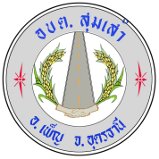 แผนปฏิบัติการป้องกันการทุจริต 4 ปี(พ.ศ 2562 - 2565)องค์การบริหารส่วนตำบลสุมเส้าอำเภอเพ็ญ  จังหวัดอุดรธานีคำนำการทุจริตคอรัปชั่นเป็นปัญหาของสังคมไทยมาเป็นเวลาช้านานและฉุดรั้งความเจริญก้าวหน้าการพัฒนาศักยภาพและขีดความสามารถในการแข่งขันของประเทศซึ่งสถิติเพิ่มขึ้นทุกปีอย่างต่อเนื่องทำให้เกิด ความเสียในวงกว้างโดยส่งผลกระทบต่อระบบเศรษฐกิจสังคมการเมืองการปกครองและการบริหารราชการเป็นอย่างมากการแก้ปัญหาการทุจริตจึงเป็นสิ่งสำคัญที่หน่วยงานในภาครัฐต้องหันมาให้ความสำคัญในการขับเคลื่อนประเทศไทยให้มีความเจริญก้าวหน้าที่จะต้องประสานความร่วมมือทั้งภาคเอกชนและภาคสังคมเพื่อร่วมพัฒนาปรับปรุงระบบการบริหารจัดการและการพัฒนาคนควบคู่ไปพร้อมกัน โดยการปลูกฝังความซื่อสัตย์สุจริตรับผิดชอบมีวินัยตลอดจนค่านิยมอื่นๆที่ถูกต้องรวมทั้งเข้าใจวิถีดำเนินชีวิตที่สมควรและมีคุณค่าประกอบกับคณะรักษาความสงบแห่งชาติหรือคสช.ได้มีคำสั่งที่69/2557เรื่องมาตรการป้องกันและแก้ไข้ปัญหาการทุจริตและประพฤติมิชอบโดยทุกคนส่วนราชการและหน่วยงานภาครัฐกำหนดมาตรการหรือแนวทางแก้ไขปัญหาการทุจริตประพฤติมิชอบโดยมุ่งเน้นการสร้างธรรมาภิบาลในการบริหารงานและส่งเสริมการมีส่วนร่วมจากทุกส่วนในการตรวจสอบเฝ้าระวังเพื่อสกัดกั้นเพื่อมิให้เกิดการทุจริตได้เพื่อให้ดำเนินการดังกล่าวบรรลุผลได้อย่างเป็นรูปธรรมงานบริหารทั่วไปสำนักปลัดองค์การบริหารส่วนตำบลสุมเส้าจึงได้จัดทำแผนปฏิบัติการป้องกันและปราบปรามการทุจริตขององค์การบริหารส่วนตำบลสุมเส้าประปีงบประมาณพ.ศ.2558ขึ้นเพื่อขับเคลื่อนยุทศสตร์ชาติว่าด้วยการป้องกันและปราบปรามการทุจริตภาครัฐให้เกิดผลในทางปฏิบัติและเพื่อขับเคลื่อนยุทธศาสตร์และกลยุทธ์ขององค์การบริหารส่วนตำบลสุมเส้าให้บรรลุเป้าหมายและผลสัมฤทธิ์ตามวิสัยทัศน์กำหนดไว้และเป็นการถือปฏิบัติตามคำสั่งคสช.ที่69/2557เรื่องมาตรการป้องกันและแก้ไขปัญหาการทุจริตและประพฤติมิชอบ ซึ่งเป็นนโยบายระดับชาติด้วยงานบริหารทั่วไปสำนักปลัดองค์การบริหารส่วนตำบลสุมเส้าสารบัญเรื่อง           										หน้าส่วนที่ 1  บทนำการวิเคราะห์ความเสี่ยงในการเกิดการทุจริตในองค์กร    				1หลักการและเหตุผล        							2วัตถุประสงค์ของการจัดทำแผน       						3เป้าหมาย         									4ประโยชน์ของการจัดทำ        4ส่วนที่ 2 แผนปฏิบัติการป้องกันการทุจริตโครงการ/กิจกรรม/มาตรการและจำนวนงบประมาณที่ดำเนินการ 4 ปี (พ.ศ. 2561 – 2564)มิติที่ 1   การสร้างสังคมที่ไม่ทนต่อการทุจริต	 				5มิติที่ 2   การบริหารราชการเพื่อป้องกันการทุจริต	  	 	 	 	6มิติที่ 3   การส่งเสริมบทบาทและการมีส่วนร่วมของภาคประชาชน	 	 	8มิติที่ 4   การเสริมสร้างและปรับปรุงกลไกในการตรวจสอบการปฏิบัติราชการของอปท.	 10ส่วนที่ 3 รายละเอียดโครงการ/กิจกรรม/มาตรการ ตามแผนปฏิบัติการฯมิติที่ 1  การสร้างสังคมที่ไม่ทนต่อการทุจริตโครงการเสริมสร้างคุณธรรมและจริยธรรมในการปฏิบัติงานตามหลักธรรมาภิบาล	 11มาตรการส่งเสริมการปฏิบัติงานตามประมวลจริยธรรม 				12มาตรการจัดทำคู่มือการป้องกันผลประโยชน์ทับซ้อน 				14โครงการเสริมสร้างการป้องกันและปราบปรามการทุจริตและประพฤติมิชอบ	  	15โครงการจัดทำป้ายประชาสัมพันธ์การเสียภาษีเพื่อเพิ่มประสิทธิภาพการจัดเก็บรายไดของ อบต.สุมเส้า							16โครงการปลูกต้นไม้เพิ่มพื้นที่สีเขียว	 						18โครงการปรับปรุงภูมิทัศน์ภายในตำบล						19โครงการส่งเสริมการเกษตรตามแนวทางปรัชญาเศรษฐกิจพอเพียง 			20โครงการฝึกอบรมค่ายเยาวชน นำคุณธรรม 						22โครงการพื้นที่สร้างสรรค์และเรียนรู้สำหรับเด็กและเยาวชน 				24มิติที่ 2  การบริหารราชการเพื่อป้องกันการทุจริตมาตรการประกาศเจตจำนงต่อต้านการทุจริตของผู้บริหาร อบต.สุมเส้า			26มาตรการสร้างความโปร่งใสในการบริหารงานบุคคลตามหลักคุณธรรม 	27กิจกรรมควบคุมการเบิกจ่ายตามระบบ E-LAAS 				29กิจกรรมลดขั้นตอนการปฏิบัติงาน 						30กิจกรรมบริหารงานกิจการบ้านเมืองที่ดี 					31มาตรการออกคำสั่งมอบอำนาจให้ปฏิบัติราชการแทน 			32องค์การบริหารส่วนตำบลสุมเส้าพบประชาชน 				34มาตรการจัดทำข้อตกลงปฏิบัติราชการ 					35มาตรการให้ความร่วมมือกับหน่วยตรวจสอบ 				36มาตรการแต่งตั้งคณะทำงานประจำศูนย์รับเรื่องร้องเรียน/ร้องทุกข์ 		37  มิติที่ 3  การส่งเสริมบทบาทและการมีส่วนร่วมของภาคประชาชนโครงการสร้างความรู้ความเข้าใจในพ.ร.บ.ข้อมูลข่าวสารของทางราชการ พ.ศ.2540 39มาตรการเผยแพร่ข้อมูลข่าวสารทางเว็บไซต์ 				40มาตรการช่องทางใช้สอทธิของประชาชน 					41โครงการเวทีประชาคม 							43มาตรการขั้นตอนและกระบวนการเรื่องร้องเรียน/ร้องทุกข์ 			44กิจกรรมแจ้งผลการดำเนินงานในการรับเรื่องร้องเรียน/ร้องทุกข์ 		45มาตรการแต่งตั้งภาคประชาชนเข้าร่วมเป็นคณะกรรมการ 			46มาตรการแต่งตั้งคณะกรรมการประเมินผลการปฏิบัติราชการ 		48มิติที่ 4  การเสริมสร้างและปรับปรุงกลไกในการตรวจสอบการปฏิบัติราชการของอปท.มาตรการแต่งตั้งคณะกรรมการและคณะทำงานติดตามและประเมินผลการควบคุมภายใน 										50กิจกรรมจัดหาประชาชนเข้าร่วมตรวจสอบการบริหารราชการขององค์กร 	51โครงการฝึกอบรมและทัศนศึกษาดูงานต่างพื้นที่ 				53โครงการส่งเสริมสมาชิกสภาเข้าร่วมอบรมและพัฒนาศักยภาพการทำงาน 	55กิจกรรมองค์กรใสสะอาด ต่อต้านคอร์รัปชั่น 2 ม 2ต 			56ส่วนที่ 1บทนำ1.การวิเคราะห์ความเสี่ยงในการเกิดการทุจริตในองค์กรการวิเคราะห์ความเสี่ยงในการเกิดการทุจริตในองค์กรปกครองส่วนท้องถิ่นมีวัตถุประสงค์เพื่อต้องการบ่งชี้ความเสี่ยงของการทุจริตที่มีอยู่ในองค์กรโดยการประเมินโอกาสของการทุจริตที่อาจเกิดขึ้นตลอดจนบุคคลหรือหน่วยงานที่อาจเกี่ยวข้องกับการกระทำทุจริตเพื่อพิจารณาว่าการควบคุมและการป้องกันการทุจริตที่มีอยู่ในปัจจุบันมีประสิทธิภาพและประสิทธิผลหรือไม่การทุจริตในระดับท้องถิ่นพบว่าปัจจัยที่มีผลการขยายตัวของการทุจริตในระดับท้องถิ่นได้แก่การกระจายอำนาจลงสู่องค์กรปกครองส่วนท้องถิ่นแม้ว่าโดยหลักการแล้วการกระจายอำนาจมีวัตถุประสงค์สำคัญเพื่อให้บริการต่างๆของรัฐสามารถตอบสนองต่อความต้องการของชุมชนมากขึ้นมีประสิทธิภาพมากขึ้นแต่ในทางปฏิบัติทำให้แนวโน้มของการทุจริตในท้องถิ่นเพิ่มมากยิ่งขึ้นเช่นเดียวกันลักษณะการทุจริตในส่วนขององค์กรปกครองส่วนท้องถิ่นจำแนก7 ประเภท ดังนี้1)การทุจริตก้านงบประมาณการทำบัญชีการจัดซื้อจัดจ้างและการเงินการคลังส่วนใหญ่เกิดจากการ ละเลยขององค์กรปกครองส่วนท้องถิ่น2)สภาพหรือปัญหาที่เกิดจากตัวบุคคล3)สภาพการทุจริตอันเกิดจากช่องว่างของกฎระเบียบและกฎหมาย4)สภาพหรือลักษณะปัญหาของการทุจริตที่เกิดจากการขาดความรู้ความเข้าใจและขาดคุณธรรม จริยธรรม5)สภาพหรือลักษณะปัญหาที่เกิดจากการขาดการประชาสัมพันธ์ให้ประชาชนทราบ6)สภาพหรือลักษณะปัญหาของการทุจริตที่เกิดจากการตรวจสอบขาดความหลากหลายในการตรวจสอบจากภาคส่วนต่าง ๆ7)สภาพหรือลักษณะปัญหาของการทุจริตที่เกิดจากอำนาจบารมีและอิทธิพลท้องถิ่นสาเหตุและปัจจัยที่นำไปสู่การทุจริตขององค์กรปกครองส่วนท้องถิ่นสามารถสรุปเป็นประเด็นได้ดังนี้1)โอกาสแม้ว่าในปัจจุบันมีหน่วยงานและกฎหมายที่เกี่ยวข้องกับการป้องกันและปราบปรามการทุจริตแต่พบว่ายังคงมีช่องว่างที่ทำให้เกิดโอกาสของการทุจริตซึ่งโอกาสดังกล่าวเกิดขึ้นจากการบังคับใช้กฎหมาย ที่ไม่เข้มแข็งกฎหมายกฎระเบียบไม่รัดกุมและอำนาจหน้าที่โดยเฉพาะข้าราชการระดับสูงก็เป็นอีกโอกาสหนึ่งที่ ทำให้เกิดการทุจริต2)สิ่งจูงใจเป็นที่ยอมรับว่าสภาวะเศรษฐกิจที่มุ่งเน้นเรื่องของวัตถุนิยมสังคมทุนนิยมทำให้คนในปัจจุบันมุ่งเน้นที่การสร้างความร่ำรวยด้วยเหตุนี้จึงเป็นแรงจูงใจให้เจ้าหน้าที่มีแนวโน้มที่จะทำพฤติกรรมกาทุจริตมากยิ่งขึ้น3)การขาดกลไกในการตรวจสอบความโปร่งใสการทุจริตในปัจจุบันมีรูปแบบที่ซับซ้อนขึ้นโดยเฉพาะการทุจริตในเชิงนโยบายที่ทำให้การทุจริตกลายเป็นความชอบธรรมในสายตาของประชาชนขาดกลไกการตรวจสอบความโปร่งใสที่มีประสิทธิภาพดังนั้นจึงเป็นการยากที่จะเข้าไปตรวจสอบการทุจริตของบุคคลเหล่านี้การผูกขาดในบางกรณีการดำเนินงานของภาครัฐได้แก่การจัดซื้อ–จัดจ้างเป็นเรื่องของการผูกขาดดังนั้นจึงมีความเกี่ยวข้องเป็นห่วงโซ่ผลประโยชน์บางธุรกิจในบางครั้งพบบริษัทมีการให้สินบนแก่เจ้าหน้าที่เพื่อให้ตนเองได้รับสิทธิในการดำเนินงานโครงการของภาครัฐรูปแบบของการผูกขาดได้แก่การผูกขาดในโครงการก่อสร้างและโครงสร้างพื้นฐานภาครัฐการได้รับค่าตอบแทนที่ไม่เหมาะสมรายได้ไม่เพียงพอต่อรายจ่ายความยากจนถือเป็นปัจจัยหนึ่งที่ทำให้ข้าราชการมีพฤติกรรมการทุจริตเพราะความต้องการที่จะมีสภาพความเป็นอยู่ที่ดีขึ้นทำให้เจ้าหน้าที่ต้องแสวงหาช่องทางเพื่อเพิ่มรายได้พิเศษให้กับตนเองและครอบครัวการขาดจริยธรรมคุณธรรมในสมัยโบราณความซื่อสัตย์สุจริตเป็นคุณธรรมที่ได้รับการเน้นเป็นพิเศษถือว่าเป็นเครื่องวัดความดีของคนแต่ในปัจจุบันพบว่าคนมีความละอายต่อบาปและเกรงกลัวบาปน้อยลงและมีความเห็นแก่ตัวมากยิ่งขึ้นมองแต่ประโยชน์ส่วนตนเป็นที่ตั้งมากกว่าที่จะยึดผลประโยชน์ส่วนรวม7)มีค่านิยมที่ผิดปัจจุบันค่านิยมของสังคมได้เปลี่ยนจากยกย่องคนดีคนที่มีความซื่อสัตย์สุจริตเป็นยกย่องคนที่มีเงินคนที่เป็นเศรษฐีมหาเศรษฐีคนที่มีตำแหน่งหน้าที่การงานสูงด้วยเหตุนี้ ผู้ที่มีค่านิยมที่ผิดเห็นว่าการทุจริตเป็นวิถีชีวิตเป็นเรื่องปกติธรรมดาเห็นคนซื่อเป็นคนเซ่อเห็นคนโกงเป็นคนฉลาดย่อมจะทำการทุจริตฉ้อราษฎร์บังหลวงโดยไม่มีความละอาย2. หลักการและเหตุผลปัจจุบันปัญหาการทุจริตคอร์รัปชันในประเทศไทยถือเป็นปัญหาเรื่องรังที่นับวันยิ่งจะทวีความรุนแรงและสลับซับซ้อนมากยิ่งขึ้นและส่งผลกระทบในวงกว้างโดยเฉพาะอย่างยิ่งต่อความมั่นคงของชาติเป็นปัญหา ลำดับต้นๆที่ขัดขวางการพัฒนาประเทศทั้งในด้านเศรษฐกิจสังคมและการเมืองเนื่องจากเกิดขึ้นทุกภาคส่วนในสังคมไทยไม่ว่าจะเป็นภาคการเมืองภาคราชการโดยเฉพาะองค์กรปกครองส่วนท้องถิ่นมักถูกมองจากภายนอกสังคมว่าเป็นองค์กรที่เอื้อต่อการทุจริตคอร์รัปชันและมักจะปรากฏข่าวการทุจริตตามสื่อและรายงานของทางราชการอยู่เสมอซึ่งได้ส่งผลสะเทือนต่อกระแสการกระจายอำนาจและความศรัทธาต่อระบบการปกครองส่วนท้องถิ่นอย่างยิ่งส่งผลให้ภาพลักษณ์ของประเทศไทยเรื่องการทุจริตคอร์รัปชันมีผลในเชิงลบสอดคล้องกับการจัดอันดับดัชนีชี้วัดภาพลักษณ์คอร์รัปชัน( Corruption Perception Index – CPI) ซึ่งเป็นเครื่องมือที่ใช้ประเมินการทุจริตคอร์รัปชันทั่วโลกที่จัดโดยองค์กรเพื่อความโปร่งใสนานาชาติ ( Transparency International – IT) พบว่าผลคะแนนของประเทศไทยระหว่างปี2555 – 2558 อยู่ที่ 35-38 คะแนนน จากคะแนนเต็ม 100 โดยในปี 2558 อยู่อันดับที่ 76 จาก 168 ประเทศทั่วโลกและเป็นอันดับที่3ในประเทศอาเซียนรองจากสิงคโปร์และประเทศมาเลเซียและล่าสุดพบว่าผลคะแนนของประเทศไทยปี 2559 ลดลง 3 คะแนนจากปี 2558ได้ลำดับที่10จาก168ประเทศซึ่งสามารถสะท้อนให้เห็นว่าประเทศไทยเป็นประเทศที่มีปัญหาการคอร์รัปชันอยู่ในระดับสูงแม้ในช่วงระยะที่ผ่านมาประเทศไทยได้แสดงให้เห็นถึงความพยายามในการปราบปรามการป้องกันการทุจริตไม่ว่าจะเป็นการที่ประเทศภาคีภายใต้อนุสัญญาสหประชาชาติว่าด้วยการต่อต้านการทุจริต(United NationsConvention AgainstCorruption–UNCAC)พ.ศ.2546การจัดตั้งองค์กรตามรัฐธรรมนูญโดยเฉพาะอย่างยิ่งคณะกรรมการป้องกันปราบปรามการทุจริตแห่งชาติได้จัดทำยุทธศาสตร์ชาติว่าด้วยการป้องกันและปราบปรามการทุจริตมาแล้ว 3 ฉบับแต่ปัญหาการทุจริตในประเทศไทยไม่ได้มีแนวโน้มที่ลดน้อยถอยลง สาเหตุที่ทำให้การทุจริตเป็นปัญหาสำคัญของสังคมไทยประกอบด้วยปัจจัยทางด้านพื้นฐานโครงสร้างสังคมซึ่งเป็นสังคมที่ตั้งอยู่บนพื้นฐานความสัมพันธ์แนวดิ่ง ( Vertical Relation) หรือีกนัยหนึ่งคือ พื้นฐานของสังคมอุปถัมภ์ที่ทำให้สังคมไทยยึดติดกับการช่วยเหลือเกื้อกูลกันโดยเฉพาะในหมู่ญาติพี่น้องและพวกพ้องยึดติดกับกระแสบริโภคนิยมวัตถุนิยมติดความสบายยกย่องคนที่มีเงินและมีอำนาจคนไทยบางสาวนมองว่าการทุจริตคอร์รัปชันเป็นเรื่องปกติที่ยอมรับได้ซึ่งนับได้ว่าเป็นปัญหาที่ฝังรากลึกในสังคมไทยมาตั้งแต่อดีตหรือกล่าวได้ว่าเป็นส่วนหนึ่งของค่านิยมและวัฒนธรรมไทยไปแล้ว ผนวกกับปัจจัยทางด้านการทำงานที่ไม่ได้บูรณาการความร่วมมือของทุกภาคส่วนไว้ด้วยกันจึงส่งผลให้การทำงานของกลไกหรือความพยายามที่ได้กล่าวมาข้างต้นไม่สามารถทำได้อย่างเต็มศักยภาพ ขาดความเข้มแข็งปัจจุบันยุทธศาสตร์ชาติว่าด้วยการป้องกันและปราบปรามการทุจริตที่ใช้อยู่เป็นฉบับที่ 3 เริ่มจากปีพ.ศ.2560 จนถึงปี พ.ศ.2564 ซึ่งมุ่งสู่การเป็นประเทศที่มีมาตรฐานทางคุณธรรมและจริยธรรม เป็นสังคมมิติ ใหม่ที่ประชาชนไม่เพิกเฉยต่อการทุจริตทุกรูปแบบ โดยได้รับความร่วมมือจากฝ่ายการเมือง หน่วยงานของรัฐตลอดจนประชาชนในการพิทักษ์รักษาผลประโยชน์ของชาติและประชาชนเพื่อให้ประเทศไทยมีศักดิ์ศรีและเกียรติภูมิในด้านความโปร่งใสทัดเทียมนานาอารยประเทศโดยกำหนดวิสัยทัศน์“ประเทศไทยใสสะอาดไทยทั้งชาติต้านทุจริต”มีผู้บำเพ็ญหมายหลักเพื่อให้ประเทศไทยได้รับการเมินดัชนีการรับรู้การทุจริต(CorruptionPerception Index :CPI)ไม่น้อยกว่าร้อยล 50 ในปี พ.ศ.2564ซึ่งการที่ระดับคะแนนจะสูงขึ้นได้นั้นการบริหารงานภาครัฐต้องมีระดับธรรมาภิบาลที่สูงขึ้นเจ้าหน้าที่ของรัฐและประชาชนต้องมีพฤติกรรมแตกต่างจากที่ เป็นอยู่ในปัจจุบันไม่ใช้ตำแหน่งหน้าที่ในทางทุจริตประพฤติมิชอบโดยได้กำหนดยุทธศาสตร์การดำเนินงานหลักออกเป็น 6 ยุทธศาสตร์ ดังนี้ยุทธศาสตร์ที่ 1  สร้างสังคมที่ไม่ทนต่อการทุจริตยุทธศาสตร์ที่ 2  ยกระดับเจตจำนงทางการเมืองในการต่อต้านการทุจริตยุทธศาสตร์ที่ 3  สกัดกั้นการทุจริตเชิงนโยบายยุทธศาสตร์ที่ 4  พัฒนาระบบป้องกันการทุจริตเชิงรุกยุทธศาสตร์ที่ 5  ปฏิรูปกลไกและกระบวนการปราบปรามการทุจริตยุทธศาสตร์ที่ 6  ยกระดับคะแนนดัชนีการรับรู้การทุจริต( Corruption Perception Index : CPI)ดังนั้นเพื่อให้การดำเนินการขับเคลื่อนด้านการป้องกันและปราบปรามการทุจริตบังเกิดผลเป็นรูปธรรม ในทางปฏิบัติเป็นไปตามเจตนารมณ์ของยุทธศาสตร์ว่าด้วยการป้องกันและปราบปรามการทุจริตระยะที่3 ในปี(พ.ศ.2560-2565องค์กรปกครองส่วนท้องถิ่นจึงได้ตระหนักและให้ความสำคัญกับการบริหารจัดการที่มีความโปร่งใสสร้างค่านิยมวัฒนธรรมสุจริตให้เกิดในสังคมอย่างยั่งยืนจึงได้ดำเนินการจัดทำแผนปฏิบัติการป้องกันการทุจริตเพื่อกำหนดแนวทางการขับเคลื่อนด้านการป้องกันและปราบปรามการทุจริตผ่านโครงการ/กิจกรรม/มาตรการต่างๆที่เป็นรูปธรรมอย่างชัดเจนอันจะนำไปสู่การปฏิบัติอย่างมีประสิทธิภาพ บรรลุวัตถุประสงค์และผู้บำเพ็ญ3.วัตถุประสงค์ของการจัดทำแผนเพื่อยกระดับเจตจำนงทางการเมืองในการต่อต้านการทุจริตของผู้บริหารองค์กรปกครองส่วนท้องถิ่นเพื่อยกระดับจิตสำนึกรับผิดชอบในผลประโยชน์ของสาธารณะของข้าราชการฝ่ายการเมืองข้าราชการฝ่ายบริหารบุคลากรขององค์กรปกครองส่วนท้องถิ่นรวมถึงประชาชนในท้องถิ่นเพื่อให้การบริหารราชการขององค์กรปกครองส่วนท้องถิ่นเป็นไปตามหลักบริหารกิจการบ้านเมืองที่ดี(Good Governance)เพื่อส่งเสริมบทบาทการมีส่วนร่วม(People’s participation)และตรวจสอบ(People’s audit)ของภาคประชาชนในการบริหารกิจการขององค์กรปกครองส่วนท้องถิ่นเพื่อพัฒนาระบบกลไกมาตรการรวมถึงเครือข่ายในการตรวจสอบการปฏิบัติราชการขององค์กรปกครองส่วนท้องถิ่น4. เป้าหมายข้าราชการฝ่ายการเมืองข้าราชการฝ่ายบริหารบุคลากรขององค์กรปกครองส่วนท้องถิ่นรวมถึงประชาชนในท้องถิ่นมีจิตสำนึกและความตระหนักในการปฏิบัติหน้าที่ราชการให้บังเกิดประโยชน์สุขแก่ประชาชน ท้องถิ่นปราศจากการก่อให้เกิดข้อสงสัยในการประพฤติปฏิบัติตามมาตรการจริยธรรมการขัดกันแงผลประโยชน์และแสวงหาประโยชน์โดยมิชอบเครื่องมือ/มาตรการปฏิบัติงานที่สามารถป้องกันปัญหาเกี่ยวกับการทุจริตและประพฤติมิชอบของข้าราชการโครงการ/กิจกรรม/มาตรการที่สนับสนุนให้สาธารณะและภาคประชาชนเข้ามามีส่วนร่วมและตรวจสอบการปฏิบัติหรือบริหารราชการขององค์กรปกครองส่วนท้องถิ่นกลไกมาตรการรวมถึงเครือข่ายในการตรวจสอบการปฏิบัติราชการขององค์กรปกครองส่วนท้องถิ่นที่มีความเข้มแข็งในการตรวจสอบควบคุมและถ่วงดุลการใช้อำนาจอย่างเหมาะสมองค์กรปกครองส่วนท้องถิ่นมีแผนงานที่มีประสิทธิภาพลดโอกาสในการกระทำการทุจริตและประพฤติมิหมายของการป้องกันและปราบปรามการทุจริตอย่างแท้จริงชอบจนเป็นที่ยอมรับจากทุกภาคส่วน5.ประโยชน์ของการจัดทำแผนข้าราชการฝ่ายการเมืองข้าราชการฝ่ายบริหารบุคลากรขององค์กรปกครองส่วนท้องถิ่นรวมถึงประชาชนในท้องถิ่นมีจิตสำนึกรักท้องถิ่นของตนเองอันจะนำมาซึ่งการสร้างค่านิยมและอุดมการณ์ในการต่อต้านการทุจริต(Anti–Corruption)ขององค์กรปกครองส่วนท้องถิ่นสามารถบริหารราชการเป็นไปตามหลักบริหารกิจการบ้านเมืองที่ดี(Good Governance)มีความโปร่งใสเป็นธรรมและตรวจสอบได้ภาคประชาชนมีส่วนร่วมตั้งแต่ร่วมคิดร่วมทำร่วมตัดสินใจรวมถึงร่วมตรวจสอบในฐานะพลเมืองที่มีจิตสำนึกรักท้องถิ่นอันจะนำมาซึ่งการสร้างเครือข่ายภาคประชาชนที่มีความเข้มแข็งในการเฝ้าระวังการทุจริต4)สามารถพัฒนาระบบกลไกมาตรการรวมถึงเครือข่ายในการตรวจสอบการปฏิบัติราชการขององค์กรปกครองส่วนท้องถิ่นทั้งจากภายในและภายนอกองค์กรที่มีความเข้มแข็งในการเฝ้าระวังการทุจริต5)องค์กรปกครองส่วนท้องถิ่นมีแนวทางการบริหารราชการที่มีประสิทธิภาพลดโอกาสในการกระทำการทุจริตและประพฤติมิชอบจนเป็นที่ยอมรับจากทุกภาคส่วนให้เป็นองค์กรปกครองส่วนท้องถิ่นต้นแบบ ด้านป้องกันการทุจริตอันจะส่งผลให้ประชาชนในท้องถิ่นเกิดความภาคภูมิใจและให้ความร่วมมือกันเป็นเครือข่ายในการเฝ้าระวังการทุจริตที่เข้มแข็งอย่างยั่งยืนส่วนที่ 2แผนปฏิบัติการป้องกันการทุจริต 4 ปี(พ.ศ. 2562 - 2565)องค์การบริหารส่วนตำบลสุมเส้าอำเภอเพ็ญจังหวัดอุดรธานีส่วนที่ 3มิติที่ 1 การสร้างสังคมที่ไม่ทนต่อการทุจริต1.1การสร้างจิตสำนึกและความตระหนักแก่บุคลากรทั้งข้าราชการการเมืองฝ่ายบริหารข้าราชการ การเมืองฝ่ายสภาท้องถิ่นและฝ่ายประจำขององค์กรปกครองส่วนท้องถิ่น1.1.1สร้างจิตสำนึกและความตระหนักในการปฏิบัติราชการตามอำนาจหน้าที่ให้บังเกิดประโยชน์สุขแก่ประชาชนในท้องถิ่น1. ชื่อโครงการ :โครงการเสริมสร้างคุณธรรมและจริยธรรมในการปฏิบัติงานตามหลักธรรมาภิบาล2.หลักการและเหตุผลการบริหารจัดการที่ดีตามหลักธรรมาภิบาลเป็นหลักการบริหารงานและการปฏิบัติงานต้องมีความสุจริตโปร่งใสและสามารถตรวจสอบได้รวมทั้งทั้งเป็นการเสริมสร้างจิตสำนึกในการทำงานและความรับผิดชอบต่อหน้าที่ของตนเองนอกจากนี้ยังต้องมีการส่งเสริมคุณธรรมและจริยธรรมเพื่อให้สามารถปฏิบัติงานร่วมกันได้อย่างมีประสิทธิภาพและนำไปสู่การพัฒนาองค์กรอย่างต่อเนื่องหลักธรรมาภิบาลประกอบด้วยหลักความชอบธรรมหลักความโปร่งใสหลักความรับผิดชอบและการตรวจสอบได้หลักความมีประสิทธิภาพและหลักการมีส่วนร่วมในการพิจารณาคัดเลือกนำองค์ประกอบหลักธรรมาภิบาลเหล่านี้มาใช้เป็นเครื่องมือกลไกในการสร้างมาตรฐานด้านความโปร่งใสสำหรับหน่วยงานและองค์กรจะต้องคำนึงถึงกรอบผู้บำเพ็ญหมายวัตถุประสงค์แนวทางหรือวิธีการดำเนินงานที่หน่วยงานสามารถปฏิบัติเพื่อสร้างระบบบริหารกิจการบ้านเมืองที่ดีและสังคมที่ดีต่อไปดังนั้นเพื่อประโยชน์ในการบริหารราชการขององค์การบริหารส่วนตำบลสุมเส้าทางองค์การบริหารส่วนตำบลสุมเส้าจึงได้จัดทำโครงการเสริมสร้างคุณธรรมและจริยธรรมในการปฏิบัติงานตามหลักธรรมาภิบาลขึ้น3. วัตถุประสงค์3.๑เพื่อส่งเสริมให้คณะผู้บริหารสมาชิกสภาฯพนักงานส่วนตำบลและพนักงานจ้างมีความรู้ความเข้าใจด้านวินัยคุณธรรมจริยธรรมและจรรยาของข้าราชการที่บัญญัติไว้เป็นข้อกฎหมายกฎและระเบียบเห็น ความสำคัญและเสริมสร้างภาพลักษณ์ของหน่วยงานให้มีความโปร่งใสและเป็นธรรม3.๒เพื่อส่งเสริมให้คณะผู้บริหารสมาชิกสภาฯพนักงานส่วนตำบลและพนักงานจ้างมีกระบวนทัศน์ วัฒนธรรมและค่านิยมในการปฏิบัติงานที่มุ่งเพิ่มสมรรถนะและพัฒนาระบบราชการไทยโดยยึดหลักบริหารกิจการบ้านเมืองที่ดีตามหลักเศรษฐกิจพอเพียงเป็นแนวทางเพื่อประโยชน์สุขของประชาชน3.๓ เพื่อส่งเสริมคุณธรรมและจริยธรรมให้กับคณะผู้บริหารสมาชิกสภาฯพนักงานส่วนตำบลและพนักงานจ้างเพิ่มประสิทธิภาพในการปฏิบัติงานในการพัฒนาคุณภาพชีวิตและการทำงานให้มีคุณลักษณะเป็นข้าราชการยุคใหม่ที่มีคุณธรรมและจริยธรรม3.๔ เพื่อให้คณะผู้บริหารสมาชิกสภาฯพนักงานส่วนตำบลและพนักงานจ้างมีความรู้ความเข้าใจและยึดมั่นในหลักคุณธรรมและจริยธรรมสามารถนำไปปรับใช้ในการปฏิบัติงานให้บรรลุผลสัมฤทธิ์เป้าหมายคณะผู้บริหารสมาชิกสภาฯพนักงานส่วนตำบลและพนักงานจ้างพื้นที่ดำเนินการองค์การบริหารส่วนตำบลสุมเส้า6. วิธีดำเนินการ1.จัดทำโครงการ2.เสนอผู้บริหารเพื่อขออนุมัติ3.ประชุมผู้รับผิดชอบและผู้ที่มีส่วนเกี่ยวข้อง4.ดำเนินการตามแผนงานที่กำหนด5.สรุปผลและรายงานผลการดำเนินการให้ผู้บริหารทราบ7. ระยะเวลาการดำเนินงาน4 ปี (ปีงบประมาณ พ.ศ. 2561 – 2565)งบประมาณที่ใช้ในการดำเนินการ10,000.-บาทผู้รับผิดชอบโครงการสำนักปลัดองค์การบริหารส่วนตำบลสุมเส้า10.ตัวชี้วัด/ผลลัพธ์1. คณะผู้บริหารสมาชิกสภาฯพนักงานส่วนตำบลและพนักงานจ้างมีความรู้ความเข้าใจด้านวินัยคุณธรรมและจริยธรรม๒. คณะผู้บริหารสมาชิกสภาฯพนักงานส่วนตำบลและพนักงานจ้างมีค่านิยมในการปฏิบัติงานที่มุ่งเพิ่มสมรรถนะและพัฒนาระบบราชการคณะผู้บริหารสมาชิกสภาฯพนักงานส่วนตำบลและพนักงานจ้างมีประสิทธิภาพในการปฏิบัติงานในการพัฒนาคุณภาพชีวิตและการทำงานให้มีคุณลักษณะเป็นข้าราชการยุคใหม่ที่มีคุณธรรมแลจริยธรรมคณะผู้บริหารสมาชิกสภาฯพนักงานส่วนตำบลและพนักงานจ้างมีความรู้ความเข้าใจและยึดมั่นในหลักคุณธรรมและจริยธรรมสามารถนำไปปรับใช้ในการปฏิบัติงานอย่างมีประสิทธิภาพ1.1.2  สร้างจิตสำนึกและความตระหนักในการประพฤติตามประมวลจริยธรรม1. ชื่อโครงการ : มาตรการส่งเสริมการปฏิบัติงานตามประมวลจริยธรรม2.หลักการและเหตุผลตามที่องค์การบริหารส่วนตำบลสุมเส้าได้มีประกาศใช้ประมวลจริยธรรมข้าราชการการเมืองข้าราชการฝ่ายประจำและพนักงานจ้างขององค์การบริหารส่วนตำบลสุมเส้าพ.ศ.2552โดกำหนดกลไกและระบบบังคับใช้ประมวลจริยธรรมนี้อย่างทั่วถึงและเคร่งครัด ทั้งนี้การฝ่าฝืนหรือไม่ปฏิบัติตามมาตรฐานทางจริยธรรมดังกล่าวให้ถือว่าเป็นการกระทำผิดทางวินัยซึ่งในประกาศใช้ประมวลจริยธรรมข้าราชการและพนักงานจ้างขององค์การบริหารส่วนตำบลสุมเส้า พ.ศ.2552ได้กำหนดขั้นตอนการลงโทษ ในหมวด 4 ของประกาศดังกล่าวเพื่อให้เกิดความโปร่งใสในการปฏิบัติงานและเป็นที่เชื่อถือไว้วางใจของประชาชนองค์การบริหารส่วนตำบลสุมเส้าจึงได้จัดทำมาตรการส่งเสริมการปฏิบัติงานตามประมวลจริยธรรมขึ้นเพื่อให้บุคลากรทั้งฝ่าย การเมืองและฝ่ายประจำนำไปใช้ในการปฏิบัติหน้าที่ด้วยความซื่อสัตย์สุจริตมีคุณธรรมจริยธรรมไม่มีผลประโยชน์ทับซ้อน3. วัตถุประสงค์3.๑เพื่อเป็นเครื่องมือกำกับความประพฤติของข้าราชการและพนักงานที่สร้างความโปร่งใส มีมาตรฐานในการปฏิบัติงานที่ชัดเจนและเป็นสากล3.๒เพื่อยึดถือเป็นหลักการและแนวทางการปฏิบัติงานอย่างสม่ำเสมอทั้งในระดับองค์กรและระดับบุคคลและเป็นเครื่องมือการตรวจสอบการทำงานด้านต่างๆขององค์การบริหารส่วนตำบลสุมเส้าเพื่อให้การ ดำเนินงานเป็นไปตามหลักคุณธรรมจริยธรรมมีประสิทธิภาพและประสิทธิผล3.๓ เพื่อทำให้เกิดรูปแบบองค์กรอันเป็นที่ยอมรับเพิ่มความน่าเชื่อถือเกิดความมั่นใจแก่ผู้รับบริการและประชาชนทั่วไปตลอดจนผู้มีส่วนได้ส่วนเสีย3.๔ เพื่อให้เกิดพันธะผูกพันระหว่างองค์กรและข้าราชการในทุกระดับโดยให้ฝ่ายบริหารใช้อำนาจในขอบเขตสร้างระบบความรับผิดชอบของข้าราชการต่อตนเองต่อองค์กรต่อผู้บังคับบัญชาต่อประชาชนและต่อ สังคม ตามลำดับ3.5 เพื่อป้องกันการแสวงหาผลประโยชน์โดยมิชอบ และความขัดแย้งทางผลประโยชน์ที่อาจเกิดขึ้นรวมทั้งเสริมสร้างความโปร่งใสในการปฏิบัติงานทั้งนี้รวมถึงเพื่อใช้เป็นค่านิยมร่วมสำหรับองค์กรและข้าราชการทุกคนพึงยึดถือเป็นแนวทางปฏิบัติควบคู่ไปกับระเบียบและกฎข้อบังคับอื่นๆ อย่างทั่วถึงและมีประสิทธิภาพเป้าหมายคณะผู้บริหารสมาชิกสภาฯพนักงานส่วนตำบลและพนักงานจ้างพื้นที่ดำเนินการองค์การบริหารส่วนตำบลสุมเส้า6. วิธีดำเนินการ1.ปิดประกาศและเผยแพร่ประมวลจริยธรรมขององค์การบริหารส่วนตำบลสุมเส้าเพื่อใช้เป็นค่านิยมร่วมสำหรับองค์กรและข้าราชการทุกคนพึงยึดถือเป็นแนวทางปฏิบัติควบคู่ไปกับระเบียบและกฎข้อบังคับ อื่นๆ อย่างทั่วถึงและมีประสิทธิภาพ2.เผยแพร่ประชาสัมพันธ์เกี่ยวกับประมวลจริยธรรมขององค์การบริหารส่วนตำบลสุมเส้าโดยเปิดเผยตามช่องทางสื่อต่างๆเว็ปไซต์หน่วยงานบอร์ดประชาสัมพันธ์เป็นต้นโดยเปิดเผยเป็นการทั่วไปให้แก่ประชาชนได้เข้ามามีส่วนร่วมรับรู้และร่วมติดตามตามประกาศคณะกรรมการข้อมูลข่าวสารของทางราชการเรื่อง กำหนดให้ข้อมูลข่าวสารตามเกณฑ์มาตรฐานความโปร่งใสและตัวชี้วัดความโปร่งใสของหน่วยงานของรัฐเป็นข้อมูลที่ต้องจัดไว้ให้ประชาชนสามารถตรวจสอบดูได้ตามมาตรา9 วรรคหนึ่ง (9)ระยะเวลาการดำเนินงานปีงบประมาณ พ.ศ. 2561งบประมาณที่ใช้ในการดำเนินการไม่ใช้งบประมาณ9. ผู้รับผิดชอบโครงการงานการเจ้าหน้าที่ สำนักปลัดองค์การบริหารส่วนตำบลสุมเส้า10.ตัวชี้วัด/ผลลัพธ์คณะผู้บริหารสมาชิกสภาฯพนักงานส่วนตำบลและพนักงานจ้างปฏิบัติงานตามประมวลจริยธรรมขององค์การบริหารส่วนตำบลสุมเส้า1.1.3สร้างจิตสำนึกและความตระหนักที่จะไม่กระทำการอันเป็นการขัดกันแห่งผลประโยชน์หรือการมีผลประโยชน์ทับซ้อน1. ชื่อโครงการ : มาตรการจัดทำคู่มือการป้องกันผลประโยชน์ทับซ้อน2.หลักการและเหตุผลด้วยสำนักงานคณะกรรมการป้องกันและปราบปรามการทุจริตแห่งชาติร่วมกับสำนักงาน คณะกรรมการป้องกันและปราบปรามการทุจริตในภาครัฐ ได้จัดทำยุทธศาสตร์ชาติว่าด้วยการป้องกันและปราบปรามการทุจริตระยะที่3(พ.ศ.2560-2564)และได้พัฒนาเครื่องมือการประเมินคุณธรรมและความ โปร่งใสการดำเนินงานของหน่วยงานภาครัฐ( Integrity and Transparency Assessment : ITA) ปีงบประมาณ พ.ศ.2560 ครอบคลุมประเด็นการประเมิน 5ด้านด้านความโปร่งใส ด้านความพร้อมรับผิดด้านความปลอดจากการทุจริตในการปฏิบัติงานด้านวัฒนธรรมคุณธรรมในองค์กรและด้านคุณธรรมการทำงานในหน่วยงานอันรวมถึงการต่อต้านการทุจริตในองค์กรซึ่งสนับสนุนให้หน่วยงานภาครัฐดำเนินการเรื่องเกี่ยวกับผลประโยชน์ทับซ้อนผ่านกิจกรรมต่างๆรวมถึงการจัดทำคู่มือเกี่ยวกับการป้องกันผลประโยชน์ทับซ้อนแก่เจ้าหน้าที่ในหน่วยงานองค์การบริหารส่วนตำบลสุมเส้าได้ตระหนักและเห็นถึงความสำคัญของการจัดทำคู่มือการป้องกันผลประโยชน์ทับซ้อนเพื่อใช้ในการเสริมสร้างความรู้ความเข้าใจแก่บุคลากรให้เกิดตระหนักถึงปัญหาในเรื่องดังกล่าว3. วัตถุประสงค์3.1 เพื่อจัดทำคู่มือการป้องกันผลประโยชน์ทับซ้อนขององค์การบริหารส่วนตำบลสุมเส้าให้บุคลากรผู้ปฏิบัตินำไปเป็นองค์ความรู้ในการทำงาน3.2 เพื่อเสริมสร้างความรู้ความเข้าใจแก่บุคลากรให้เกิดตระหนักถึงปัญหาการทุจริตคอร์รัปชัน4. เป้าหมายคณะผู้บริหารสมาชิกสภาฯพนักงานส่วนตำบลและพนักงานจ้างมีคู่มือการป้องกันผลประโยชน์ทับซ้อนขององค์การบริหารส่วนตำบลสุมเส้า5. พื้นที่ดำเนินการองค์การบริหารส่วนตำบลสุมเส้า6. วิธีดำเนินการ1.ศึกษาและรวบรวมข้อมูล2.แต่งตั้งคณะทำงานจัดทำคู่มือการป้องกันผลประโยชน์ทับซ้อน3.จัดทำ(ร่าง)คู่มือการป้องกันผลประโยชน์ทับซ้อน4.ผ่านการตรวจสอบและเห็นชอบจากคณะทำงาน5.จัดทำรูปเล่ม6.แจกจ่ายให้บุคลากรในองค์กรและแก่ผู้ที่สนใจ 7. ระยะเวลาการดำเนินงานปีงบประมาณ พ.ศ. 2561งบประมาณที่ใช้ในการดำเนินการไม่ใช้งบประมาณผู้รับผิดชอบโครงการสำนักปลัดองค์การบริหารส่วนตำบลสุมเส้า10.ตัวชี้วัด/ผลลัพธ์จัดทำคู่มือการป้องกันผลประโยชน์ทับซ้อน1.2 การสร้างจิตสำนึกและความตระหนักแก่ประชาชนทุกภาคส่วนในท้องถิ่น1.2.1สร้างจิตสำนึกและความตระหนักในการต่อต้านการทุจริต1. ชื่อโครงการ :โครงการเสริมสร้างการป้องกันและปราบปรามการทุจริตและประพฤติมิชอบ2. หลักการและเหตุผลรัฐบาลของพลเอกประยุทธ์จันทร์โอชา นายกรัฐมนตรี มีนโยบายในการบริหารราชการแผ่นดินด้านต่างๆ รวม 11 ด้าน โดยด้านที่เกี่ยวข้องการส่งเสริมและพัฒนาคุณธรรมจริยธรรมของบุคคลคือนโยบายข้อที่ 10 นโยบายการส่งเสริมการบริหารราชการแผ่นดินที่มีธรรมาภิบาลและการป้องกันปราบปรามการทุจริตและประพฤติมิชอบในภาครัฐอีกทั้งยุทธศาสตร์ชาติว่าด้วยการป้องกันและปราบปรามการทุจริตระยะที่3 (พ.ศ. 2560-2564) รวมถึงคำสั่งคณะรักษาความสงบแห่งชาติที่ 69/2559 เรื่อง มาตรการป้องกันและแก้ไขปัญหาการทุจริตประพฤติมิชอบมุ่งสู่การเป็นประเทศที่มีมาตรฐานทางคุณธรรมจริยธรรมเป็นสังคมในมิติใหม่ที่ประชาชนไม่เพิกเฉยต่อการทุจริตทุกรูปแบบโดยได้รับความร่วมมือจากทุกภาคส่วนในการพิทักษ์รักษาผลประโยชน์ของชาติโดยให้ทุกส่วนราชการและหน่วยงานของรัฐกำหนดมาตรการหรือแนวทางการป้องกันและแก้ไขปัญหาการทุจริตประพฤติมิชอบในส่วนราชการและหน่วยงานของรัฐโดยมุ่งเน้นการสร้างธรรมาภิบาลในการบริหารงานและส่งเสริมการมีส่วนร่วมในการตรวจสอบเฝ้าระวังเพื่อสกัดดั้นมิให้เกิดการทุจริตประพฤติมิชอบเพื่อให้การบริหารงานในพื้นที่สามารถตอบสนองต่อแผนยุทธศาสตร์ฯดังกล่าวทางองค์การบริหารส่วนตำบลสุมเส้าจึงได้กำหนดจัดโครงการเสริมสร้างการป้องกันและปราบปรามการทุจริตและประพฤติมิชอบนำไปปฏิบัติเป็นรูปธรรมและเกิดความยั่งยืนในการปฏิบัติงานต่อไป3. วัตถุประสงค์3.๑ เพื่อเสริมสร้างองค์ความรู้ด้านการป้องกันและปราบปรามการทุจริตและประพฤติมิชอบแก่คณะผู้บริหาร สมาชิกสภาข้าราชการพนักงานและประชาชนทั่วไป3.๒ เพื่อสร้างจิตสำนึกในการป้องกันและปราบปรามการทุจริตและประพฤติมิชอบ3.3 เพื่อสร้างความรู้ความเข้าใจด้านการต่อต้านการทุจริตแก่คณะผู้บริหารสมาชิกสภาข้าราชการพนักงานและประชาชนทั่วไปเป้าหมายข้อมูลความรู้ด้านการต่อต้านการทุจริตพื้นที่ดำเนินการองค์การบริหารส่วนตำบลสุมเส้า6. วิธีดำเนินการ1.รวบรวมข้อมูลเอกสารองค์ความรู้ที่เกี่ยวข้องกับการปลูกจิตสำนึกด้านการต่อต้านการทุจริต2.จัดทำโครงการ3.เสนอผู้บริหารเพื่อขออนุมัติ4.ประชุมผู้รับผิดชอบและผู้ที่มีส่วนเกี่ยวข้อง5.ดำเนินการตามแผนงานที่กำหนด6.สรุปผลและรายงานผลการดำเนินการให้ผู้บริหารทราบ7. ระยะเวลาการดำเนินงาน4 ปี (ปีงบประมาณ พ.ศ. 2561 – 2565)งบประมาณที่ใช้ในการดำเนินการ10,000.-บาทผู้รับผิดชอบโครงการสำนักปลัดองค์การบริหารส่วนตำบลสุมเส้า10.ตัวชี้วัด/ผลลัพธ์1.คณะผู้บริหาร สมาชิกสภา ข้าราชการ พนักงานและประชาชนทั่วไปมีองค์ความรู้ด้านการป้องกันและปราบปรามการทุจริตและประพฤติมิชอบ2.สร้างจิตสำนึกในการป้องกันและปราบปรามการทุจริตและประพฤติมิชอบ3.คณะผู้บริหาร สมาชิกสภา ข้าราชการ พนักงานและประชาชนทั่วไปมีความรู้ความเข้าใจด้านการต่อต้านการทุจริต1.2.2สร้างจิตสำนึกและความตระหนักในการรักษาประโยชน์สาธารณะ(1) โครงการจัดทำป้ายประชาสัมพันธ์การเสียภาษีเพื่อเพิ่มประสิทธิภาพการจัดเก็บรายได้ของอบต.สุมเส้า(2) โครงการปลูกต้นไม้เพิ่มพื้นที่สีเขียว(3) โครงการปรับปรุงภูมิทัศน์ภายในตำบล1. ชื่อโครงการ:จัดทำป้ายประชาสัมพันธ์การเสียภาษีเพื่อเพิ่มประสิทธิภาพการจัดเก็บรายได้ของอบต.สุมเส้า2. หลักการและเหตุผลตามประกาศคณะกรรมการการกระจายอำนาจให้แก่องค์กรปกครองส่วนท้องถิ่นเรื่องแผนการปฏิบัติการกำหนดขั้นตอนการกระจายอำนาจทางการเงินการคลังและงบประมาณให้แก่องค์กรปกครองส่วนท้องถิ่น และแผนปฏิบัติการถ่ายโอนบุคลากรให้แก่องค์การปกครองส่วนท้องถิ่น ข้อ4.2ปรับปรุงรายได้ที่องค์การปกครองส่วนท้องถิ่นจัดเก็บหรือจัดหาเองโดยการเสริมสร้างรายได้และการปรับโครงสร้างภาษีอาทิการขยายฐานภาษีการกำหนดอัตราภาษีการเพิ่มประสิทธิภาพการจัดเก็บภาษีการเพิ่มประเภทภาษีหรือรายได้ใหม่ให้แก่องค์กรปกครองส่วนท้องถิ่นรวมทั้งสนับสนุนให้องค์กรปกครองส่วนท้องถิ่นแสวงหาแนวทางเพิ่มรายได้รูปแบบอื่นๆเพื่อให้สามารถพึ่งตนเองได้มากขึ้นในระยะยาวและมีแหล่งรายได้ของตนเองที่สอดคล้องกับศักยภาพทางเศรษฐกิจที่แท้จริงขององค์กรปกครองส่วนท้องถิ่น ข้อ 4.3ปรับปรุงภาษีอากรที่รัฐบาลแบ่งจัดสรรหรือจัดเก็บเพิ่มให้องค์กรปกครองส่วนท้องถิ่น โดยการปรับโครงสร้างภาษีระหว่างรัฐกับองค์กรปกครองส่วนท้องถิ่นการปรับปรุงหลักเกณฑ์และประสิทธิภาพในการจัดเก็บภาษีการกำหนดวิธีการจัดแบ่งหรือจัดสรรที่ชัดเจนและเป็นธรรมสอดคล้องกับหลักการและเหตุผลของการจัดเก็บภาษีแต่ละประเภทรวมทั้งการหาแนวทางในการเพิ่มภาษีหรือรายได้ที่รัฐแบ่งจัดสรรหรือเก็บเพิ่มให้องค์กรปกครองส่วนท้องถิ่นประเภทใหม่เพื่อให้องค์กรปกครองส่วนท้องถิ่นมีรายได้เพิ่มขึ้นทั้งนี้หลักเกณฑ์การจัดสรรหรือจัดเก็บเพิ่มเติมต้องสะท้อนแหล่งกำเนิดของภาษีนั้นๆเป็นสำคัญซึ่งกรมส่งเสริมการปกครองส่วนท้องถิ่นพิจารณาแล้วเห็นว่าเพื่อให้องค์กรปกครองส่วนท้องถิ่นสามารถจัดเก็บรายได้ได้อย่างถูกต้องครบถ้วนและเป็นธรรมจึงให้องค์กรปกครองส่วนท้องถิ่นดำเนินการกำหนดมาตรฐานจูงใจให้ประชาชนผู้เสียภาษีมาชำระภาษีโดยการประชาสัมพันธ์สร้างความเข้าใจกับประชาชนว่าจำนวนเงินที่ได้จากการเสียภาษีของประชาชนจะนำมาใช้ในการพัฒนาท้องถิ่นองค์การบริหารส่วนตำบลสุมเส้า จึงได้จัดทำโครงการจัดทำป้ายประชาสัมพันธ์การเสียภาษีเพื่อเพิ่ม ประสิทธิภาพการจัดเก็บรายได้ของอบต.สุมเส้าขึ้น3. วัตถุประสงค์3.1  เพื่อให้การจัดเก็บภาษีและเพิ่มประสิทธิภาพในการจัดเก็บรายได้ของอบต.3.2  เพื่อเป็นการเพิ่มรายได้ของอบต.โดยสามารถจัดเก็บภาษีและค่าธรรมเนียมได้อย่างทั่วถึงครบถ้วนถูกต้องเป็นธรรมและสะดวกรวดเร็วและเพื่อให้เกิดความคล่องตัวในการปฏิบัติงาน3.3 เพื่อให้ประชาชนมีการตื่นตัวในการเสียภาษีมากขึ้น3.4 เพื่อให้ประชาชนเกิดความรู้ความเข้าใจในขั้นตอนและวิธีการจัดเก็บภาษีมากขึ้น3.5 เพื่อให้ประชาชนมาชำระภาษีตรงเวลาและกระตุ้นให้ประชาชนเข้ามามีส่วนร่วมในการชำระภาษีและค่าธรรมเนียมต่างๆ3.6 เพื่อให้ประชาชนมีทัศนะคติที่ดี เป็นการสร้างสัมพันธภาพระหว่างผู้เสียภาษีและเจ้าหน้าที่3.7  เพื่อปลูกจิตสำนึกในการรักษาประโยชน์สาธารณะ4. เป้าหมายประชาชนผู้มีหน้าที่เสียภาษีผู้ชำระภาษีโรงเรือนและที่ดินผู้ชำระภาษีบำรุงท้องที่5.พื้นที่ดำเนินการงานจัดเก็บรายได้กองคลังอบต.สุมเส้าและบริการจัดเก็บภาษีนอกสถานที่จะดำเนินการในพื้นที่ ทั้ง 5 หมู่บ้าน6. วิธีดำเนินการ6.1  จัดทำโครงการเสนอผู้บริหารเพื่อขออนุมัติโครงการ6.2 จัดทำแผ่นพับ6.3 จัดทำป้ายประชาสัมพันธ์6.4 จัดทำหนังสือแจ้งกำนัน/ผู้ใหญ่บ้านทั้ง 5 หมู่บ้านประชาสัมพันธ์โครงการ6.5 จดหมายแจ้งผู้เสียภาษีโดยตรง6.6 จัดรถประชาสัมพันธ์เคลื่อนที่ทุกหมู่บ้านในเขตพื้นที่ตำบลสุมเส้าและทางเว็บไซต์อบต.6.7  จัดทำแผน/กำหนดการออกให้บริการเคลื่อนที่จัดเก็บภาษีในพื้นที่ทั้ง5หมู่บ้าน7. ระยะเวลาการดำเนินงาน4 ปี (ปีงบประมาณ พ.ศ. 2561 – 2565)งบประมาณที่ใช้ในการดำเนินการ30,000.-บาทผู้รับผิดชอบโครงการกองการคลัง องค์การบริหารส่วนตำบลสุมเส้า10.ตัวชี้วัด/ผลลัพธ์1.การจัดเก็บภาษีและเพิ่มประสิทธิภาพในการจัดเก็บรายได้ของอบต.2.เพิ่มรายได้ของ อบต. โดยสามารถจัดเก็บภาษีและค่าธรรมเนียมได้อย่างทั่วถึงครบถ้วนถูกต้องเป็นธรรมและสะดวกรวดเร็ว และเพื่อให้เกิดความคล่องตัวในการปฏิบัติงาน3.ประชาชนมีการตื่นตัวในการเสียภาษีมากขึ้น4.ประชาชนเกิดความรู้ความเข้าใจในขั้นตอนและวิธีการจัดเก็บภาษีมากขึ้น5.ประชาชนมาชำระภาษีตรงเวลาและกระตุ้นให้ประชาชนเข้ามามีส่วนร่วมในการชำระภาษีและค่าธรรมเนียมต่างๆ6.ประชาชนมีทัศนะคติที่ดีเป็นการสร้างสัมพันธภาพระหว่างผู้เสียภาษีและเจ้าหน้าที่7.ประชาชนมีจิตสำนึกสาธารณะ1. ชื่อโครงการ :ปลูกต้นไม้เพิ่มพื้นที่สีเขียว 2.หลักการและเหตุผลด้วยสถานการณ์ปัจจุบันเกิดปัญหาความเสื่อมโทรมของทรัพยากรป่าไม้อยู่ในขั้นวิกฤติและส่งผลกระทบให้เกิดปัญหาสิ่งแวดล้อมแนวทางการแก้ไขปัญหาได้แก่การป้องกันรักษาทรัพยากรป่าไม้ที่เหลือให้คงอยู่และการฟื้นฟูทรัพยากรป่าไม้ที่เสื่อมโทรมให้ฟื้นคืนความอุดมสมบูรณ์ซึ่งจะต้องอาศัยความร่วมมือจากทุกภาคส่วนสำหรับการฟื้นฟูทรัพยากรป่าไม้โดยการปลูกป่าในพื้นที่ป่าอนุรักษ์ที่มีสภาพเสื่อมโทรมเช่นเขตอุทยานแห่งชาติเขตรักษาพันธุ์สัตว์ป่าเขตห้ามล่าสัตว์ป่าพื้นที่ต้นน้ำลำธาร ฯลฯและการปลูกป่าในพื้นที่สาธารณะในเขตชุมชนท้องถิ่นเช่นบริเวณโรงเรียนวัดสถานที่ราชการฯลฯจะก่อให้เกิดประโยชน์ในการฟื้นฟูสภาพป่าอนุรักษ์ที่เสื่อมโทรมและการฟื้นฟูสภาพสิ่งแวดล้อมในท้องถิ่นนั้นๆทำให้ชุมชนมีคุณภาพชีวิตและความเป็นอยู่ที่ดีขึ้นนอกจากนี้การส่งเสริมให้ราษฎรในท้องถิ่นได้มีโอกาสร่วมกิจกรรมจะเป็นการช่วยปลูกฝังจิตสำนึกให้ประชาชนในท้องถิ่นได้มีใจรักต้นไม้รักป่าไม้หวงแหนทรัพยากรป่าไม้และรักษาสิ่งแวดล้อมอันเป็นการสร้างแนวร่วมในการช่วยแก้ไขปัญหาความเสื่อมโทรมของทรัพยากรป่าไม้และสิ่งแวดล้อมองค์การบริหารส่วนตำบลสุมเส้าจึงได้จัดทำโครงการปลูกต้นไม้เพิ่มพื้นที่สีเขียวขึ้นโดยเป็นการร่วมมือร่วมใจของข้าราชการพนักงานส่วนตำบลหน่วยงานราชการต่างๆและราษฎรในท้องถิ่นในอันที่จะสร้างจิตสำนึกและความตระหนักในการรักษาประโยชน์สาธารณะ ช่วยกันทำความดีทำประโยชน์ให้แก่ส่วนรวมด้วยการปลูกต้นไม้เพิ่มพื้นที่สีเขียว3. วัตถุประสงค์โครงการ3.1  เพื่อรณรงค์ส่งเสริมการปลูกป่าเพิ่มพื้นที่สีเขียวในชุมชน3.2  เพื่อฟื้นฟูดินเสื่อมโทรมเพิ่มความอุดมสมบูรณ์ให้กับดิน3.3  เพื่อพัฒนาจิตสำนึกสาธารณะของประชาชนในการอนุรักษ์ทรัพยากรธรรมชาติและป่าไม้เป้าหมาย คณะผู้บริหาร สมาชิกสภา อบต. พนักงานส่วนตำบล ลูกจ้างและประชาชนในพื้นที่ตำบลสุมเส้าพื้นที่ดำเนินการพื้นที่ตำบลสุมเส้า6. วิธีดำเนินการขออนุมัติจัดทำโครงการฯเสนอผู้บริหารเพื่ออนุมัติโครงการกำหนดกรอบและกิจกรรมดังนี้–กิจกรรมรณรงค์ปลูกต้นไม้เพิ่มพื้นที่สีเขียวในที่สาธารณะของหมู่บ้าน/ชุมชนสถานที่ราชการบ้านเรือน โดยเชิญชวนบุคลากรในสังกัดและประชาชนร่วมปลูกต้นไม้ภายในบริเวณสถานที่ที่ปฏิบัติงานบ้านเรือนที่สาธารณะของหมู่บ้าน/ชุมชนหรือสถานที่ที่ได้กำหนดเพื่อเพิ่มพื้นที่สีเขียวความร่มรื่นและสวยงาม๓.แต่งตั้งคณะทำงาน๔. ประสานงานกับหน่วยงานที่เกี่ยวข้องผู้นำหมู่บ้านและประชาชนในท้องถิ่นเข้าร่วมกิจกรรมดำเนินการสรุปผลการดำเนินงานและรายงานผลการดำเนินงานเสนอผู้บริหารทราบหลังเสร็จสิ้นโครงการระยะเวลาการดำเนินงาน4 ปี (ปีงบประมาณ พ.ศ. 2561 – 2565)8. งบประมาณที่ใช้ในการดำเนินการ20,000.-บาท9. ผู้รับผิดชอบโครงการสำนักปลัดองค์การบริหารส่วนตำบลสุมเส้า10.ตัวชี้วัด/ผลลัพธ์1.เพิ่มพื้นที่สีเขียวให้แก่ตำบลสุมเส้า2.สามารถฟื้นฟูดินเสื่อมโทรม เพิ่มความอุดมสมบูรณ์ให้กับดิน3.ประชาชนในพื้นที่มีจิตสำนึกสาธารณะในการอนุรักษ์ทรัพยากรธรรมชาติและป่าไม้1. ชื่อโครงการ : โครงการปรับปรุงภูมิทัศน์ภายในตำบล2.หลักการและเหตุผลด้วยองค์การบริหารส่วนตำบลสุมเส้าซึ่งมีหน้าที่โดยตรงต่อการให้บริการประชาชนที่มาติดต่อราชการได้ตระหนักถึงความสำคัญของการจัดสภาพภูมิทัศน์ในบริเวณโดยรอบอาคารสำนักงานเป็นอย่างยิ่งทั้งนี้สภาพภูมิทัศน์ขององค์การบริหารส่วนตำบลสุมเส้าเป็นปัจจัยที่มีความสำคัญกับประชาชนผู้มาติดต่อขอรับบริการจากหน่วยงานเป็นอย่างมากหากองค์การบริหารส่วนตำบลสุมเส้าสามารถจัดสภาพภูมิทัศน์และสิ่งแวดล้อมให้ดีร่มรื่นน่าอยู่ก็จะทำให้การบริการและการปฏิบัติราชการมีประสิทธิภาพมากยิ่งขึ้นดังนั้นสภาพภูมิทัศน์ในบริเวณรอบๆอาคารสำนักงานองค์การบริหารส่วนตำบลสุมเส้าจึงเป็นสิ่ง สำคัญและการสร้างสภาพภูมิทัศน์ที่ดีคือการจัดองค์ประกอบต่างๆให้มีความพร้อมมีระเบียบสวยงามมีบรรยากาศที่อบอุ่นร่มเย็นและการให้บริการประชาชนผู้มารับบริการต่อไป๓. วัตถุประสงค์3.1 เพื่อพัฒนาภูมิทัศน์บริเวณสำนักงานองค์การบริหารส่วนตำบลสุมเส้าให้เหมาะสมสวยงาม3.2 เพื่อปลูกจิตสำนึกพนักงานให้เกิดความเอาใจใส่กับองค์กรและมีส่วนร่วมในกิจกรรมพัฒนา3.3 เพื่อให้ผู้มาติดต่อและผู้มารับบริการเกิดความประทับใจ3.4 เพื่อให้เกิดความมีระเบียบและสวยงาม3.5 เพื่อสร้างความสามัคคีในองค์กร4. เป้าหมาย บุคลากรในองค์กรผู้นำท้องที่ผู้นำท้องถิ่นและประชาชนผู้สนใจเข้าร่วมโครงการ5. พื้นที่ดำเนินการสองข้างทางในพื้นที่ตำบลสุมเส้าอาคารที่ทำการ/สำนักงาน6. วิธีการดำเนินการ6.1 เสนอโครงการและประมาณการงบประมาณ6.2 มอบหมายหน้าที่กับพนักงานส่วนตำบล6.3 ดำเนินการตามโครงการ6.4 สรุปภาพถ่ายและผลที่ได้รับเสนอผู้บังคับบัญชา7. ระยะเวลาการดำเนินการ4 ปี (ปีงบประมาณ พ.ศ. 2561 – 2565)8. งบประมาณ100,000 บาท9. ผู้รับผิดชอบโครงการสำนักปลัดและกองช่างองค์การบริหารส่วนตำบลสุมเส้า10.ตัวชี้วัด/ผลลัพธ์ภูมิทัศน์บริเวณสำนักงานและสองข้างได้รับการปรับปรุงเกิดความมีระเบียบและสวยงามจิตสำนึกพนักงานเกิดการหวงแหนและมีส่วนร่วมในกิจกรรมพัฒนาต้อองค์กรผู้มาติดต่อและผู้มารับบริการเกิดความประทับใจ1.2.3 สร้างจิตสำนึกและความตระหนักในการปฏิบัติตนตามหลักเศรษฐกิจพอเพียง1. ชื่อโครงการ :โครงการส่งเสริมการเกษตรตามแนวทางปรัชญาเศรษฐกิจพอเพียง 2.หลักการและเหตุผลปรัชญาของเศรษฐกิจพอเพียงเป็นปรัชญาที่ชี้แนะแนวทางการดำรงอยู่และปฏิบัติตนในทางที่ควรจะเป็นโดยมีพื้นฐานมาจากวิถีชีวิตดั้งเดิมของสังคมไทยสามารถนำมาประยุกต์ใช้ได้ตลอดเวลาและเป็นการมองโลกเชิงระบบที่มีการเปลี่ยนแปลงอยู่ตลอดเวลามุ่งเน้นการรอดพ้นจากภัยและวิกฤตเพื่อความมั่นคงและยั่งยืนของการพัฒนาซึ่งตั้งอยู่บนพื้นฐานทางสายกลางและการพัฒนาอย่างเป็นขั้นตอนคำนึงถึงความพอประมาณความมีเหตุผลการสร้างภูมิคุ้มกันที่ดีในตัวตลอดจนใช้ความรู้ความรอบคอบและคุณธรรมประกอบการวางแผนการตัดสินใจและการกระทำสามารถนำมาประยุกต์ใช้กับการปฏิบัติตนได้ในทุกระดับทุกด้านทั้งด้านเศรษฐกิจสังคมสิ่งแวดล้อมความรู้และเทคโนโลยีตามแนวคิดปรัชญาเศรษฐกิจพอเพียงตามแนวพระราชดาริของพระบาทสมเด็จพระเจ้าอยู่หัวยึดทางสายกลางบนพื้นฐานของความสมดุลพอดีรู้จักประมาณอย่างมีเหตุผลมีความรอบรู้เท่าทันโลกเน้นแนวทางในการดำเนินชีวิตเพื่อมุ่งให้เกิดการพัฒนาที่ยั่งยืนและความอยู่ดีมีสุขของคนไทยซึ่งคณะรักษาความสงบแห่งชาติ (คสช.)และรัฐบาลปัจจุบันได้น้อมนำมาเป็นนโยบายและพัฒนาให้ความสำคัญกับความเป็นอยู่ของเกษตรกรเน้น“คน”เป็นศูนย์กลางการพัฒนาอีกทั้งการพัฒนานั้นจะต้องเริ่มตั้งแต่คนที่อยู่ในระดับครัวเรือนระดับท้องถิ่นจึงจะเป็นการพัฒนาอย่างยั่งยืนสำหรับการพัฒนาการเกษตรในพื้นที่ตำบลสุมเส้าอยู่ภายใต้การบริหารจัดการดูแลโดยองค์การบริหารส่วนตำบลสุมเส้ามีอำนาจหน้าที่ที่จะเข้าไปดำเนินการแก้ไขปัญหาในเขตพื้นที่ให้ตรงกับความต้องการของประชาชนตามภารกิจที่ถูกกำหนดอยู่ในพระราชบัญญัติสภาตำบลและองค์การบริหารส่วนตำบล พ.ศ. ๒๕๓๗ แก้ไขเพิ่มเติม (ฉบับที่ ๖) พ.ศ. ๒๕๕๒ มาตรา 68 (7) บำรุงและส่งเสริมการประกอบอาชีพของราษฎรและตามพระราชบัญญัติกำหนดแผนและขั้นตอนการกระจายอำนาจให้องค์กรปกครองส่วนท้องถิ่น พ.ศ.๒๕๔๒ แก้ไขเพิ่มเติม (ฉบับที่ ๓) พ.ศ. 2550และรวมกฎหมายอื่นรวมทั้งสอดรับกับภารกิจแผนพัฒนาเศรษฐกิจและสังคมแห่งชาติ แผนพัฒนาจังหวัดแผนพัฒนาอำเภอแผนพัฒนาตำบลนโยบายรัฐบาลและนโยบายของผู้บริหารท้องถิ่นเป็นสำคัญส่งผลทำให้เกษตรกรมีความรู้ในการแก้ไขปัญหาเกิดความคิดสร้างสรรค์และใช้ความสามารถที่มีอยู่อย่างเต็มศักยภาพนำความรู้ที่ได้รับมาเป็นแนวทางให้การพัฒนาการเกษตรของตนเองเกิดการรวมกลุ่มพัฒนาการเกษตรระดับตำบลนำไปสู่การพัฒนาในด้านอื่นๆอย่างมีประสิทธิภาพและพัฒนาได้อย่างยั่งยืนทั้งนี้องค์การบริหารส่วนตำบลสุมเส้าได้จัดทำโครงการส่งเสริมการเกษตรตามแนวทางปรัชญาเศรษฐกิจพอเพียงขึ้น 3. วัตถุประสงค์3.1เพื่อส่งเสริมและเพิ่มพูนความรู้แนวคิดปรัชญาเศรษฐกิจพอเพียงให้แก่เกษตรกรในพื้นที่ตำบล 3.2เพื่อส่งเสริมความรู้แก่เกษตรกรให้มีความรู้ด้านการเกษตรการผลิตพืชพันธุ์พืชวิธีการลดต้นทุนผลิตพืช  การรวมกลุ่ม การบริหารจัดการต่าง ๆ ในด้านการเกษตร3.3เพื่อส่งเสริมให้เกษตรกรเกิดการแลกเปลี่ยนเรียนรู้ด้านวิชาการแลกเปลี่ยนประสบการณ์ระหว่างเกษตรกรเจ้าหน้าที่ผู้นำชุมชนและหน่วยงานต่าง ๆ3.4 เพื่อส่งเสริมการสร้างงานสร้างรายได้สร้างอาชีพตามหลักปรัชญาเศรษฐกิจพอเพียง 4. เป้าหมายประชาชนตำบลสุมเส้าผู้สนใจเข้าร่วมโครงการ5. พื้นที่ดำเนินการตำบลสุมเส้า6. วิธีดำเนินการ6.1 จัดทำโครงการฯ เพื่อขออนุมัติต่อผู้บริหารท้องถิ่น6.2 ประชุมผู้รับผิดชอบและผู้เกี่ยวข้อง6.3 ประชาสัมพันธ์โครงการ6.4 ดำเนินการตามโครงการ6.5 สรุปและรายงานผลการดำเนินงานตามโครงการ ฯ ต่อผู้บริหารท้องถิ่นระยะเวลาการดำเนินการ4 ปี (ปีงบประมาณ พ.ศ. 2561 – 2565)งบประมาณ150,000 บาทผู้รับผิดชอบโครงการสำนักปลัด องค์การบริหารส่วนตำบลสุมเส้า10.ตัวชี้วัด/ผลลัพธ์เกษตรกรได้รับความรู้เรื่องแนวคิดปรัชญาเศรษฐกิจพอเพียงสามารถนำมาปรับใช้ในการวางแผน ประกอบอาชีพและถ่ายทอดต่อไปยังชุมชนของตนเองได้เกษตรกรได้รับความรู้ด้านวิชาการเกษตรการผลิตพืชพันธุ์พืชวิธีการลดต้นทุนผลิตพืชการรวมกลุ่มการบริหารจัดการต่าง ๆ ในด้านการเกษตรสามารถนำความรู้มาใช้เพิ่มประสิทธิภาพการผลิตพืชซึ่งจะสามารถลดต้นทุนการผลิตพัฒนาคุณภาพชีวิตและความเป็นอยู่ที่ดีขึ้นเกษตรกรได้รับแนวความคิดใหม่ๆเกิดการแลกเปลี่ยนเรียนรู้ประสบการณ์ระหว่างเกษตรกรด้วยกันเกษตรกรต่างพื้นที่เจ้าหน้าที่ผู้นำชุมชนและหน่วยงานต่าง ๆ นำมาพัฒนาในแปลงของตนเองต่อไปเกิดการรวมกลุ่มของเกษตรกรสร้างงาน สร้างรายได้ สร้างอาชีพตามหลักปรัชญาเศรษฐกิจพอเพียง1.3 การสร้างจิตสำนึกและความตระหนักแก่เด็กและเยาวชน  1.3.1 สร้างจิตสำนึกและความตระหนักในความซื่อสัตย์สุจริต1. ชื่อโครงการ : โครงการฝึกอบรมค่ายเยาวชนนำคุณธรรม2. หลักการและเหตุผลเด็กและเยาวชนเป็นกำลังสำคัญในการพัฒนาประเทศให้เจริญก้าวหน้าทั้งทางด้านเศรษฐกิจสังคมและความมั่นคงของชาติในอนาคตเยาวชนที่มีคุณภาพนอกจากจะมีสุขภาพกาย สุขภาพจิตและมีสติปัญญาที่ดีแล้วยังต้องมีคุณธรรมจริยธรรมเป็นองค์ประกอบที่สำคัญในการดำเนินชีวิตอีกด้วยจึงจะเป็นบุคคลที่เรียกว่าเป็นมนุษย์ที่สมบูรณ์มีภูมิคุ้มกันยืนหยัดอยู่ในสังคมได้อย่างมีความสุข การฝึกอบรมตามโครงการค่ายเยาวชนนำคุณธรรมเป็นการพัฒนาจิตแก่เด็กเยาวชนและถือเป็นหน้าที่ของทุกองค์กรที่จะต้องให้ความสำคัญเป็นอันดับแรกตลอดจนให้การสนับสนุนในการเสริมสร้างเด็กเยาวชนให้เป็นคนดีเป็นที่ต้องการของสังคมและประชาชนทั่วไปให้สามารถดำรงตนในสังคมได้อย่างมีความสุขได้เด็กและเยาวชนที่ขาดคุณธรรมก็เหมือนกับต้นไม้ที่ขาดรากแก้วไม่สามารถเจริญเติบโตในสภาพแวดล้อมที่ขาดความสมดุลเช่นปัจจุบันได้การสร้างความเชื่อและความเห็นให้ตรงตลอดจนติดตามเฝ้าระวังภัยสังคมต่าง ๆที่อาจจะเกิดขึ้นกับเด็กและเยาวชนอยู่ทุกขณะด้วยที่สำคัญคือสถาบันครอบครัวพ่อแม่ต้องเอาใจใส่ให้การสนใจต่อลูกให้มากเป็นพิเศษสอนลูกให้มีความพัฒนาการไปตามวัยและเป็นแบบอย่างที่ดีให้กับลูกปัจจุบันการพัฒนาทางเศรษฐกิจและสังคมที่รุดหน้าแต่ปัญหาทางสังคมก็มากขึ้นเป็นลำดับเด็กและ เยาวชนเจริญวัยก็ต้องคลุกคลีอยู่กับปัญหารอบด้านดังนั้นแนวโน้มการพัฒนาจึงหันมาพัฒนาจิตใจและพัฒนาคน ให้มากขึ้นเพื่อพัฒนาคนไทยให้เป็นมนุษย์ที่สมบูรณ์ทั้งร่างกาย จิตใจ สติปัญญา ความรู้ และคุณธรรมมีจริยธรรมและวัฒนธรรมในการดำรงชีวิต สามารถอยู่ร่วมกับผู้อื่นได้อย่างมีความสุของค์การบริหารส่วนตำบลสุมเส้าจึงได้จัดทำโครงการฝึกอบรมค่ายเยาวชนนำคุณธรรมขึ้นโดยมุ่งเน้นให้เด็กและเยาวชนมีจิตสำนึกและตระหนักถึงความซื่อสัตย์สุจริตความมีคุณธรรมและจริยธรรมการปฏิบัติตนตามหลักคำสอนของศาสนาและส่งเสริมให้รู้ถึงโทษภัยของยาเสพติดการเฝ้าระวังภัยสังคมต่างๆในสังคม3. วัตถุประสงค์3.1 เพื่อให้ความรู้แก่เด็กและเยาวชน เรื่องคุณธรรม จริยธรรม3.2 เพื่อให้เด็กและเยาวชนนำหลักคำสอนของศาสนาไปปรับเปลี่ยนใช้ในการดำเนินชีวิต3.3เพื่อเป็นการส่งเสริมพัฒนาเด็กและเยาวชนให้มีความพร้อมและรู้เท่าทันความเปลี่ยนแปลงของสังคมปัจจุบัน3.4  เพื่อสร้างความตระหนักถึงความซื่อสัตย์สุจริต3.5 เพื่อปลูกจิตสำนึกเด็กและเยาวชนให้ทำความดีไม่เกี่ยวข้องกับอบายมุขและสิ่งเสพติดเป้าหมายเด็กและเยาวชน  จำนวน 50 คนพื้นที่ดำเนินการองค์การบริหารส่วนตำบลสุมเส้า6. วิธีดำเนินการ6.1ประชุมปรึกษาหารือร่วมกันระหว่างผู้นำทางศาสนาผู้นำท้องถิ่นนำท้องที่และบุคลากรที่เกี่ยวข้อง6.2 แต่งตั้งคณะทำงานที่ประกอบด้วยผู้นำทางศาสนาผู้นำท้องถิ่นผู้นำท้องที่และบุคลากรที่เกี่ยวข้อง6.3 วางแผนกำหนดวันเวลาสถานที่การฝึกอบรมพร้อมกำหนดหลักสูตรตารางการฝึกอบรม6.4 เสนอโครงการเพื่อขออนุมัติงบประมาณ6.5 ดำเนินโครงการตามวัน เวลา ที่กำหนด6.6 ประเมินโครงการ ข้อดี ข้อเสีย อุปสรรค ปัญหาที่พบ แล้วรายงานให้ผู้บริหารทราบต่อไป7. ระยะเวลาการดำเนินการ4 ปี (ปีงบประมาณ พ.ศ. 2561 – 2565)8. งบประมาณ50,000 บาท9. ผู้รับผิดชอบโครงการกองการศึกษา ศาสนาและวัฒนธรรม องค์การบริหารส่วนตำบลสุมเส้า	ร่วมกับผู้นำต่างๆในพื้นที่10.ตัวชี้วัด/ผลลัพธ์เด็กและเยาวชนเข้าใจถึงหลักคุณธรรมจริยธรรมเด็กและเยาวชนสามารถนำหลักคำสอนของศาสนาไปปรับเปลี่ยนในชีวิตประจำวันเด็กและเยาวชนมีความพร้อมและรู้เท่าทันความเปลี่ยนแปลงของสังคมปัจจุบัน๔. เด็กและเยาวชนตระหนักถึงความซื่อสัตย์สุจริต๕. เด็กและเยาวชนจิตสำนักในการทำความดีไม่เกี่ยวข้องกับอบายมุขและยาเสพติด1.3.2 สร้างจิตสำนึกและความตระหนักในการต่อต้านการทุจริต1.3.3 สร้างจิตสำนึกและความตระหนักให้มีจิตสาธารณะ1. ชื่อโครงการ :โครงการพื้นที่สร้างสรรค์และเรียนรู้สำหรับเด็กและเยาวชน 2. หลักการและเหตุผลสถานการณ์และปัญหาของเด็กและเยาวชนได้ทวีความรุนแรงมากขึ้นส่วนหนึ่งมาจากความเจริญก้าวหน้าทางด้านเทคโนโลยีสารสนเทศทำให้เกิดค่านิยมมีอิทธิพลต่อสังคมไทยอย่างรวดเร็วเด็กและเยาวชนได้ซึมซับแนวคิดกระแสนิยมต่างๆมาเป็นวิถีของตนซึ่งหลายๆแนวคิดเป็นสิ่งที่ไม่เหมาะสมกับสภาพสังคมและวิถีชีวิตของสังคมไทยและการขาดวิจารณญาณในการซึมซับแนวคิดดังกล่าวทำให้เด็กและเยาวชนไทยบางส่วนได้รับผลกระทบโดยตรงและมีพฤติกรรมไม่เหมาะสมตามวัย เสี่ยงต่อการกระทำผิดทางกฎหมายรวมทั้งการรักษาคุณภาพชีวิตที่ดีวิชาการกีฬาอาสาพัฒนาแข่งทักษะวิชาชีพประกวดสิ่งประดิษฐ์และข้อเสนอแนะที่เยาวชนต้องการมีกิจกรรมทางเลือกของเยาวชนที่ชอบและให้ความสนใจมีหลากหลายประเภทเช่นกิจกรรมบันเทิงเน้นความเพลิดเพลินกิจกรรมเสริมความรู้และกิจกรรมบำเพ็ญประโยชน์ในขณะที่สังคมไทยควรมีพื้นที่สร้างสรรค์ให้เด็กและเยาวชนแสดงศักยภาพและความสามารถ รวมทั้งองค์ความรู้ที่สอดรับกับความต้องการของเยาวชนอย่างต่อเนื่องจำเป็นที่รัฐควรสนับสนุนและส่งเสริมโครงการดังกล่าวองค์การบริหารส่วนตำบลสุมเส้าจึงได้จัดทำโครงการพื้นที่สร้างสรรค์และเรียนรู้สำหรับเด็กและเยาวชนเป็นการสร้างภูมิคุ้มกันทางสังคมให้เด็กและเยาวชนมีค่านิยมที่ถูกต้องซึ่งเป็นรากฐานที่สำคัญเด็กและเยาวชนมีพื้นที่ในการเลือกทำกิจกรรมที่ชอบปลูกจิตสำนึกให้เด็กและเยาวชนรักความถูกต้องยึดมั่นในความสัตย์จริงต่อต้านการทุจริตทุกรูปแบบรู้จักแยกแยะถูกผิดปฏิบัติตนต่อตนเองและผู้อื่นโดยชอบธรรมไม่คดโกงมีจิตสาธารณะมีจิตสำนึกเพื่อส่วนรวมตระหนักถึงสังคมส่วนรวมมีความรับผิดชอบต่อตัวเองในการกระทำใดและพร้อมที่จะเสียสละประโยชน์ส่วนตนเพื่อรักษาประโยชน์ส่วนรวม3. วัตถุประสงค์3.1  เพื่อให้เด็กและเยาวชนมีพื้นที่สร้างสรรค์ในการแสดงศักยภาพและความสามารถ3.2  เพื่อให้เด็กและเยาวชนรู้จักแยกแยะถูกผิดต่อต้านการทุจริตทุกรูปแบบ๓.3  เพื่อให้เด็กและเยาวชนปฏิบัติตนต่อตนเองและผู้อื่นโดยชอบธรรมไม่คดโกง3.๔เพื่อให้เด็กและเยาวชนมีจิตสาธารณะและพร้อมที่จะเสียสละประโยชน์ส่วนตนเพื่อรักษาประโยชน์ส่วนรวม3.๕  เพื่อสร้างภูมิคุ้มกันทางสังคมให้เด็กและเยาวชนมีค่านิยมที่ถูกต้องไม่ยอมรับพฤติกรรมที่ผิดๆ4. เป้าหมายเชิงปริมาณเด็กและเยาวชน  จำนวน 20 คน เชิงคุณภาพเด็กและเยาวชนมีพื้นที่สร้างสรรค์ในการแสดงศักยภาพและความสามารถรู้จักแยกแยะถูกผิดต่อต้านการทุจริตทุกรูปแบบปฏิบัติตนต่อตนเองและผู้อื่นโดยชอบธรรมไม่คดโกงสร้างภูมิคุ้มกันทางสังคมให้เด็กและเยาวชนมีค่านิยมที่ถูกต้อง ไม่ยอมรับพฤติกรรมที่ผิดๆมีจิตสาธารณะและพร้อมที่จะเสียสละประโยชน์ ส่วนตนเพื่อรักษาประโยชน์ส่วนรวมได้อย่างมีความสุข5. พื้นที่ดำเนินการองค์การบริหารส่วนตำบลสุมเส้า6. วิธีดำเนินการ6.๑  จัดทำโครงการเพื่อขออนุมัติ6.2 แต่งตั้งคณะทำงานดำเนินการโครงการ๖.3 ดำเนินการตามโครงการ6.4 สรุปผลการดำเนินการตามโครงการ7. ระยะเวลาการดำเนินการ4 ปี (ปีงบประมาณ พ.ศ. 2561 – 2565)8. งบประมาณ10,000.-บาท  9. ผู้รับผิดชอบโครงการกองการศึกษาศาสนาและวัฒนธรรมองค์การบริหารส่วนตำบลสุมเส้า10.ตัวชี้วัด/ผลลัพธ์เด็กและเยาวชนมีพื้นที่สร้างสรรค์ในการแสดงศักยภาพและความสามารถเด็กและเยาวชนรู้จักแยกแยะถูกผิดต่อต้านการทุจริตทุกรูปแบบเด็กและเยาวชนปฏิบัติตนต่อตนเองและผู้อื่นโดยชอบธรรมไม่คดโกงเด็กและเยาวชนไม่ยอมรับพฤติกรรมที่ผิดๆมีค่านิยมที่ถูกต้องเด็กและเยาวชนมีจิตสาธารณะในการช่วยเหลือสังคมมิติที่ 2 การบริหารราชการเพื่อป้องกันการทุจริต2.1 แสดงเจตจำนงทางการเมืองในการต่อต้านการทุจริตของผู้บริหาร1. ชื่อโครงการ :มาตรการประกาศเจตจำนงต่อต้านการทุจริตของผู้บริหารองค์การบริหารส่วนตำบลสุมเส้า2.หลักการและเหตุผลปัจจุบันยุทธศาสตร์ชาติว่าด้วยการป้องกันและปราบปรามการทุจริตที่ใช้อยู่เป็นฉบับที่ 3 เริ่มจากปีพ.ศ.2560 จนถึงปี พ.ศ.2564ซึ่งมุ่งสู่การเป็นประเทศที่มีมาตรฐานทางคุณธรรมและจริยธรรมเป็นสังคมมิติใหม่ที่ประชาชนไม่เพิกเฉยต่อการทุจริตทุกรูปแบบโดยได้รับความร่วมมือจากฝ่ายการเมืองหน่วยงานของรัฐตลอดจนประชาชนในการพิทักษ์รักษาผลประโยชน์ของชาติและประชาชนเพื่อให้ประเทศไทยมีศักดิ์ศรีและเกียรติภูมิในด้านความโปร่งใสทัดเทียมนานาอารยประเทศโดยกำหนดวิสัยทัศน์ “ประเทศไทยใสสะอาด ไทยทั้ง ชาติต้านทุจริต” มีผู้บำเพ็ญหมายหลักเพื่อให้ประเทศไทยได้รับการเมินดัชนีการรับรู้การทุจริต(Corruption Perception Index : CPI) ไม่น้อยกว่าร้อยละ50 ในปี พ.ศ.2564 ซึ่งการที่ระดับคะแนนจะสูงขึ้นได้นั้น การ บริหารงานภาครัฐต้องมีระดับธรรมาภิบาลที่สูงขึ้น เจ้าหน้าที่ของรัฐและประชาชนต้องมีพฤติกรรมแตกต่างจากที่เป็นอยู่ในปัจจุบันไม่ใช้ตำแหน่งหน้าที่ในทางทุจริตประพฤติมิชอบโดยได้กำหนดยุทธศาสตร์การดำเนินงานหลักออกเป็น6 ยุทธศาสตร์ ดังนี้ยุทธศาสตร์ที่ 1  สร้างสังคมที่ไม่ทนต่อการทุจริตยุทธศาสตร์ที่ 2  ยกระดับเจตจำนงทางการเมืองในการต่อต้านการทุจริตยุทธศาสตร์ที่ 3  สกัดกั้นการทุจริตเชิงนโยบายยุทธศาสตร์ที่ 4  พัฒนาระบบป้องกันการทุจริตเชิงรุกยุทธศาสตร์ที่ 5  ปฏิรูปกลไกและกระบวนการปราบปรามการทุจริตยุทธศาสตร์ที่ 6  ยกระดับคะแนนดัชนีการรับรู้การทุจริต(Corruption Perception Index : CPI)ดังนั้นจึงมีความจำเป็นที่ผู้บริหารต้องแสดงเจตจำนงทางการเมืองในการต่อต้านการทุจริตอย่างเห็น ชัดเจนเป็นรูปธรรมด้วยการจัดทำแผนปฏิบัติการป้องกันการทุจริต ส่งเสริมให้องค์กรปกครองส่วนท้องถิ่น บริหารงานด้วยความโปร่งใสมีความเข้มเข้มในการบริหารราชการตามหลักการบริหารกิจการบ้านเมืองที่ดีหรือหลักธรรมาภิบาลเพื่อประโยชน์สุขแก่ประชาชน3. วัตถุประสงค์เพื่อแสดงเจตจำนงทางการเมืองในการต่อต้านการทุจริตของผู้บริหารองค์การบริหารส่วนตำบลสุมเส้าด้วยการจัดทำแผนปฏิบัติการป้องกันการทุจริตขององค์กร4. เป้าหมายประกาศเจตจำนงต่อต้านการทุจริตของผู้บริหารการประกาศเจตจำนงการต่อต้านการทุจริตของผู้บริหารต่อประชาชนในพื้นที่แผนปฏิบัติการป้องกันการทุจริตขององค์การบริหารส่วนตำบลสุมเส้ามี5. พื้นที่ดำเนินการองค์การบริหารส่วนตำบลสุมเส้า6. วิธีดำเนินการ6.๑ ประกาศเจตจำนงทางการเมืองในการต่อต้านการทุจริตของผู้บริหารอบต.สุมเส้า6.2 แต่งตั้งคณะทำงานการจัดทำแผนปฏิบัติการป้องกันการทุจริต๖.3 ประชุมคณะทำงานจัดทำแผนปฏิบัติการป้องกันการทุจริต๖.4 จัดทำแผนปฏิบัติการป้องกันการทุจริต๖.5 ประกาศใช้แผนปฏิบัติการป้องกันการทุจริต๖.6 ดำเนินการแผนปฏิบัติการป้องกันการทุจริต6.7 รายงานผลการดำเนินงานตามโครงการ7. ระยะเวลาการดำเนินการ4 ปี (ปีงบประมาณ พ.ศ. 2561 – 2565)8. งบประมาณไม่ใช้งบประมาณ9. ผู้รับผิดชอบโครงการสำนักปลัดองค์การบริหารส่วนตำบลสุมเส้า10.ตัวชี้วัด/ผลลัพธ์-การบริหารงานเป็นไปด้วยความโปร่งใสโดยยึดแผนปฏิบัติการป้องกันการทุจริตเป็นแนวทางในการดำเนินงานในองค์กรลดข้อร้องเรียนของการดำเนินงานประชาชนสามารถเข้าถึงและตรวจสอบในการ ดำเนินงานขององค์กร2.2 มาตรการสร้างความโปร่งใสในการปฏิบัติราชการ2.2.1 สร้างความโปร่งใสในการบริหารงานบุคคลให้เป็นไปตามหลักคุณธรรมทั้งในเรื่องการบรรจุแต่งตั้ง  โยกย้าย โอน เลื่อนตำแหน่ง/เงินเดือน และการมอบหมายงาน1. ชื่อโครงการ :  มาตรการสร้างความโปร่งใสในการบริหารงานบุคคลตามหลักคุณธรรม 2. หลักการและเหตุผลพระราชบัญญัติสภาตำบลและองค์การบริหารส่วนตำบล พ .ศ. ๒๕๓๗  มาตรา ๖๙/๑ กำหนดให้ปฏิบัติงานตามอำนาจหน้าที่ขององค์การบริหารส่วนตำบลต้องเป็นไปเพื่อประโยชน์สุขของประชาชนโดยใช้วิธีการบริหารกิจการบ้านเมืองที่ดีและให้คำนึงถึงการมีส่วนร่วมของประชาชนในการจัดทำแผนพัฒนาองค์การบริหารส่วนตำบลการจัดทำงบประมาณการจัดซื้อจัดจ้างการตรวจสอบการประเมินผลการปฏิบัติงานและการเปิดเผยข้อมูลข่าวสารอีกทั้งพระราชกฤษฎีกาว่าด้วยหลักเกณฑ์และวิธีการบริหารกิจการบ้านเมืองที่ดี พ.ศ.	2546 มาตรา ๖ การบริหารกิจการบ้านเมืองที่ดีนั้น ต้องก่อให้เกิดประโยชน์สุขของประชาชนเกิดผลสัมฤทธิ์ต่อภารกิจของรัฐมีประสิทธิภาพและเกิดความคุ้มค่าในเชิงภารกิจของรัฐไม่มีขั้นตอนการปฏิบัติงานเกินความจำเป็นมีการปรับปรุงภารกิจของส่วนราชการให้ทันต่อสถานการณ์   ประชาชนได้รับการอำนวยความสะดวกและได้รับการตอบสนองความต้องการมีการประเมินผลการปฏิบัติราชการอย่างสม่ำเสมอดังนั้น เพื่อเป็นการส่งเสริมและพัฒนาคุณภาพการบริหารงานบุคคลถือปฏิบัติตามระเบียบที่กำหนดไว้นั้นจำเป็นอย่างยิ่งที่องค์กรต้องให้ความสำคัญกับบุคลากรเนื่องจากการพัฒนางานขององค์กรจะบรรลุผล สัมฤทธิ์ได้ต้องเริ่มจากบุคลากรผู้ปฏิบัติงานซึ่งเป็นปัจจัยสำคัญในการพัฒนางานให้มีคุณภาพจะต้องมีมาตรฐานในการทำงานที่เป็นรูปธรรมชัดเจนและมีมาตรการในการทำงานที่ความโปร่งใสและสามรถตรวจสอบได้องค์การบริหารส่วนตำบลสุมเส้าจึงได้ดำเนินการจัดทำมาตรการสร้างความโปร่งใสในการบริหารงานบุคคลขึ้น 3. วัตถุประสงค์3.1 เพื่อกำหนดมาตรการด้านความโปร่งใสในการบริหารงานบุคคล3.2 เพื่อให้การปฏิบัติงานของบุคลากรมีรูปแบบขั้นตอนการปฏิบัติงานที่ถูกต้องโปร่งใสตรวจสอบได้๓.3 เพื่อป้องกันการทุจริตในการแสวงหาประโยชน์จากการปฏิบัติงานด้านบริหารงานบุคคล3.๔ เพื่อปรับปรุงการปฏิบัติด้านการบริหารงานบุคคลให้มีประสิทธิภาพ 4. เป้าหมายจัดทำมาตรการด้านการบริหารบุคคลขององค์การบริหารส่วนตำบลสุมเส้า5. พื้นที่ดำเนินการองค์การบริหารส่วนตำบลสุมเส้า6. วิธีดำเนินการ6.๑ รวบรวมระเบียบที่เกี่ยวข้องกับการบริหารงานบุคคลเพื่อใช้เป็นอกสารกำหนดหลักเกณฑ์6.2 นำหลักเกณฑ์การบริหารงานบุคคลมากำหนดเป็นมาตรการในการปฏิบัติงาน๖.3 ประกาศเผยแพร่มาตรการด้านการบริหารงานบุคคลขององค์การบริหารส่วนตำบลสุมเส้า6.4 ดำเนินการบริหารงานบุคคลตามหลักธรรมาภิบาล6.5 สรุปผลการดำเนินงานต่อผู้บริหาร7. ระยะเวลาการดำเนินการปีงบประมาณ พ.ศ. 25618. งบประมาณไม่ใช้งบประมาณ9. ผู้รับผิดชอบโครงการสำนักปลัด องค์การบริหารส่วนตำบลสุมเส้า10.ตัวชี้วัด/ผลลัพธ์มีมาตรการที่โปร่งใสในการบริหารงานบุคคลเป็นไปตามหลักธรรมาภิบาลบุคลากรปฏิบัติงานตามขั้นตอนที่ถูกต้องโปร่งใสตรวจสอบได้การบริหารงานบุคคลขององค์กรเป็นไปตามมาตรฐานและปฏิบัติตามระเบียบที่กำหนดสามารถป้องกันการทุจริตในการปฏิบัติงาน2.2.2สร้างความโปร่งใสในการบริหารการเงินงบประมาณการจัดหาพัสดุการใช้ประโยชน์ในทรัพย์สินของทางราชการโดยยึดถือปฏิบัติให้เป็นไปตามกฎหมายระเบียบกฎเกณฑ์ที่เกี่ยวข้องอย่างเคร่งครัด1. ชื่อโครงการ : กิจกรรมควบคุมการเบิกจ่ายตามระบบ E-LAAS 2 หลักการและเหตุผลการปฏิบัติงานในระบบบัญชีคอมพิวเตอร์ขององค์กรปกครองส่วนท้องถิ่นE-LAAS)เป็นกิจกรรมที่ทางหน่วยงานสามารถควบคุมการเบิกจ่ายเงินตามข้อบัญญัติงบประมาณ(รายจ่ายประจำปีทั้งนี้ได้ส่งผู้เกี่ยวข้องและบุคลากรกองคลังฝ่ายบัญชีขององค์การบริหารส่วนตำบลสุมเส้าเข้าร่วมฝึกอบรมผู้ปฏิบัติงานด้านการเงินการคลังตามหลักสูตรการบันทึกข้อมูลในระบบบัญชีคอมพิวเตอร์ขององค์กรปกครองส่วนท้องถิ่น (E-LAAS)เพื่อให้มี ความรู้ ความเข้าใจในการปฏิบัติงาน ทำให้เกิดความคุ้มค่าและมีประสิทธิภาพลดข้อผิดพลาดในการเบิกจ่ายตามข้อบัญญัติงบประมาณรายจ่ายประจำปีและดำเนินงานตามขั้นตอนของระเบียบกระทรวงมหาดไทยและหนังสือสั่งการที่เกี่ยวข้อง3. วัตถุประสงค์3.1  เพื่อให้การปฏิบัติงานของบุคลากรเป็นไปตามระเบียบที่ถือปฏิบัติ3.2  เพื่อลดข้อผิดพลาดในการปฏิบัติงานที่อาจจะก่อให้เกิดความเสียหายแก่ทางราชการ 4. เป้าหมายเจ้าหน้าที่ผู้รับผิดชอบ/ผู้ที่เกี่ยวข้องในกองคลัง5. พื้นที่ดำเนินการกองคลังองค์การบริหารส่วนตำบลสุมเส้า6. วิธีดำเนินการบันทึกการเบิกจ่ายงบประมาณรายจ่ายตามข้อบัญญัติงบประมาณรายจ่ายประจำปีในระบบบัญชี คอมพิวเตอร์ขององค์กรปกครองส่วนท้องถิ่น(E-LAAS)ให้เป็นไปตามระเบียบที่ถือปฏิบัติเป็นการควบคุมการบริหารงบประมาณสร้างความโปร่งใสในการบริหารการเงินงบประมาณการจัดหาพัสดุให้เป็นตามกฎหมาย ระเบียบที่เกี่ยวข้องอย่างเคร่งครัดเปิดเผยข้อมูลการจัดซื้อ-จัดจ้างรายโครงการให้ประชาชนทราบโดยผ่านสื่อช่องทางต่างๆระยะเวลาการดำเนินการ4 ปี (ปีงบประมาณ พ.ศ. 2561 – 2565 )งบประมาณไม่ใช้งบประมาณผู้รับผิดชอบโครงการกองคลัง องค์การบริหารส่วนตำบลสุมเส้า10.ตัวชี้วัด/ผลลัพธ์บุคลากรมีความรู้ความเข้าใจในการปฏิบัติงานในระบบบัญชีคอมพิวเตอร์ขององค์กรปกครองส่วนท้องถิ่น(E-LAAS)สามารถลดข้อผิดพลาดในการปฏิบัติงานที่อาจจะก่อให้เกิดความเสียหายเกิดความคุ้มค่าและมีประสิทธิภาพในการบริหารงบประมาณ2.2.3สร้างความโปร่งใสในการบริการสาธารณะ/บริการประชาชนเพื่อให้เกิดความพอใจแก่ประชาชนโดยทัดเทียมกันและไม่เลือกปฏิบัติ 1. ชื่อโครงการ : กิจกรรมลดขั้นตอนการปฏิบัติงาน 2.หลักการและเหตุผลพระราชกฤษฎีกาว่าด้วยหลักเกณฑ์และวิธีการบริหารกิจการบ้านเมืองที่ดี พ.ศ.2546มาตรา52กำหนดให้องค์กรปกครองส่วนท้องถิ่นจัดทำหลักเกณฑ์การบริหารกิจการบ้านเมืองที่ดีตามแนวทางของพระราชกฤษฎีกานี้โดยอย่างน้อยต้องมีหลักเกณฑ์เกี่ยวกับการลดขั้นตอนการปฏิบัติงานและการอำนวยความสะดวกและการตอบสนองความต้องการของประชาชนดังนั้นเพื่อการปฏิบัติงานเป็นไปตามหลักเกณฑ์และวิธีการบริหารกิจการบ้านเมืองที่ดีเกิดประโยชน์สุขต่อประชาชนเกิดผลสัมฤทธิ์ต่อภารกิจขององค์กรอย่างมีประสิทธิภาพและความคุ้มค่าสามารถลดขั้นตอนการปฏิบัติงานและตอบสนองความต้องการของประชาชนอย่างแท้จริงทางองค์การบริหารส่วนตำบลสุมเส้าจึงจัดกิจกรรมลดขั้นตอนการปฏิบัติงานขึ้นโดยถือปฏิบัติตามคู่มือหลักเกณฑ์การบริหารกิจการบ้านเมืองที่ดีขององค์กรปกครองส่วนท้องถิ่น3. วัตถุประสงค์3.1  เพื่อลดขั้นตอนในการปฏิบัติงานการบริการประชาชน3.2  เพื่ออำนวยความสะดวกและตอบสนองความต้องการของประชาชน3.3  เพื่อปรับปรุงและเพิ่มประสิทธิภาพในการให้บริการประชาชน4. เป้าหมาย-ลดขั้นตอนในการปฏิบัติงานขององค์การบริหารส่วนตำบลสุมเส้าให้เร็วขึ้นประชาชนได้รับความพึง พอใจในการรับบริการ 5. พื้นที่ดำเนินการองค์การบริหารส่วนตำบลสุมเส้า6. วิธีดำเนินการแต่งตั้งคณะกรรมการปรับปรุงขั้นตอนและระยะเวลาการปฏิบัติราชการประชุมคณะกรรมการเพื่อสำรวจงานบริการที่เห็นสมควรปรับปรุงขั้นตอนและระยะเวลาในการให้บริการที่สามารถปฏิบัติได้จริงจัดทำประกาศกระบวนงานบริการที่ปรับลดระยะเวลาการปฏิบัติราชการและประกาศให้ ประชาชนทราบโดยทั่วกัน  7. ระยะเวลาการดำเนินการปีงบประมาณ พ.ศ. 25618. งบประมาณไม่ใช้งบประมาณ9. ผู้รับผิดชอบโครงการทุกกอง/สำนักในองค์การบริหารส่วนตำบลสุมเส้า10.ตัวชี้วัด/ผลลัพธ์ประชาชนพึงพอใจในการมาขอรับบริการบุคลากรเกิดความกระตือรือร้นในการปฏิบัติงานองค์กรมีภาพลักษณ์ที่ดีในสายตาประชาชน2.3มาตรการการใช้ดุลยพินิจและใช้อำนาจหน้าที่ให้เป็นไปตามหลักการบริหารกิจการบ้านเมืองที่ดี   2.3.1มีการจัดทำแผนภูมิขั้นตอนและระยะเวลาการดำเนินการเกี่ยวกับการบริการประชาชนรายละเอียดที่เกี่ยวข้องในแต่ละขั้นตอนเปิดเผย ณ ที่ทำการและในระบบเครือข่ายสารสนเทศขององค์กรปกครองส่วนท้องถิ่น1. ชื่อโครงการ :กิจกรรมบริหารงานกิจการบ้านเมืองที่ดี 2.หลักการและเหตุผลองค์การบริหารส่วนตำบลสุมเส้าเป็นองค์กรปกครองส่วนท้องถิ่นรูปแบบหนึ่งที่ปฏิบัติงานตามอำนาจหน้าที่เพื่อประโยชน์สุขของประชาชนดังนั้นงานบริการเป็นรูปแบบหนึ่งของระบบการบริการสาธารณะที่ผู้บริหารและพนักงานจะต้องร่วมมือกันปรับปรุงและแก้ไขกระบวนการทำงานเพื่อตอบสนองความต้องการของประชาชนให้มากที่สุดการบริหารราชการต้องเป็นไปเพื่อประโยชน์สุขของประชาชน เกิดผลสัมฤทธิ์ต่อภารกิจของรัฐความมีประสิทธิภาพความคุ้มค่าในเชิงภารกิจแห่งรัฐการลดขั้นตอนการปฏิบัติงานการลดภารกิจและยุบเลิกหน่วยงานที่ไม่จำเป็นการกระจายอำนาจตัดสินใจการอำนวยความสะดวกและการตอบสนองความต้องการของประชาชนดังนั้นเพื่อการปฏิบัติงานเป็นไปตามหลักเกณฑ์และวิธีการบริหารกิจการบ้านเมืองที่ดีเกิดประโยชน์สุขต่อประชาชนเกิดผลสัมฤทธิ์ต่อภารกิจขององค์กรอย่างมีประสิทธิภาพและความคุ้มค่าสามารถลดขั้นตอนการปฏิบัติงานและตอบสนองความต้องการของประชาชนอย่างแท้จริงทางองค์การบริหารส่วนตำบลสุมเส้าจึงจัดกิจกรรมบริหารงานกิจการบ้านเมืองที่ดีขององค์การบริหารส่วนตำบลสุมเส้าขึ้น3. วัตถุประสงค์3.1  เพื่อให้ประชาชนได้รับการบริการที่พึงพอใจ3.2  เพื่อให้บุคลากรปรับเปลี่ยนวิธีคิดในรูปแบบการบริการสาธารณะ3.3  เพื่อให้การปฏิบัติงานของบุคลากรมีมาตรฐานมีความโปร่งใสสามารถวัดผลการปฏิบัติได้4. เป้าหมายประชาชนผู้มารับริการ5. พื้นที่ดำเนินการองค์การบริหารส่วนตำบลสุมเส้า6. วิธีดำเนินการ1. ดำเนินการจัดกิจกรรมบริหารงานกิจการบ้านเมืองที่ดีเป็นอำนวยความสะดวกแก่ประชาชนปรับปรุงแผนผังกำหนดผู้รับผิดชอบให้เป็นปัจจุบันปรับปรุงแผนภูมิขั้นตอนและระยะเวลาการให้บริการแก่ประชาชนจัดทำเอกสาร แผ่นพับประชาสัมพันธ์เผยแพร่ข้อมูลข่าวสารต่างๆสำรวจ/จัดหาตู้รับความคิดเห็นของประชาชนเตรียมแบบคำร้องต่างๆ พร้อมตัวอย่างการกรอกคำร้องให้ชัดเจนจัดทำคำสั่งให้บริการประชาชนนอกเวลาราชการโดยจัดให้มีการบริการแก่ประชาชนทั้งเวลาทำการช่วงพักกลางวันและในวันหยุดราชการจัดทำรายงานผลการดำเนินงานให้ผู้บริหารทราบคำสั่งมอบอำนาจการตัดสินใจการอนุญาตการอนุมัติปฏิบัติราชการแทนประกาศให้ประชาชนทราบตามระเบียบที่เกี่ยวข้อง7. ระยะเวลาการดำเนินการปีงบประมาณ พ.ศ. 2561งบประมาณไม่ใช้งบประมาณผู้รับผิดชอบโครงการสำนักปลัด องค์การบริหารส่วนตำบลสุมเส้า10.ตัวชี้วัด/ผลลัพธ์ประชาชนพึงพอใจในการรับบริการอย่างสะดวกรวดเร็วบุคลากรสามารถคำนึงถึงผลของในด้านการบริการสาธารณะการปฏิบัติงานของบุคลากรมีมาตรฐานชัดเจนโปร่งใสวัดผลการดำเนินงานได้2.3.2มีการกระจายอำนาจการตัดสินใจเกี่ยวกับการสั่งอนุญาตอนุมัติปฏิบัติราชการแทนหรือการดำเนินการอื่นใดของผู้มีอำนาจในองค์กรปกครองส่วนท้องถิ่น1. ชื่อโครงการ : มาตรการออกคำสั่งมอบอำนาจให้ปฏิบัติราชการแทน2. หลักการและเหตุผลพระราชบัญญัติสภาตำบลและองค์การบริหารส่วนตำบล พ.ศ. ๒๕๓๗มาตรา๖๐ ให้นายกองค์การบริหารส่วนตำบลควบคุมและรับผิดชอบในการบริหารราชการขององค์การบริหารส่วนตำบลตามกฎหมายและเป็นผู้บังคับบัญชาของพนักงานส่วนตำบลและลูกจ้างขององค์การบริหารส่วนตำบลอำนาจหน้าที่ในการสั่งหรือการปฏิบัติราชการของรองนายกองค์การบริหารส่วนตำบลให้เป็นไป ตามที่นายกองค์การบริหารส่วนตำบลมอบหมายในกรณีที่นายกองค์การบริหารส่วนตำบลไม่อาจปฏิบัติหน้าที่ได้ให้รองนายกองค์การบริหารส่วนตำบลตามลำดับที่นายกองค์การบริหารส่วนตำบลแต่งตั้งไว้เป็นผู้รักษาราชการแทนถ้าไม่มีรองนายกองค์การบริหารส่วนตำบลหรือมีแต่ไม่อาจปฏิบัติหน้าที่ได้ให้ปลัดองค์การบริหารส่วนตำบลเป็นผู้รักษาราชการแทนในกรณีที่มีกฎหมายกฎระเบียบข้อบังคับข้อบัญญัติหรือคำสั่งใดแต่งตั้งให้นายกองค์การบริหารส่วนตำบลเป็นกรรมการหรือให้มีอำนาจหน้าที่อย่างใดให้ผู้รักษาราชการแทนทำหน้าที่กรรมการหรือมีอำนาจหน้าที่เช่นเดียวกับนายกองค์การบริหารส่วนตำบลในระหว่างรักษาราชการแทนด้วยอำนาจในการสั่งการอนุญาตการอนุมัติหรือการปฏิบัติราชการที่นายกองค์การบริหารส่วนตำบลจะ พึงปฏิบัติหรือดำเนินการตามกฎหมาย กฎ ระเบียบ ข้อบังคับ ข้อบัญญัติ หรือคำสั่งใด หรือมติของคณะรัฐมนตรี ในเรื่องใด ถ้ากฎหมาย กฎ ระเบียบ ข้อบังคับ ข้อบัญญัติหรือคำสั่งนั้น หรือมติของคณะรัฐมนตรีในเรื่องนั้นไม่ได้กำหนดในเรื่องการมอบอำนาจไว้เป็นอย่างอื่น นายกองค์การบริหารส่วนตำบลอาจมอบอำนาจโดยทำเป็นหนังสือ ให้รองนายกองค์การบริหารส่วนตำบลเป็นผู้ปฏิบัติราชการแทนนายกองค์การบริหารส่วนตำบลก็ได้แต่ถ้ามอบให้ปลัดองค์การบริหารส่วนตำบลหรือรองปลัดองค์การบริหารส่วนตำบลปฏิบัติราชการแทน ให้ทำเป็นคำสั่งและประกาศให้ประชาชนทราบพระราชกฤษฎีกาว่าด้วยหลักเกณฑ์และวิธีการบริหารกิจการบ้านเมืองที่ดีพ.ศ. 2546 มาตรา ๖การบริหารกิจการบ้านเมืองที่ดีนั้นต้องก่อให้เกิดประโยชน์สุขของประชาชนเกิดผลสัมฤทธิ์ต่อภารกิจของรัฐมี ประสิทธิภาพและเกิดความคุ้มค่าในเชิงภารกิจของรัฐไม่มีขั้นตอนการปฏิบัติงานเกินความจำเป็นมีการปรับปรุงภารกิจของส่วนราชการให้ทันต่อสถานการณ์ประชาชนได้รับการอำนวยความสะดวกและได้รับการตอบสนองความต้องการมีการประเมินผลการปฏิบัติราชการอย่างสม่ำเสมอดังนั้นเพื่อให้การบริหารงานเป็นไปตามหลักเกณฑ์และวิธีการบริหารกิจการบ้านเมืองที่ดีตอบสนองความต้องการของประชาชนลดขั้นตอนการให้บริการที่มีความยุ่งยากจึงมีมาตรการออกคำสั่งมอบอำนาจให้ปฏิบัติราชการแทนตามคู่มือหลักเกณฑ์การบริหารกิจการบ้านเมืองที่ดีขององค์กรปกครองส่วนท้องถิ่นขึ้น3. วัตถุประสงค์3.1  เพื่อเป็นการกระจายอำนาจการตัดสินใจในการสั่ง อนุญาต อนุมัติของผู้บริหาร3.2  เพื่อลดขั้นตอนในการให้บริการประชาชน๓.3  เพื่อป้องกันการผูกขาดอำนาจ3.๔  เพื่อให้ประชาชนเกิดความพึงพอใจในการบริการ 4. เป้าหมายจัดทำคำสั่งมอบหมายอำนาจของนายกองค์การบริหารส่วนตำบลให้รองนายกองค์การบริหารส่วนตำบลปฏิบัติราชการแทนและนายกองค์การบริหารส่วนตำบลมอบอำนาจให้ปลัดองค์การบริหารส่วนตำบลปฏิบัติราชการแทน5. พื้นที่ดำเนินการองค์การบริหารส่วนตำบลสุมเส้า6. วิธีดำเนินการ6.๑ ออกคำสั่งมอบหมายงานในการสั่ง อนุญาต อนุมัติ ตามระเบียบฯและหนังสือสั่งการ6.2 จัดทำหนังสือแจ้งเวียนให้ผู้รับมอบอำนาจให้ปฏิบัติราชการแทนรับทราบและถือปฏิบัติ๖.3 ประกาศให้ประชาชนทราบโดยทั่วกัน7. ระยะเวลาการดำเนินการปีงบประมาณ พ.ศ. 25618. งบประมาณไม่ใช้งบประมาณ9. ผู้รับผิดชอบโครงการสานักปลัดองค์การบริหารส่วนตำบลสุมเส้า10.ตัวชี้วัด/ผลลัพธ์มีคำสั่งมอบอำนาจให้รองนายก/ปลัดปฏิบัติราชการแทนประชาชนได้รับความสะดวกลดขั้นตอนที่ยุ่งยากประชาชนเกิดความพึงพอใจในการบริการ2.4 การเชิดชูเกียรติแก่หน่วยงาน/บุคคลในการดำเนินกิจการการประพฤติปฏิบัติตนให้เป็นที่ประจักษ์2.4.1 ยกย่องเชิดชูเกียรติที่มีความซื่อสัตย์ สุจริต มีคุณธรรม จริยธรรม2.4.2 ยกย่องเชิดชูเกียรติที่ให้ความช่วยเหลือกิจการสาธารณะของท้องถิ่น2.4.3 ยกย่องเชิดชูเกียรติที่ดำรงตนตามหลักเศรษฐกิจพอเพียง1. ชื่อโครงการ :โครงการองค์การบริหารส่วนตำบลสุมเส้าพบประชาชน2.หลักการและเหตุผลการเข้ามามีส่วนร่วมของประชาชนเป็นส่วนสำคัญที่สนับสนุนให้การดำเนินโครงการขององค์การบริหารส่วนตำบลประสบความสำเร็จเนื่องจากเป็นกลไกสำคัญที่จะช่วยให้หน่วยงานสามารถดำเนินกิจกรรมโครงการได้ตรงตามความต้องการของประชาชนและเป็นประโยชน์กับประชาชนในภาพรวมได้มากที่สุด โดยประชาชนต้องเข้ามามีส่วนร่วมในการแสดงความคิดเห็นและเข้ามามีส่วนร่วมในทุกระดับตั้งแต่การร่วมรับรู้ ข้อมูลข่าวสารการปรึกษาหารือ เข้ามามีบทบาทสร้างความร่วมมือและการเสริมอำนาจซึ่งถ้าประชาชนมีส่วนร่วมตั้งแต่กระบวนการตัดสินใจในการดำเนินการต่างๆแล้วจะทำให้โครงการสอดคล้องกับความต้องการของประชาชนได้มากที่สุดรวดเร็วรวมทั้งลดปัญหาความขัดแย้งระหว่างประชาชนกับการดำเนินงานขององค์การบริหารส่วนตำบลอีกด้วยทั้งนี้การจัดทำโครงการองค์การบริหารส่วนตำบลสุมเส้าพบประชาชนจะรวมถึงการทำกิจกรรมยกย่องเชิดชูเกียรติผู้บำเพ็ญประโยชน์แก่ท้องถิ่นในด้านต่างๆอาทิเช่น ด้านการเกษตร ด้านสุขภาพด้าน การปกครองฯลฯดังนั้นเพื่อการดำเนินโครงการประสบความสำเร็จตรงตามความต้องการของประชาชนและถือเป็นการสร้างขวัญและกำลังใจให้แก่ผู้บำเพ็ญประโยชน์ ในท้องถิ่นด้านต่างๆ เป็นการยกย่องเชิดชูเกียรติแก่บุคคลดังกล่าวตลอดจนเป็นแบบอย่างที่ดี องค์การบริหารส่วนตำบลสุมเส้าจึงจัดทำโครงการองค์การบริหารส่วนตำบลสุมเส้าพบประชาชนขึ้น3. วัตถุประสงค์3.๑ เพื่อให้ทราบถึงปัญหาและความต้องการของประชาชนทำให้การแก้ไขปัญหาได้ตรงจุด3.2 เพื่อให้ประชาชนมีส่วนร่วมในการแสดงความคิดเห็นในการพัฒนาหมู่บ้านและตำบลของตนเอง3.3 เพื่อสร้างความสัมพันธ์อันดีร่วมกันระหว่างองค์การบริหารส่วนตำบลส่วนราชการและประชาชน3.4 เพื่อให้ประชาชนได้รับบริการด้านต่างๆอย่างทั่วถึงและเท่าเทียมกัน3.5 เพื่อประกาศยกย่อง เชิดชูเกียรติผู้บำเพ็ญประโยชน์แก่ท้องถิ่นในด้านต่างๆ4. เป้าหมายประชาชนในพื้นที่ หมู่ที่ 1 – 5มอบประกาศเกียรติคุณแก่ผู้บำเพ็ญประโยชน์ในท้องถิ่นด้านต่างๆ5. พื้นที่ดำเนินการองค์การบริหารส่วนตำบลสุมเส้า6. วิธีดำเนินการ6.1 จัดทำโครงการเพื่อขออนุมัติ6.2 แต่งตั้งคณะกรรมการดำเนินการโครงการ.3 ประสานงานผู้นำต่างๆ ในพื้นที่ เพื่อประชุมพิจารณาคัดเลือกผู้บำเพ็ญประโยชน์ที่ควรยกย่องในท้องถิ่นด้านต่างๆ6.4 ประชาสัมพันธ์กิจกรรมเผยแพร่ในสถานที่ต่าง ๆ6.5 ดำเนินกิจกรรมตามโครงการการจัดทำประชาคมหมู่บ้านเพื่อรับฟังปัญหาและความต้องการบริการจัดเก็บภาษีตรวจวัดความดันฟรีมอบประกาศเกียรติคุณแก่ผู้บำเพ็ญประโยชน์ในท้องถิ่นด้านต่างๆ6.6 สรุปผล รายงานผล และประเมินผลโครงการ7. ระยะเวลาดำเนินการ4 ปี (ปีงบประมาณ พ.ศ. 2561 -2564)8. งบประมาณดำเนินการ30,000.-บาท9. ผู้รับผิดชอบสำนักปลัด องค์การบริหารส่วนตำบลสุมเส้าผู้นำท้องที่  ผู้นำท้องถิ่น  ผู้นำศาสนาส่วนราชการในพื้นที่10.ตัวชี้วัด/ผลลัพธ์ประชาชนเสนอปัญหา ความต้องการประชาชนมีส่วนร่วมในการแสดงความคิดเห็นองค์การบริหารส่วนตำบล ส่วนราชการและประชาชนมีความสัมพันธ์อันดีระหว่างกันประชาชนได้รับบริการด้านต่างๆอย่างทั่วถึงและเท่าเทียมกันสร้างขวัญและกำลังใจแก่ผู้มีจิตสาธารณะบำเพ็ญตนเป็นประโยชน์ต่อสังคม2.5 มาตรการจัดการ ในกรณีได้ทราบหรือรับแจ้งหรือตรวจสอบพบการทุจริต2.5.1	ดำเนินการให้มีข้อตกลงระหว่างบุคลากรในองค์กรได้ปฏิบัติหน้าที่ราชการด้วยความซื่อสัตย์ สุจริต มีคุณธรรม จริยธรรม และการบริหารราชการกิจการบ้านเมืองที่ดี1. ชื่อโครงการ : มาตรการจัดทำข้อตกลงปฏิบัติราชการ 2.หลักการและเหตุผลการบริหารงานเพื่อให้เกิดผลสัมฤทธิ์ต่อภารกิจขององค์กรปกครองส่วนท้องถิ่นมีผู้บำเพ็ญหมายมุ่งส่งเสริมประสิทธิภาพการดำเนินงานอย่างเป็นระบบเกิดความคุ้มค่าและมีประสิทธิภาพ ในการจัดทำข้อตกลงการปฏิบัติราชการระหว่างข้าราชการหรือพนักงานส่วนท้องถิ่นกับผู้บริหารโดยผู้บริหารจะทำหน้าที่กำกับการปฏิบัติภารกิจให้ประสบความสำเร็จและเกิดผลสัมฤทธิ์ตามผู้บำเพ็ญหมายเพื่อสร้างความมั่นใจว่าในแต่ละปีองค์กรปกครองส่วนท้องถิ่นมีการปฏิบัติงานให้เกิดผลเป็นรูปธรรมทั้งนี้มาตรการจัดทำข้อตกลงปฏิบัติราชการเป็นการจัดทำเพื่อประกอบการประเมินการปฏิบัติราชการด้วยความซื่อสัตย์สุจริตตามแนวทางการบริหารกิจการบ้านเมืองที่ดีเป็นการพัฒนาวิธีการดำเนินงาน ภายในองค์กรที่จะนำไปสู่การยกระดับคุณธรรมและความโปร่งใสในการปฏิบัติงานให้สูงขึ้น3. วัตถุประสงค์3.1  เพื่อให้บุคลากรปฏิบัติงานด้วยความซื่อสัตย์สุจริตตามแนวทางการบริหารกิจการบ้านเมืองที่ดี3.2  เพื่อให้บุคลากรในองค์กรนำไปถือปฏิบัติ3.3เพื่อเป็นการพัฒนาภายในองค์กรที่จะนำไปสู่การยกระดับคุณธรรมและความโปร่งใสในการปฏิบัติงาน4. เป้าหมายบุคลากรปฏิบัติงานตามข้อตกลงปฏิบัติราชการ5. พื้นที่ดำเนินการองค์การบริหารส่วนตำบลสุมเส้า6. วิธีดำเนินการ6.๑ จัดทำข้อตกลงปฏิบัติราชการของทุกส่วนราชการระหว่างส่วนราชการกับผู้บริหารท้องถิ่นมีดัชนีชี้วัดในการประเมินการปฏิบัติราชการด้วยความซื่อสัตย์สุจริตตามแนวทางการบริหารกิจการบ้านเมืองที่ดี6.2 นำบันทึกข้อตกลงปฏิบัติราชการเสนอผู้บริหารลงนาม๖.3 แจ้งเวียนให้ทุกกอง/สำนักทราบถือปฏิบัติ7. ระยะเวลาการดำเนินการ4 ปี (ปีงบประมาณ พ.ศ. 2561 – 2565)8. งบประมาณไม่ใช้งบประมาณ9. ผู้รับผิดชอบโครงการทุกกอง/สำนักองค์การบริหารส่วนตำบลสุมเส้า10.ตัวชี้วัด/ผลลัพธ์มีการจัดทำข้อตกลงปฏิบัติราชการ2.5.2 มีการให้ความร่วมมือกับหน่วยงานราชการจังหวัดอำเภอที่ได้ดำเนินการตามอำนาจหน้าที่ เพื่อการตรวจสอบควบคุมดูแลการปฏิบัติราชการขององค์กรปกครองส่วนท้องถิ่น1. ชื่อโครงการ :  มาตรการให้ความร่วมมือกับหน่วยตรวจสอบ2. หลักการและเหตุผลองค์การบริหารส่วนตำบลสุมเส้าให้ความร่วมมือกับหน่วยตรวจสอบที่ได้ดำเนินการตามอำนาจหน้าที่เพื่อการตรวจสอบการปฏิบัติราชการขององค์การบริหารส่วนตำบลสุมเส้าเนื่องจากการกำกับดูแลจากหน่วยตรวจสอบเป็นการดำเนินงานที่สามารถกำกับดูแลให้การปฏิบัติงานเป็นไปอย่างมีประสิทธิภาพและ ประสิทธิผลช่วยลดความเสี่ยงจากการดำเนินงานที่ผิดพลาดและลดความเสียหายที่อาจจะเกิดขึ้น  มาตรการให้ความร่วมมือกับหน่วยตรวจสอบไม่ว่าจะเป็นการตรวจสอบการเงินบัญชีและการพัสดุขององค์กรปกครองส่วนท้องถิ่นประจำปีการรับการประเมินประสิทธิภาพขององค์กรปกครองส่วนท้องถิ่น( LPA) และการรับการประเมินคุณธรรมและความโปร่งใสในการดำเนินงานของหน่วยงานภาครัฐ( ITA) ทั้งนี้เพื่อความ โปร่งใส ป้องกันการทุจริตในการบริหารงานของหน่วยงานองค์การบริหารส่วนตำบลสุมเส้าจึงมีมาตรการให้ความร่วมมือกับหน่วยตรวจสอบในการกำกับดูแลให้องค์กรปกครองส่วนท้องถิ่นดำเนินกิจการเป็นไปตามกฎหมายอย่างเคร่งครัดและมีประสิทธิภาพตามอำนาจหน้าที่ที่กำหนดไว้ในกฎหมาย3. วัตถุประสงค์3.1  เพื่อสนับสนุนกลไกการตรวจสอบของหน่วยตรวจสอบ3.2  เพื่อความโปร่งใสในการบริหารงานของหน่วยงาน๓.3  เพื่อให้หน่วยงานตามอำนาจหน้าที่ที่กฎหมายกำหนด4. เป้าหมายผลการประเมินจากหน่วยตรวจสอบ5. พื้นที่ดำเนินการที่ว่าการอำเภอเพ็ญ6. วิธีดำเนินการให้ความร่วมมือกับหน่วยตรวจสอบในการประเมินต่างๆการรับการตรวจสอบการเงิน บัญชีและการพัสดุขององค์กรปกครองส่วนท้องถิ่นประจำปีการรับการประเมินประสิทธิภาพขององค์กรปกครองส่วนท้องถิ่น(LPA)การรับการประเมินคุณธรรมและความโปร่งใสในการดำเนินงานของหน่วยงานภาครัฐ(ITA)7. ระยะเวลาการดำเนินการ4 ปี (ปีงบประมาณ พ.ศ. 2561 – 2565)8. งบประมาณไม่ใช้งบประมาณ9. ผู้รับผิดชอบโครงการทุกกอง/สำนักองค์การบริหารส่วนตำบลสุมเส้า10.ตัวชี้วัด/ผลลัพธ์องค์การบริหารส่วนตำบลสุมเส้าให้ความร่วมมือกับหน่วยตรวจสอบในการประเมินต่างๆในการกำกับดูแลให้องค์กรปกครองส่วนท้องถิ่นดำเนินกิจการเป็นไปตามกฎหมายอย่างเคร่งครัดและมีประสิทธิภาพตาม อำนาจหน้าที่ที่กำหนดไว้ในกฎหมาย2.5.3 ดำเนินการให้เจ้าหน้าที่ที่รับผิดชอบดำเนินการให้เป็นไปตามกฎหมายกรณีมีเรื่องร้องเรียนกล่าวหา บุคลากรในองค์กรปกครองส่วนท้องถิ่นที่ปฏิบัติราชการตามอำนาจหน้าที่โดยมิชอบ1. ชื่อโครงการ : มาตรการแต่งตั้งคณะทำงานประจำศูนย์รับเรื่องร้องเรียน/ร้องทุกข์2.หลักการและเหตุผลหลักธรรมาภิบาลหรืออาจเรียกได้ว่าการบริหารกิจการบ้านเมืองที่ดีหมายถึงการปกครองที่เป็นธรรมเป็นหลักการเพื่อการอยู่ร่วมกันในบ้านเมืองและสังคมอย่างมีความสงบสุขสามารถประสานประโยชน์และคลี่คลายปัญหาข้อขัดแย้งโดยสันติวิธีและพัฒนาสังคมให้มีความยั่งยืนและลดความเสียหายที่อาจจะเกิดขึ้นองค์การบริหารส่วนตำบลสุมเส้าจึงนำหลักธรรมาภิบาลส่งเสริมให้ภาคประชาชนเข้ามามีส่วนร่วมโดยเปิดโอกาสให้ประชาชนสามารถเสนอเรื่องร้องเรียนแจ้งเบาะแสเสนอข้อคิดเห็นซึ่งสามารยื่นคำร้องเรียนผ่านช่องทางต่างๆได้แก่เว็ปไซต์อบต.ทางโทรศัพท์หรือแจ้งเบาะแสด้วยตนเองดังนั้นเพื่อให้การดำเนินการรับเรื่องร้องเรียน/ร้องทุกข์เป็นไปด้วยความเรียบร้อยสามรถแก้ไขความเดือนร้อนของประชาชนได้อย่างมีประสิทธิภาพจึงได้แต่งตั้งคณะทำงานประจำศูนย์รับเรื่องร้องเรียน/ร้องทุกข์และเจ้าหน้าที่ผู้รับผิดชอบงานเรื่องร้องเรียน/ร้องทุกข์ขององค์การบริหารส่วนตำบลสุมเส้าเพื่อรับผิดชอบรวมถึงคู่มือดำเนินการเรื่องร้องเรียน/ร้องทุกข์ขึ้นเพื่อดำเนินการมาตรการจัดการในกรณีที่ได้รับแจ้งเรื่องร้องเรียน/ร้อง ทุกข์ให้เจ้าหน้าที่รับผิดชอบได้ถือปฏิบัติเป็นไปในแนวทางเดียวกัน3. วัตถุประสงค์3.1  เพื่อจัดให้มีเจ้าหน้าที่ผู้รับผิดชอบงานรับเรื่องร้องเรียน/ร้องทุกข์3.2เพื่อเป็นมาตรการจัดการในกรณีที่ได้รับแจ้งเรื่องร้องเรียน/ร้องทุกข์ถือปฏิบัติเป็นไปในแนวทางเดียวกันตามขั้นตอนสอดคล้องกับกฎหมายระเบียบและหลักเกณฑ์ที่เกี่ยวข้องเป้าหมายแต่งตั้งคณะทำงานและเจ้าหน้าที่รับผิดชอบงานเรื่องร้องเรียน/ร้องทุกข์พื้นที่ดำเนินการองค์การบริหารส่วนตำบลสุมเส้า6. วิธีดำเนินการ6.1 แต่งตั้งคณะทำงานและเจ้าหน้าที่ผู้รับผิดชอบงานประจำศูนย์รับเรื่องร้องเรียน/ร้องทุกข์6.2 จัดทำคู่มือดำเนินการเรื่องร้องเรียน/ร้องทุกข์ถือเป็นแนวทางปฏิบัติ6.3เผยแพร่กระบวนการและขั้นตอนในการดำเนินงานให้ผู้รับบริการผู้มีส่วนได้ส่วนเสียและประชาชนทั่วไปทราบผ่านทางสื่อช่องทางต่างๆระยะเวลาการดำเนินการปีงบประมาณ พ.ศ. 2561งบประมาณไม่ใช้งบประมาณผู้รับผิดชอบโครงการสำนักปลัด องค์การบริหารส่วนตำบลสุมเส้า10.ตัวชี้วัด/ผลลัพธ์คณะทำงานและเจ้าหน้าที่ผู้รับผิดชอบงานประจำศูนย์รับเรื่องร้องเรียน/ร้องทุกข์สามารถดำเนินการ จัดการเรื่องร้องเรียน/ร้องทุกข์ตามกระบวนการและขั้นตอนในคู่มือดำเนินการเรื่องร้องเรียน/ร้องทุกข์ ขององค์การบริหารส่วนตำบลสุมเส้าสอดคล้องกับกฎหมายระเบียบและหลักเกณฑ์ที่เกี่ยวข้องได้อย่างถูกต้องมิติที่ 3การส่งเสริมบทบาทและการมีส่วนร่วมของภาคประชาชน3.1จัดให้มีและเผยแพร่ข้อมูลข่าวสารในช่องทางที่เป็นการอำนวยความสะดวกแก่ประชาชนได้มีส่วนร่วมตรวจสอบการปฏิบัติราชการตามอำนาจหน้าที่ขององค์กรปกครองส่วนท้องถิ่นได้ทุกขั้นตอน3.1.1 จัดให้มีศูนย์ข้อมูลข่าวสารตามกฎหมายว่าด้วยข้อมูลข่าวสารของทางราชการ1. ชื่อโครงการ : โครงการสร้างความรู้ความเข้าใจในพ.ร.บ.ข้อมูลข่าวสารของทางราชการ พ.ศ.2540 2. หลักการและเหตุผลการให้ประชาชนมีโอกาสกว้างขวางในการได้รับข้อมูลข่าวสารเกี่ยวกับการดำเนินการต่างๆของรัฐเป็นสิ่งจำเป็นเพื่อที่ประชาชนจะสามารถแสดงความคิดเห็นและใช้สิทธิทางการเมืองได้โดยถูกต้องกับความจริงอัน เป็นการส่งเสริมให้มีความเป็นรัฐบาลโดยประชาชนมากยิ่งขึ้นสมควรกำหนดให้ประชาชนมีสิทธิได้รู้ข้อมูลข่าวสารของราชการโดยมีข้อยกเว้นอันไม่ต้องเปิดเผยที่แจ้งชัดและจำกัดเฉพาะข้อมูลข่าวสารที่หากเปิดเผยแล้วจะเกิดความเสียหายต่อประเทศชาติหรือต่อประโยชน์ที่สำคัญของเอกชนทั้งนี้เพื่อพัฒนาระบอบประชาธิปไตยให้มั่นคงและจะยังผลให้ประชาชนมีโอกาสรู้ถึงสิทธิหน้าที่ของตนอย่างเต็มที่เพื่อที่จะปกปักรักษาประโยชน์ของตนประการหนึ่งกับสมควรคุ้มครองสิทธิส่วนบุคคลในส่วนที่เกี่ยวข้องกับข้อมูลข่าวสารของราชการไปพร้อมอีกประการหนึ่ง3.วัตถุประสงค์เพื่อให้ประชาชนมีโอกาสรับรู้ข้อมูลข่าวสารเกี่ยวกับการดำเนินการต่างๆของรัฐอย่างกว้างขวางให้สามารถแสดงความคิดเห็นและใช้สิทธิทางการเมืองได้โดยถูกต้องตรงตามความเป็นจริงเพื่อส่งเสริมให้รัฐบาลเป็นไปโดยประชาชนมากยิ่งขึ้นเพื่อกำหนดข้อยกเว้นที่ชัดเจนสำหรับข้อมูลข่าวสารที่อาจมีคำสั่งมิให้เปิดเพื่อคุ้มครองข้อมูลข่าวสารส่วนบุคคลในส่วนที่เกี่ยวข้องกับข้อมูลข่าวสารของราชการ 4. เป้าหมายประชาชนในพื้นที่ตำบลสุมเส้า5. พื้นที่ดำเนินการองค์การบริหารส่วนตำบลสุมเส้า6. วิธีการดำเนินการ6.1 จัดทำโครงการเพื่อขออนุมัติ6.2 ประชุมชี้แจงให้ผู้ที่เกี่ยวข้องได้รับทราบ6.3 ดำเนินการตามแผนงานและโครงการที่กำหนด6.4 สรุปผลการดำเนินการ เพื่อปรับปรุงโครงการในปีต่อไป7. ระยะเวลาที่ดำเนินการ4 ปี (ปีงบประมาณ พ.ศ. 2561 – 2565)8. งบประมาณ5,000.-บาท9. หน่วยงานที่รับผิดชอบสำนักปลัดองค์การบริหารส่วนตำบลสุมเส้า10.ตัวชี้วัด/ผลลัพธ์ประชาชนมีโอกาสรับรู้ข้อมูลข่าวสารเกี่ยวกับการดำเนินการต่างๆของรัฐอย่างกว้างขวางให้สามารถแสดงความคิดเห็นและใช้สิทธิทางการเมืองได้โดยถูกต้องตรงตามความเป็นจริงเพื่อส่งเสริมให้รัฐบาลเป็นไปโดยประชาชนมากยิ่งขึ้นรับทราบถึงกำหนดข้อยกเว้นที่ชัดเจนสำหรับข้อมูลข่าวสารที่อาจมีคำสั่งมิให้เปิดคุ้มครองข้อมูลข่าวสารส่วนบุคคลในส่วนที่เกี่ยวข้องกับข้อมูลข่าวสารของราชการ3.1.2 มีการเผยแพร่ข้อมูลข่าวสารเกี่ยวกับการบริหารงานบุคคลการบริหารงบประมาณการเงินการจัดหาพัสดุการคำนวณราคากลางรายงานผลการปฏิบัติงานเป็นไปตามหลักเกณฑ์วิธีการที่กฎหมายระเบียบ กฎข้อบังคับ ที่กำหนดให้องค์กรปกครองส่วนท้องถิ่นต้องเผยแพร่ให้ประชาชนทราบ1. ชื่อโครงการ :มาตรการเผยแพร่ข้อมูลข่าวสารทางเว็บไซต์2.หลักการและเหตุผลด้วยพระราชบัญญัติข้อมูลข่าวสารของทางราชการพ.ศ.2540 มาตรา 7 และมาตรา 9 กำหนดให้ หน่วยงานของรัฐจะต้องจัดให้มีการเผยแพร่ข้อมูลที่สำคัญๆของหน่วยงานเช่นโครงสร้างและการจัดองค์กรในการดำเนินงาน,สรุปอำนาจหน้าที่ที่สำคัญและวิธีการดำเนินงานสถานที่ติดต่อเพื่อขอรับข้อมูลข่าวสารหรือคำแนะนำในการติดต่อกับหน่วยงานของรัฐกฎมติคณะรัฐมนตรี,ข้อบังคับคำสั่ง หนังสือเวียนระเบียบแบบแผนนโยบายหรือการตีความทั้งนี้เฉพาะที่จัดให้มีขึ้นโดยมีสภาพอย่างกฎเพื่อให้มีผลเป็นการทั่วไปต่อเอกชนที่เกี่ยวข้องและข้อมูลข่าวสารอื่นๆตามที่คณะกรรมการกำหนดดังนั้นองค์การบริหารส่วนตำบลสุมเส้าจึงได้จัดทำมาตรการเผยแพร่ข้อมูลข่าวสารทางเว็บไซต์www.sumsao.go.thเพื่อให้ประชาชนสามารถตรวจสอบการปฏิบัติราชการตามอำนาจหน้าที่และสามารถเข้าถึง ข้อมูลที่เกี่ยวข้องกับองค์การบริหารส่วนตำบลสุมเส้าได้ง่ายและสะดวกขึ้น3. วัตถุประสงค์เพื่อให้ประชาชนเข้าถึงข้อมูลข่าวสารของได้ง่ายเพื่อเป็นการเผยแพร่ข้อมูลข่าวสารที่หลากหลายเพื่อให้ประชาชนได้รับข่าวสารได้สะดวก รวดเร็ว ลดขั้นตอนที่ยุ่งยาก4.เป้าหมายข้อมูลข่าวสารที่ต้องการเผยแพร่ให้ประชาสัมพันธ์ให้ประชาชนทราบ5.พื้นที่ดำเนินการทุกพื้นที่ที่สามารถรับข้อมูลได้6.วิธีการดำเนินการจัดเตรียมเอกสารต่างๆที่ต้องการประชาสัมพันธ์ทางเว็บไซต์อาทิเช่นแผนพัฒนาท้องถิ่นงบประมาณรายจ่ายประจำปีแผนดำเนินงาน - แผนอัตรากำลังแผนการจัดหาพัสดุประกาศสอบราคา/ประกวดราคาสรุปผลการจัดซื้อจัดจ้างข้อมูลรายรับรายจ่ายรายงานผลการปฏิบัติงานประจำปีผลสำารวจจความพึงพอใจภาพกิจกรรมต่าง ๆ ที่หน่วยงานดำเนินการ7. ระยะเวลาที่ดำเนินการ4 ปี (ปีงบประมาณ พ.ศ. 2561 – 2565)8. งบประมาณดำเนินการไม่ใช้งบประมาณ9. หน่วยงานที่รับผิดชอบสำนักปลัดองค์การบริหารส่วนตำบลสุมเส้า10.ตัวชี้วัด/ผลลัพธ์สามารถเผยแพร่ประชาสัมพันธ์ข้อมูลข่าวสารเป็นไปตามพระราชบัญญัติข้อมูลข่าวสารของทางราชการ พ.ศ.2540 ด้วยความโปร่งใสในการปฏิบัติงานและสามารถตรวจสอบได้3.1.3มีการปิดประกาศเผยแพร่ข้อมูลข่าวสารเกี่ยวกับการปฏิบัติราชการที่เป็นประโยชน์กับการมีส่วนร่วมตรวจสอบของประชาชน1. ชื่อโครงการ :มาตรการช่องทางใช้สิทธิของประชาชน2. หลักการและเหตุผลตามพ.ร.บ.ข้อมูลข่าวสารของราชการพ.ศ.2540นั้นเพื่อให้เป็นไปตามพระราชบัญญัติดังกล่าวองค์การบริหารส่วนตำบลสุมเส้าได้ดำเนินการจัดตั้งศูนย์ข้อมูลข่าวสารเพื่อให้บริการข้อมูลข่าวสารตามที่กฎหมาย กำหนดไว้เช่นข้อมูลข่าวสารเกี่ยวกับนโยบายแผนงานโครงการและงบประมาณของหน่วยงานของรัฐเป็นต้นนอกจากนี้ยังได้จัดหาข้อมูลข่าวสารตามที่ประชาชนมีคำขอเว้นแต่เป็นข้อมูลข่าวสารที่เข้าข้อยกเว้นไม่ต้องเปิดเผยเช่นข้อมูลข่าวสารที่อาจก่อให้เกิดความเสียหายต่อสถาบันพระมหากษัตริย์หรือความมั่นคงของประเทศในทางเศรษฐกิจหรือการคลังเป็นต้นประชาชนทั่วไปสามารถใช้สิทธิขอดูขอตรวจดูและขอสำเนาข้อมูลข่าวสารรวมทั้งแสดงความคิดเห็นในการให้บริการข้อมูลข่าวสารได้ที่ศูนย์ข้อมูลข่าวสารขององค์การบริหารส่วนตำบลสุมเส้าทั้งนี้องค์การบริหารส่วนตำบลสุมเส้าจึงได้จัดทำมาตรการช่องทางใช้สิทธิของประชาชนเพื่อให้ประชาชนสามารถตรวจสอบการปฏิบัติราชการตามอำนาจหน้าที่และสามารถเข้าถึงข้อมูลที่เกี่ยวข้องกับองค์การบริหารส่วนตำบลสุมเส้าได้ง่ายและสะดวกขึ้น3.วัตถุประสงค์เพื่อให้ประชาชนเข้าถึงข้อมูลข่าวสารของได้ง่ายเพื่อเป็นการเผยแพร่ข้อมูลข่าวสารที่หลากหลายเพื่อให้ประชาชนได้รับข่าวสารได้สะดวกรวดเร็วลดขั้นตอนที่ยุ่งยาก4. เป้าหมายช่องทางต่างๆที่สามารถประชาสัมพันธ์ข้อมูลข่าวสารให้ประชาชนทราบ5. พื้นที่ดำเนินการภายในตำบลสุมเส้าวิธีการดำเนินการ ช่องทางใช้สิทธิของประชาชนต่างๆ เช่น- บอร์ดหน้าที่ทำการองค์การบริหารส่วนตำบล - บอร์ดประชาสัมพันธ์ในชุมชน - รถกระจายเสียง.ศูนย์ข้อมูลข่าวสารขององค์การบริหารส่วนตำบล-เว็บไซต์ อบต.เฟสบุ๊ค อบต.ตู้รับฟังความคิfเห็นตู้รับเรื่องราวร้องเรียน/ร้องทุกข์ไลน์จดหมายข่าวจัดนิทรรศการระยะเวลาที่ดำเนินการทุกปีงบประมาณ8งบประมาณดำเนินการไม่ใช้งบประมาณ9.หน่วยงานที่รับผิดชอบสำนักปลัดองค์การบริหารส่วนตำบลสุมเส้า10.ตัวชี้วัด/ผลลัพธ์สามารถเผยแพร่ประชาสัมพันธ์ข้อมูลข่าวสารตามช่องทางต่างๆเพื่อให้ประชาชนเข้าถึงข้อมูลข่าวสารได้ง่าย3.2 การรับฟังความคิดเห็นการรับและตอบสนองเรื่องร้องเรียน/ร้องทุกข์ของประชาชน3.2.1มีกระบวนการรับฟังความคิดเห็นของประชาชนในการดำเนินกิจการตามอำนาจหน้าที่ขององค์กรปกครองส่วนท้องถิ่นโดยเฉพาะการดำเนินกิจการที่จะมีผลกระทบต่อความเป็นอยู่และสุขอนามัยของ ประชาชนในท้องถิ่น1. ชื่อโครงการ : โครงการเวทีประชาคม 2. หลักการและเหตุผลการมีส่วนร่วมของประชาชนในพื้นที่ถือเป็นปัจจัยสำคัญของการดำเนินงานที่ประสบความสำเร็จ  ผู้บริหารท้องถิ่นได้มีนโยบายที่จะพัฒนางานด้านต่างๆในท้องถิ่นโดยการบูรณาการทำงานร่วมกันของทุกภาคส่วนที่เกี่ยวข้องในชุมชนการส่งเสริมสนับสนุนให้ทุกหมู่บ้านขับเคลื่อนสู่การพัฒนาท้องถิ่นของตน นำแผนชุมชนสู่การปฏิบัติเป็นกลไกสำคัญในการส่งเสริมการมีส่วนร่วมในการพัฒนาชุมชนและท้องถิ่นของตน ซึ่งในการประชาคมถือเป็นการรวมตัวของสมาชิกในชุมชนเพื่อร่วมกันทำกิจกรรมต่างๆของชุมชนด้วยตนเองเป็นเวทีของการพูดคุยแลกเปลี่ยนถกแถลง( ไม่ใช้โต้เถียง)เกี่ยวกับข้อมูลเช่นการแก้ไขปัญหาในชุมชน  การวางแผนพัฒนาชุมชนการกำหนดข้อตกลงร่วมกันโดยกระบวนการมีส่วนร่วมของประชาชนที่มีวัตถุประสงค์หรือสนใจในเรื่องเดียวกันเป็นการรวมตัวกันตามสถานการณ์หรือสภาพปัญหาที่เกิดขึ้น เพื่อให้ประชาชนเสนอปัญหาความต้องการแลกเปลี่ยนความคิดเห็นของประชาชนโดยผ่านเวทีประชาคม ทางองค์การบริหารส่วนตำบลสุมเส้าจึงจัดทำโครงการเวทีประชาคมดังกล่าวขึ้น๓. วัตถุประสงค์๓.๑  เพื่อให้ประชาชนเสนอปัญหา ความต้องการ๓.๒  เพื่อให้ได้แผนงานโครงการ/กิจกรรมของชุมชน๓.๓  เพื่อให้การบริหารงานของอบต.เป็นไปเพื่อประโยชน์สุขของประชาชน๓.๔เพื่อเป็นการรับฟังความคิดเห็นของประชาชนโดยให้ประชาชนมีส่วนร่วมในการบริหารงานและนำไปสู่ความพึงพอใจในการให้บริการสาธารณะขององค์กร3.5 เพื่อให้ประชาชนมีส่วนร่วมในกระบวนการร่วมคิดร่วมทำร่วมแก้ปัญหา ๔. เป้าหมายประชาชนที่เข้าร่วมประชาคม5. พื้นที่ดำเนินการองค์การบริหารส่วนตำบลสุมเส้า๖. วิธีการดาเนินการ/กิจกรรม๖.๑.เสนอโครงการเพื่อพิจารณาอนุมัติ๖.๒.ประชาสัมพันธ์ให้ผู้แทนประชาคมแต่ละหมู่บ้านทราบโดยออกหนังสือเรียนเชิญ๖.๓.จัดประชุมประชาคมตำบลรับฟังความคิดเห็นของประชาชน6.4  รายงานผลการดำเนินงานให้ผู้บริหารทราบ7. ระยะเวลาดำเนินการในปีงบประมาณนั้นๆงบประมาณดำเนินการไม่ใช้งบประมาณผู้รับผิดชอบงานนโยบายและแผนสำนักงานปลัดองค์การบริหารส่วนตำบลสุมเส้า๑๐.ตัวชี้วัด/ผลลัพธ์ประชาชนร่วมกันแสดงความคิดเห็นพร้อมทั้งให้มีการนาเสนอแผนงานและโครงการ/กิจกรรมของหมู่บ้านจัดลำดับความสำคัญ เพื่อจะสามารถนาไปสู่การแก้ปัญหาที่แท้จริงส่งเสริมการบริหารงานขององค์การบริหารงานส่วนตำบลสุมเส้าเป็นไปเพื่อประโยชน์สุขของประชาชนอย่างแท้จริงรับฟังความคิดเห็นของประชาชนโดยให้ประชาชนมีส่วนร่วมในการบริหารงานและนำไปสู่ความพึ่งพอใจในการให้บริการสาธารณะขององค์กรประชาชนมีส่วนร่วมในกระบวนการร่วมคิดร่วมทำร่วมแก้ปัญหาในพื้นที่ของตนเอง3.2.2 มีช่องทางให้ประชาชนในท้องถิ่นสามารถร้องเรียน/ร้องทุกข์ได้โดยสะดวก1. ชื่อโครงการ :  มาตรการขั้นตอนและกระบวนการเรื่องร้องเรียน/ร้องทุกข์ 2. หลักการและเหตุผลพระราชกฤษฎีกาว่าด้วยหลักเกณฑ์และวิธีการบริหารกิจการบ้านเมืองที่ดี พ.ศ. ๒๕๔๖ มาตรา ๔๑ ได้กำหนดให้ส่วนราชการที่ได้รับคาร้องเรียนเสนอแนะหรือความคิดเห็นเกี่ยวกับวิธีปฏิบัติราชการ อุปสรรค ความยุ่งยากหรือปัญหาอื่นจากบุคคลใดโดยมีข้อมูลและสาระตามสมควรให้เป็นหน้าที่ของส่วนราชการนั้นที่จะต้องพิจารณาดาเนินการให้ลุล่วงไปและในกรณีที่อยู่ของบุคคลนั้นให้แจ้งผลการดาเนินการให้ทราบด้วยนอกจากนี้มาตรา ๔๒ ได้กำหนดให้สวนราชการมีอานาจออกกฎ ระเบียบ ข้อบังคับ หรือประกาศ เพื่อใช้บังคับกับ ส่วนราชการอื่น มีหน้าที่ตรวจสอบว่ากฎ ระเบียบข้อบังคับหรือประกาศนั้นเป็นอุปสรรคหรือก่อให้เกิดความยุ่งยากซ้ำซ้อนหรือล่าช้าต่อการปฏิบัติหน้าที่ของส่วนราชการอื่นหรือไม่เพื่อดาเนินการปรับปรุงแก้ไขให้เหมาะสมโดยเร็วต่อไประเบียบสานักนายกรัฐมนตรีว่าด้วยการจัดการเรื่องราวร้องทุกข์ พ.ศ. ๒๕๕๒ข้อ๑๘ได้กำหนดให้ผู้ที่ได้รับความเดือดร้อนหรือเสียหายหรืออาจเดือดร้อนหรือเสียหายจากปฏิบัติงานของเจ้าหน้าที่หรือส่วนราชการหรือจำเป็นให้ส่วนราชการช่วยเหลือเยียวยามีสิทธิเสนอคำร้องทุกข์ต่อส่วนราชการที่เกี่ยวข้องได้และข้อ ๑๔ กำหนดให้เจ้าหน้าที่ส่วนราชการผู้รับคำร้องทุกข์ออกใบรับคำร้องทุกข์ให้แก่ผู้ร้องทุกข์ไว้เป็นหลักฐานนอกจากนี้ข้อ๒๕ได้กำหนดให้ส่วนราชการได้รับคาร้องทุกข์ต้องตอบแจ้งการรับคำร้องไปยังผู้ร้องทุกข์ตามระเบียบที่คณะกรรมการกำหนดภายใน ๑๕วันนับตั้งแต่วันที่ได้รับคำร้องทุกข์การแสกงความคิดเห็นของประชาชนเป็นกลไกหนึ่งในการนำมาพัฒนาปรับปรุงการบริการให้ดีขึ้นรวมทั้งเปิดช่องทางที่ให้ประชาชนได้มีส่วนร่วมในการรับบริการที่เท่าเทียมกันและโปร่งใสดังนั้นองค์การบริหารส่วนตำบลสุมเส้าจึงได้มีมาตรการขั้นตอนและกระบวนการเรื่องร้องเรียน/ร้องทุกข์ ๓. วัตถุประสงค์๓.๑ เพื่อเป็นช่องทางในการรับเรื่องร้องเรียน/ร้องทุกข์๓.๒ เพื่อให้ประชาชนทราบถึงขั้นตอนและกระบวนการในการร้องเรียน๓.๓ เพื่อให้การบริหารงานของอบต.เป็นไปด้วยความโปร่งใส๔. เป้าหมายช่องทางและขั้นตอนการร้องเรียน/ร้องทุกข์5. พื้นที่ดำเนินการสำนักปลัดองค์การบริหารส่วนตำบลสุมเส้า๖. วิธีการดำเนินการจัดทำขั้นตอนกระบวนการและช่องทางในการรับเรื่องร้องเรียน/ร้องทุกข์ตู้รับเรื่องร้องเรียนกล่องแสดงความคิดเห็น- ผ่านเว็บไซต์อบต.ผ่าน faecbook อบต.สายตรงผู้บริหาร 7. ระยะเวลาดำเนินการทุกปีงบประมาณงบประมาณดำเนินการไม่ใช้งบประมาณผู้รับผิดชอบสำนักงานปลัดองค์การบริหารส่วนตำบลสุมเส้า๑๐.ตัวชี้วัด/ผลลัพธ์๑.  มีช่องทางในการรับเรื่องร้องเรียน/ร้องทุกข์หลากหลาย2.  ประชาชนทราบถึงขั้นตอนและกระบวนการในการร้องเรียน3.  การบริหารงานของอบต. มีความโปร่งใส ตรวจสอบได้3.2.3 มีรายงานหรือแจ้งเป็นลายลักษณ์อักษรให้ประชาชนผู้ร้องเรียน/ร้องทุกข์ได้ทราบถึงการ ได้รับเรื่อง ระยะเวลา และผลการดำเนินการเกี่ยวกับเรื่องร้องเรียน/ร้องทุกข์1. ชื่อโครงการ :  กิจกรรมแจ้งผลการดำเนินงานในการรับเรื่องร้องเรียน/ร้องทุกข์2. หลักการและเหตุผลการจัดตั้งศูนย์รับเรื่องร้องเรียน/ร้องทุกข์เพื่อบริการประชาชนในการรับเรื่องร้องเรียน/ร้องทุกข์ แก้ปัญหาและตอบสนองความต้องการของประชาชนปัจจัยที่สำคัญอย่างยิ่งคือการแต่งตั้งเจ้าหน้าที่ในการรับเรื่องร้องเรียน/ร้องทุกข์เพราะการปฏิบัติหน้าที่ราชการทุกครั้งจะต้องมีการตรวจสอบกลั่นกรองการใช้อำนาจโดยการเปิดโอกาสให้ทุกภาคส่วนได้รับทราบข้อเท็จจริงข้อกฎหมายที่ถูกต้องและต้องเป็นธรรมกับทุกฝ่ายเมื่อดำเนินการตามขั้นตอนเรื่องร้องเรียน/ร้องทุกข์เสร็จแล้วให้แจ้งผู้ร้องรับทราบโดยเร็วไม่เกิน15วันองค์การบริหารส่วนตำบลสุมเส้าจึงได้จัดกิจกรรมแจ้งผลการดำเนินงานในการรับเรื่องร้องเรียน/ร้องทุกข์ขึ้น ๓. วัตถุประสงค์๓.๑เพื่อปฏิบัติตามระเบียบ กฎหมายที่เกี่ยวข้อง๓.๒เพื่อให้เกิดการปฏิบัติราชการอย่างถูกต้อง๓.๓เพื่อให้ประชาชนทราบถึงขั้นตอนการดำเนินงานในการแจ้งผลการดำเนินงานของทางราชการ๔. เป้าหมายประชาชนผู้ร้องเรียน/ร้องทุกข์5. พื้นที่ดำเนินการองค์การบริหารส่วนตำบลสุมเส้า๖. วิธีการดำเนินการตรวจสอบข้อจริง แจ้งกลับไม่เกิน 15 วันระยะเวลาดำเนินการทุกปีงบประมาณงบประมาณดำเนินการไม่ใช้งบประมาณผู้รับผิดชอบสำนักงานปลัดองค์การบริหารส่วนตำบลสุมเส้า๑๐.ตัวชี้วัด/ผลลัพธ์1. การปฏิบัติราชการเป็นไปตามระเบียบ กฎหมายเป็นธรรมกับทุกฝ่าย๒. ใช้เป็นแนวทางการปฏิบัติงานด้านการร้องเรียน/ร้องทุกข์3.3 การส่งเสริมให้ประชาชนมีส่วนร่วมบริหารกิจการขององค์กรปกครองส่วนท้องถิ่น3.3.1 ดำเนินการให้ประชาชนมีส่วนร่วมในการจัดทำแผนพัฒนา การจัดทำงบประมาณ3.3.2 ดำเนินการให้ประชาชนมีส่วนร่วมในการจัดหาพัสดุ1. ชื่อโครงการ : มาตรการแต่งตั้งภาคประชาชนเข้าร่วมเป็นคณะกรรมการ2. หลักการและเหตุผลการพัฒนาและสร้างการเรียนรู้เพื่อมุ่งเน้นยกระดับการมีส่วนร่วมของประชาชนในการพัฒนาท้องถิ่นเป็นสำคัญการส่งเสริมภาคประชาชนให้มีส่วนร่วมร่วมคิดร่วมทำร่วมแก้ไขกับองค์กรปกครองส่วนท้องถิ่นเป็นมาตรการการป้องกันการทุจริตในองค์การบริหารส่วนตำบลสุมเส้ากฎหมายที่เกี่ยวข้องกับการกระจายอำนาจและองค์กรปกครองส่วนท้องถิ่นเป็นกฎหมายที่ค่อนข้างใหม่และมีจำนวนหลายฉบับด้วยกันทำให้ประชาชนอาจจะยังไม่ทราบถึงความสำคัญของการกระจายอำนาจและการมีส่วนร่วมของประชาชนต่อการกระจายอำนาจการส่งเสริมกลไกภาคประชาชนโดยการมีประชาชนบริหารจัดการเองกำหนดทิศทางของตนเองสร้างภูมิคุ้มกันให้พื้นที่ตนเองและการประสานกับหน่วยงานทุกภาคส่วนเพื่อให้เกิดความร่วมมือเป็นพลังสำคัญในการแก้ไขปัญหาและตอบสนองความต้องการของชุมชนที่จะเกิดขึ้นในอนาคตดังนั้นมาตรการแต่งตั้งภาคประชาชนเข้าร่วมเป็นคณะกรรมการเป็นการปฏิบัติงานที่มีกฎหมายระเบียบข้อบังคับกำหนดให้ภาคประชาชนและส่งเสริมกลไกลภาคประชาชนต้องไปมีส่วนเกี่ยวข้องกับองค์การบริหารส่วนตำบลสุมเส้าในงานหลายๆด้านเช่นตัวแทนประชาคมร่วมเป็นคณะกรรมการตรวจรับพัสดุตัวแทนประชาคมร่วมเป็นคณะกรรมการแผนพัฒนาท้องถิ่นเป็นต้น๓. วัตถุประสงค์๓.๑  เพื่อปฏิบัติตามระเบียบข้อบังคับที่กฎหมายกำหนด๓.๒  เพื่อเป็นการส่งเสริมกลไกภาคประชาชน๓.๓  เพื่อให้การบริหารจัดการเป็นไปตามหลักการมีส่วนร่วมของประชาชน3.4  เพื่อให้ตัวแทนภาคประชาคมกำหนดกิจกรรมที่ตอบสนองความต้องการของชุมชน3.5  เพื่อเป็นมาตรการการป้องกันการทุจริต  ๔. เป้าหมายตัวแทนประชาคมที่เข้าร่วมเป็นคณะกรรมการ5. พื้นที่ดำเนินการองค์การบริหารส่วนตำบลสุมเส้า๖. วิธีการดำเนินการ6.1 ประชุมคณะกรรมการชุมชน/เวทีประชาคมเพื่อคัดเลือกผู้แทน6.2 จัดทำคำสั่งแต่งตั้งคณะกรรมการ6.3 แจ้งหนังสือให้ผู้ได้รับการแต่งตั้งทราบ6.4 จัดประชุมคณะกรรมการที่ได้รับแต่งตั้งชี้แจงบทบาทหน้าที่6.5 คณะกรรมการชุดต่างๆ ที่ได้รับคำสั่งปฏิบัติงานตามอำนาจหน้าที่6.6 รายงานผลให้ผู้บริหารทราบระยะเวลาดำเนินการปีงบประมาณพ.ศ. 2561งบประมาณดำเนินการไม่ใช้งบประมาณผู้รับผิดชอบสำนักงานปลัดและกองคลังองค์การบริหารส่วนตำบลสุมเส้า๑๐.ตัวชี้วัด/ผลลัพธ์1. ภาคประชาชนมีส่วนร่วมในการดำเนินงานตรวจสอบการดำเนินงานของอบต.๒ภาคประชาชนตระหนักถึงสิทธิและบาททานในการมีส่วนร่วมของหน่วยงานของตนเองการปฏิบัติงานเป็นไปตามระเบียบข้อบังคับที่กฎหมายกำหนดภาคประชาชนสามารถกำหนดกิจกรรมที่ตอบสนองความต้องการของชุมชนของตนกับมาตรการการป้องกันการทุจริต3.3.3 ดำเนินการให้ประชาชนมีส่วนร่วมตรวจสอบและประเมินผลการปฏิบัติงาน1.ชื่อโครงการ : มาตรการแต่งตั้งคณะกรรมการประเมินผลการปฏิบัติราชการ2.หลักการและเหตุผลเพื่อให้การดำเนินการสอดคล้องกับพระราชกฤษฎีกาว่าด้วยหลักเกณฑ์และวิธีการบริหารกิจการบ้านเมืองที่ดีพ.ศ.๒๕๔๖และเป็นไปตามหนังสือกรมส่งเสริมการปกครองท้องถิ่นกำหนดให้องค์กรปกครองส่วนท้องถิ่นต้องดำเนินการประเมินผลการปฏิบัติราชการซึ่งเป็นกระบวนการวัดผลการบริหารและปฏิบัติราชการขององค์การบริหารส่วนตำบลสุมเส้าว่าสัมฤทธิ์ผลตามผู้บำเพ็ญหมายหรือไม่ ตลอดจนเป็นการตรวจสอบการปฏิบัติราชการขององค์การบริหารส่วนตำบลเพื่อนำผลที่ได้จากการประเมินมาปรับปรุงแก้ไขส่งเสริมพัฒนาขยายหรือยุติการดำเนินการภารกิจต่างๆขององค์การบริหารส่วนตำบลต่อไปฉะนั้นเพื่อให้การประเมินผลการปฏิบัติราชการขององค์การบริหารส่วนตำบลสุมเส้ามีการขับเคลื่อนอย่างเป็นรูปธรรมซึ่งจะเป็นการส่งเสริมให้องค์การบริหารส่วนตำบลมีมาตรฐานในการปฏิบัติราชการลดขั้นตอนการปฏิบัติงานอำนวยความสะดวกและตอบสนองความต้องการของประชาชนเพื่อประโยชน์สุขของประชาชนโดยใช้วิธีการบริหารกิจการบ้านเมืองที่ดีและให้คำนึงถึงการมีส่วนร่วมของประชาชนในการตรวจสอบการประเมินผลการปฏิบัติราชการและการเปิดเผยข้อมูลข่าวสารโดยให้เป็นไปตามหลักเกณฑ์และวิธีการที่กฎหมายกำหนด๓. วัตถุประสงค์3.1 เพื่อ	ตรวจติดตามและนิเทศการปฏิบัติราชการเป็นไปตามมาตรฐานการปฏิบัติราชการหรือไม่3.2 เพื่อเป็นการพัฒนาโดยให้ยึดถือการกำหนดหลักเกณฑ์และวิธีการบริหารกิจการบ้านเมืองที่ดี3.3 เพื่อให้การวัดผลการบริหารและปฏิบัติราชการเป็นไปตามกระบวนการบริหารแบบมุ่งสัมฤทธิ์ตรงตามผู้บำเพ็ญหมายภารกิจ3.4 เพื่อให้เกิดกระบวนการมีส่วนร่วมของประชาชนในการตรวจสอบการประเมินผลการปฏิบัติราชการเป็นการเฝ้าระวังการทุจริต๔. เป้าหมายคณะกรรมการประเมินผลการปฏิบัติราชการ5. พื้นที่ดำเนินการองค์การบริหารส่วนตำบลสุมเส้า๖. วิธีการดำเนินการ6.1 จัดทำคำสั่งแต่งตั้งคณะกรรมการ6.2 แจ้งหนังสือให้ผู้ได้รับการแต่งตั้งทราบ6.3 จัดประชุมคณะกรรมการที่ได้รับแต่งตั้งชี้แจงบทบาทหน้าที่6.4 ดำเนินการติดตามและประเมินผลการปฏิบัติราชการ6.5 รายงานผลให้ผู้บริหารทราบระยะเวลาดำเนินการปีงบประมาณ พ.ศ. 2561งบประมาณดำเนินการไม่ใช้งบประมาณผู้รับผิดชอบสำนักงานปลัดและกองคลังองค์การบริหารส่วนตำบลสุมเส้า๑๐.ตัวชี้วัด/ผลลัพธ์ประชาชนมีส่วนร่วมในกระบวนการตรวจสอบการปฏิบัติราชการมาตรการเฝ้าระวังการทุจริตตรวจติดตามและนิเทศการปฏิบัติ ราชการเป็นไปตามมาตรฐานการปฏิบัติราชการยึดถือกำหนดหลักเกณฑ์และ วิธีการบริหารกิจการบ้านเมืองที่ดีสามารถวัดผลการบริหารและปฏิบัติราชการเป็นไปตามกระบวนการบริหารแบบมุ่งสัมฤทธิ์ตรงตามผู้บำเพ็ญหมายภารกิจทำให้การบริหารงานเป็นไปด้วยความโปร่งใสสามรถตรวจสอบได้มิติที่4การเสริมสร้างและปรับปรุงกลไกในการตรวจสอบการปฏิบัติราชการขององค์กรปกครองส่วนท้องถิ่น4.1 มีการจัดวางระบบและรายงานการควบคุมภายในตามที่คณะกรรมการตรวจเงินแผ่นดินกำหนด4.1.1 มีการจัดทำและรายงานการจัดทำระบบควบคุมภายในให้ผู้กำกับดูแล4.1.2มีการติดตามประเมินระบบควบคุมภายในโดยดำเนินการให้มีการจัดทำแผนการปรับปรุงหรือบริหารความเสี่ยงและรายงานผลการติดตามการปฏิบัติตามแผนการปรับปรุงควบคุมภายในให้ผู้กำกับ ดูแล1. ชื่อโครงการ:มาตรการแต่งตั้งคณะกรรมการและคณะทำงานติดตามและประเมินผลการควบคุมภายใน2.หลักการและเหตุผลตามระเบียบคณะกรรมการตรวจเงินแผ่นดินว่าด้วยการกำหนดมาตรฐานการควบคุมภายใน พ.ศ. ๒๕๔๔ กำหนดให้หน่วยรับตรวจติดตามประเมินผลการควบคุมภายในที่กำหนดไว้  รายงานผู้กำกับดูแลและคณะกรรมการตรวจเงินแผ่นดินอย่างน้อยปีละหนึ่งครั้งภายในเก้าสิบวันนับจากวันสิ้นปีงบประมาณนั้นดังนั้นเพื่อให้ระบบการควบคุมภายในที่ได้กำหนดไว้มีการนำไปปฏิบัติให้เกิดประสิทธิผลดำเนินการด้วยความเรียบร้อยถูกต้องตามมาตรฐานการควบคุมภายในและเกิดประโยชน์สูงสุดในการบริหารจัดการทางองค์การบริหารส่วนตำบลสุมเส้าจึงมีมาตรการแต่งตั้งคณะกรรมการและคณะทำงานติดตามประเมินผลการควบคุมภายในตามระเบียบฯ ข้อ ๖ ขององค์การบริหารส่วนตำบลสุมเส้าขึ้น๓. วัตถุประสงค์3.1 เพื่อติดตามและประเมินผลการควบคุมภายในระดับองค์กร3.2เพื่อสรุปรายงานผลการประเมินการควบคุมภายในให้นายกองค์การบริหารส่วนตำบลทราบตามระเบียบฯที่กำหนด3.3รายงานการติดตามและประเมินผลการควบคุมภายในต่อผู้กำกับดูแลและคณะกรรมการตรวจเงินแผ่นดินกำหนด ๔. เป้าหมายแต่งตั้งคณะกรรมการทุกกอง/ทุกส่วน5. พื้นที่ดำเนินการส่วนราชการทุกกอง/ทุกส่วน๖. วิธีการดำเนินการ6.1 แต่งตั้งคณะกรรมการ	ติด ตามและประเมินผลการควบคุมภายในระดับองค์กร6.2 แต่งตั้งคณะกรรมการ	ติด ตามและประเมินผลการควบคุมภายในระดับหน่วยงานย่อย6.3 ผู้บริหารแจ้งเวียนให้ทุกอง/ทุกส่วนติดตามและประเมินผลการควบคุมภายใน6.4คณะกรรมการติดตามและประเมินผลการควบคุมภายในระดับหน่วยงานย่อยดำเนินการประเมินองค์ประกอบตามแบบ ปย.1 และแบบ ปย.26.5คณะกรรมการติดตามและประเมินผลการควบคุมภายในระดับองค์กรดำเนินการรวบรวมเพื่อจัดทำเป็นรายงานการควบคุมภายในตามระเบียบฯข้อ6ระดับองค์กรนำเสนอผู้บริหารพร้อมจัดส่งรายงานให้ผู้ กำกับดูแลและคระกรรมการตรวจเงินแผ่นดินระยะเวลาดำเนินการทุกปีงบประมาณงบประมาณดำเนินการไม่ใช้งบประมาณผู้รับผิดชอบสำนักงานปลัดองค์การบริหารส่วนตำบลสุมเส้า๑๐.ตัวชี้วัด/ผลลัพธ์บุคลากรมีความรู้ความเข้าใจในการปฏิบัติงานลดความเสี่ยงที่จะก่อให้เกิดความผิดพลาดต่อการปฏิบัติงานเกิดประโยชน์สูงสุดต่อองค์กรและประชาชนโดยรวม4.2การสนับสนุนให้ภาคประชาชนมีส่วนร่วมตรวจสอบการปฏิบัติหรือการบริหารราชการตามช่องทางที่สามารถดำเนินการได้4.2.1 ส่งเสริมให้ประชาชนมีส่วนร่วมตรวจสอบกำกับดูแลการบริหารงานบุคคล4.2.2 ส่งเสริมให้ประชาชนมีส่วนร่วมตรวจสอบ กำกับ ดูแลการบริหารงบประมาณ4.2.3 ส่งเสริมให้ประชาชนมีส่วนร่วมตรวจสอบ กำกับ ดูแลการจัดหาพัสดุ1. ชื่อโครงการ : กิจกรรมจัดหาประชาชนเข้าร่วมตรวจสอบการบริหารราชการขององค์กร2. หลักการและเหตุผลองค์การบริหารส่วนตำบลสุมเส้าจะดำเนินกิจกรรมจัดหาประชาชนเข้าร่วมตรวจสอบการบริหารราชการขององค์การบริหารส่วนตำบลไม่ว่าจะเป็นการบริหารงานบุคคลการบริหารงบประมาณหรือแม้แต่การ จัดหาพัสดุเป็นต้นทั้งนี้เพื่อให้ประชาชนเข้ามามีส่วนร่วมโดยผ่านช่องทางหรือกลไกในการร่วมเป็นคณะกรรมการในการบริหารงานด้านต่างๆขององค์การบริหารส่วนตำบลทุกขั้นตอนซึ่งหมายถึงประชาชนสามารถมีโอกาสในการรับรู้ข้อมูลข่าวสารและแสดงความคิดเห็นได้เรียนรู้การบริหารราชการแบบมีส่วนร่วมหรือบริหาราชการในระบบเปิดจากการปฏิบัติจริงส่วนองค์การบริหารส่วนตำบลสามารถพัฒนาระดับการเปิดโอกาสให้ประชาชนเข้ามามีส่วนร่วมกับภาครัฐมากขึ้นเพื่อเป็นการกระตุ้นให้ปรับเปลี่ยนสู่การบริหารราชการที่เปิดเผยโปร่งใสเน้นการมีส่วนร่วมของประชาชนเกิดการตอบสนองความต้องการและเพื่อประโยชน์สุขของประชาชนอย่างแท้จริง๓. วัตถุประสงค์3.1 เพื่อสนับสนุนให้ตัวแทนประชาคมมีส่วนร่วมในการตรวจสอบการบริหารราชการด้านการบริหารงานบุคคลการบริหารงบประมาณและการจัดหาพัสดุ3.2 เพื่อป้องกันการทุจริตในงานด้านต่างๆ3.3 เพื่อให้การปฏิบัติงานเป็นไปตามระเบียบที่เกี่ยวข้อง3.4 เพื่อให้การบริหารราชการของหน่วยงานเป็นไปอย่างเปิดเผยสามารถตรวจสอบได้ ๔. เป้าหมายตัวแทนภาคประชาชนที่เข้าร่วมเป็นคณะกรรมการ5. พื้นที่ดำเนินการองค์การบริหารส่วนตำบลสุมเส้า๖. วิธีการดำเนินการ6.1คัดเลือกตัวแทนภาคประชาชนเป็นคณะกรรมการในการตรวจสอบการบริหารราชการด้านการ บริหารงานบุคคลการบริหารงบประมาณและการจัดหาพัสดุ6.2 จัดทำคำสั่งแต่งตั้งคณะกรรมการแต่งตั้งคณะกรรมการบริหารงานบุคคลแต่งตั้งคณะกรรมการติดตามประเมินผลการใช้จ่ายเงินงบประมาณโดยมีประชาชนเข้าร่วมเป็นกรรมการแต่งตั้งคณะกรรมการจัดหาพัสดุทำหนังสือแจ้งให้คณะกรรมการทราบถึงอำนาจหน้าที่ที่ได้รับการแต่งตั้งดำเนินงานตามขั้นตอนและระเบียบที่เกี่ยวข้อง6.4 ทำการเปิดเผยข้อมูลข่าวสารแนวทางการบริหารงานบุคคลข้อมูลการดำเนินโครงการและการใช้งบประมาณรายงานผลการดำเนินการโครงการตามช่องทางต่างๆ เช่น เว็บไซต์ ศูนย์ข้อมูลข่าวสาร ฯลฯ6.5 รายงานให้ผู้บริหารทราบระยะเวลาดำเนินการ4 ปี (ปีงบประมาณ พ.ศ. 2561 – 2565)งบประมาณดำเนินการไม่ใช้งบประมาณผู้รับผิดชอบสำนักงานปลัดและกองคลังองค์การบริหารส่วนตำบลสุมเส้า๑๐.ตัวชี้วัด/ผลลัพธ์ประชาชนที่เป็นตัวแทนประชาคมสามารถทำหน้าที่ในการตรวจสอบการบริหารราชการขององค์การ บริหารส่วนตำบลให้สามารถปฏิบัติงานอย่างถูกต้องสอดคล้องกับข้อบังคับหรือเป็นไปตามระเบียบที่เกี่ยวข้อง การบริหารราชการของหน่วยงานมีความโปร่งใสป้องกันการทุจริตคอร์รัปชั่นที่จะเกิดขึ้นได้4.3 การส่งเสริมบทบาทการตรวจสอบของสภาท้องถิ่น4.3.1 ส่งเสริมและพัฒนาศักยภาพสมาชิกสภาท้องถิ่นให้มีความรู้ความเข้าใจในการปฏิบัติหน้าที่ให้เป็นไปตามกฎหมาย ระเบียบที่เกี่ยวข้องได้กำหนดไว้1. ชื่อโครงการ :โครงการฝึกอบรมและทัศนศึกษาดูงานต่างพื้นที่ 2.หลักการและเหตุผลองค์กรปกครองส่วนท้องถิ่นเป็นหน่วยงานปกครองส่วนท้องถิ่นมีอำนาจหน้าที่ตามพระราชบัญญัติสภาตำบลและองค์การบริหารส่วนตำบลพ.ศ.2537รวมแก้ไขเพิ่มเติมฉบับที่6พ.ศ.2552และพระราชบัญญัติกำหนดแผนและขั้นตอนการกระจายอำนาจให้แก่องค์กรปกครองส่วนท้องถิ่นพ .ศ.2542การไปทัศนศึกษาดูงานครั้งนี้เปรียบเสมือนการออกไปสู่โลกกว้างขั้นต้นของการไปสัมผัสสิ่งที่เกิดขึ้นจริงคนในองค์กรมีความรู้แลกเปลี่ยนประสบการณ์ปรับทัศนคติมีแนวคิดที่ก่อให้เกิดประโยชน์และนำความรู้ประสบการณ์ที่ได้พบเห็นมาปรับใช้ในท้องถิ่นของตนงานด้านการบริหารจัดการที่ดีขององค์กรปกครองส่วนท้องถิ่นเป็นงานบริหารภารกิจที่ตอบโจทย์ได้ดีที่สุดของการก่อเกิดประโยชน์แก่ประชาชนในพื้นที่ทำอย่างไรให้ประชาชนในพื้นที่อยู่ดีมีสุขการอำนวยความสะดวกและตอบสนองความต้องการของประชาชนเป็นการบริหารงานอย่างมีประสิทธิภาพและก่อให้เกิดผลสัมฤทธิ์ต่อภารกิจขององค์กรปกครองส่วนท้องถิ่นมากที่สุดอย่างยิ่งงานด้านบริการสาธารณะเป็นอีกหนึ่งภารกิจที่เป็นอำนาจหน้าที่ต้องทำงานการจัดการทรัพยากรธรรมชาติและสิ่งแวดล้อมถือเป็นงานที่ประชาชนในพื้นที่ให้ความสำคัญโดยการมีส่วนร่วมด้านการจัดการสิ่งแวดล้อมของทุกภาคส่วนและทุกครัวเรือนโดยการจัดกิจกรรมตั้งแต่การประชาสัมพันธ์ปลูกจิตสำนึกการรณรงค์การฝึกอบรมให้ความรู้การลดการคัดแยกการกำจัดและนำขยะมูลฝอยกลับมาใช้ประโยชน์ใหม่เพื่อกระตุ้นและส่งเสริมให้คืนความสมดุลให้กับธรรมชาติขยะในชุมชนก็จะลดน้อยลงโดยการดำเนินงานดังกล่าวผ่านการสำรวจปริมาณแหล่งกำเนิดสภาพปัญหาทบทวนสถานการณ์วางแผนการจัดทำยุทธศาสตร์การจัดการทรัพยากรธรรมชาติและสิ่งแวดล้อมการส่งเสริมกิจกรรมด้านการมีส่วนร่วมในการจัดการขยะมูลฝอยการจัดการน้าเสียโดยการลดของเสียที่แหล่งกำเนิดการส่งเสริมการมีส่วนร่วมของชุมชนในการจัดการของเสียและน้าเสียที่แหล่งกำเนิดโดยทั้งนี้เพื่อมุ่งส่งเสริมการมีส่วนร่วมชองชุมชนในการจัดการขยะมูลฝอยมีการสำรวจสภาพปัญหาของน้ำเสียในหมู่บ้าน ฝึกอบรมและศึกษาดูงานการบริหารจัดการน้ำเสียมีกิจกรรมรณรงค์การใช้น้ำอย่างประหยัดอย่างต่อเนื่องเป็นเป็นรูปธรรม มีการส่งเสริมการบัดบัดน้ำเสียในครัวเรือนมีการบันทึกข้อมูลด้านน้ำเสียตามมาตร80 พ.ร.บ.ส่งเสริมและรักษาคุณภาพสิ่งแวดล้อมแห่งชาติ พ.ศ.2535เป็นต้นการใช้ชีวิตตามหลักเศรษฐกิจพอเพียงเป็นปรัชญาที่พระบาทสมเด็จพระเจ้าอยู่หัวทรงมีพระราชดำรัสชี้แนะแนวทางการดำเนินชีวิตแก่พสกนิกรชาวไทยเป็นปรัชญาชี้ถึงแนวทางการดำรงอยู่และปฏิบัติตนของ ประชาชนในทุกระดับตั้งแต่ระดับครอบครัวระดับชุมชนจนถึงระดับรัฐทั้งในการพัฒนาและบริหารประเทศให้ ดำเนินการไปในทางสายกลางเพื่อให้ก้าวทันต่อยุคสมัยการมีส่วนร่วมการรวมกลุ่มร่วมกันทำ ชุมชนพอเพียงเป็นหนึ่งในอีกหลายแนวทางที่ควรเอาเป็นแบบอย่างและเป็นแนวนโยบายทำอย่างไรให้คนในชุมชนมีความร่วมมือและช่วยเหลือระหว่างกันในการทำกิจกรรมต่างๆของชุมชนเป็นอย่างดีปรัชญาเศรษฐกิจพอเพียงเป็นปรัชญาที่มีความสำคัญอย่างยิ่งสำหรับการขจัดความยากจนลดความเสี่ยงทาง เศรษฐกิจของคนในชุมชนและเป็นพื้นฐานของการสร้างพลังอำนาจของชุมชนการพัฒนาศักยภาพชุมชนให้ เข้มแข็งอันเกิดจากการเปลี่ยนแปลงทั้งภายในและภายนอกและทำอย่างเป็นขั้นเป็นตอน โดยคำนึงถึงความพอประมาณความมีเหตุผลการสร้างภูมิคุ้มกันที่ดีในตัวเพื่อเป็นรากฐานของการพัฒนาประเทศต่อไปองค์การบริหารส่วนตำบลสุมเส้าจึงได้กำหนดโครงการฝึกอบรมและทัศนศึกษาดูงานต่างพื้นที่ของคณะผู้บริหารสมาชิกสภาพนักงานส่วนตำบลและพนักงานจ้างขึ้น3. วัตถุประสงค์3.1 เพื่อสร้างความรู้ความเข้าใจแลกเปลี่ยนประสบการณ์ในหลักการบริหารงานที่ดี3.2 เพื่อเรียนรู้หลักเศรษฐกิจพอเพียงชุมชนเพียงพอ3.3 เพื่อการเรียนรู้การจัดการทรัพยากรธรรมชาติและสิ่งแวดล้อม3.4 เพื่อสร้างจิตสำนึกให้คนในองค์กรมีความรักความสามัคคี3.5 เพื่อสร้างการเรียนรู้ให้คนในองค์กรมีความร่วมมือและช่วยเหลือระหว่างกันและกัน4. เป้าหมายจำนวนคณะผู้บริหารสมาชิกสภาพนักงานส่วนตำบลและพนักงานจ้างในองค์กร4. พื้นที่ดำเนินการสถานที่ศึกษาดูงานที่กำหนดในโครงการ6. วิธีการดำเนินการ6.1 เสนอโครงการเพื่อขออนุมัติ6.2 ติดต่อประสานงานกับวิทยากรและสถานที่จะเดินทางไปทัศนศึกษา6.3 ดำเนินการตามโครงการ6.4 ติดตามและประเมินผลโครงการ7. ระยะเวลาดำเนินการ4 ปี (ปีงบประมาณ พ.ศ. 2561 – 2565)8. งบประมาณดำเนินการ500,000.-บาท9. ผู้รับผิดชอบโครงการสำนักงานปลัดองค์การบริหารส่วนตำบลสุมเส้า๑๐.ตัวชี้วัด/ผลลัพธ์นำประสบการณ์ที่ได้แลกเปลี่ยนมาปรับใช้ในองค์กรเพื่อการบริหารงานที่ดีนำหลักเศรษฐกิจพอเพียงมาปรับใช้ในชีวิตประจำวันลดความเสี่ยงทางเศรษฐกิจนำหลักการเรียนรู้บริหารจัดการด้านทรัพยากรและสิ่งแวดล้อมเพื่อกระตุ้นและส่งเสริมเป็นการคืนความสมดุลให้กับธรรมชาติก่อเกิดแนวคิดนำมาใช้ประโยชน์ในพื้นที่คนในองค์กรมีความร่วมมือและช่วยเหลือระหว่างกันและกันสร้างความรักความสามัคคีในหมู่คณะ4.3.2ส่งเสริมสมาชิกสภาท้องถิ่นให้มีบทบาทในการตรวจสอบการปฏิบัติงานของฝ่ายบริหารตาม กระบวนการและวิธีการที่กฎหมายระเบียบที่เกี่ยวข้องได้กำหนดไว้โดยไม่ฝักใฝ่ฝ่ายใด1. ชื่อโครงการ :โครงการส่งเสริมสมาชิกสภาเข้าร่วมอบรมและพัฒนาศักยภาพการทำงาน2. หลักการและเหตุผลองค์กรปกครองส่วนท้องถิ่นมีบทบาทสำคัญอย่างยิ่งต่อการพัฒนาทางการเมืองเศรษฐกิจและสังคมด้วยเหตุผลดังกล่าวการพัฒนาศักยภาพการทำงานและความรู้ของสมาชิกสภาท้องถิ่นให้มีความพร้อมที่จะรับ ภารกิจและการจัดบริการให้แก่ชุมชนจึงเป็นเรื่องสำคัญอย่างยิ่งการที่สมาชิกสภาท้องถิ่นมีความรู้และทักษะด้านการปกครองส่วนท้องถิ่นจะทำให้สามารถเข้าใจในการปฏิบัติหน้าที่ระเบียบข้อกฎหมายที่เกี่ยวข้องกับท้องถิ่นเพื่อพัฒนาตนองและสามารถนำความรู้ไปใช้ให้เป็นประโยชน์ต่อการปฏิบัติหน้าที่ได้อย่างมีประสิทธิภาพและประสิทธิผลดังนั้นองค์การบริหารส่วนตำบลสุมเส้าจึงได้มีการจัดกิจกรรมส่งเสริมสมาชิกสภาเข้าร่วมอบรมและ พัฒนาศักยภาพการทำงานโดยจัดส่งสมาชิกสภาท้องถิ่นให้เข้ารับการฝึกอบรมในหลักสูตรต่างๆที่เกี่ยวข้องไม่ว่าจะเป็นความรู้ความเข้าใจเกี่ยวกับระเบียบกระทรวงมหาดไทยว่าด้วยข้อบังคับการประชุมสภาท้องถิ่น พ.ศ. 2547ความรู้ความเข้าใจเกี่ยวกับการยื่นบัญชีแสดงรายการทรัพย์สินและหนี้สินความรู้ความเข้าใจมิให้ดำเนินกิจการที่เป็นการขัดกันระหว่างประโยชน์ส่วนบุคคลและประโยชน์ส่วนรวมตามมาตรา100แห่งกฎหมายประกอบรัฐธรรมนูญว่าด้วยการป้องกันและปราบปรามการทุจริตความรู้ความเข้าใจแนวทางการปฏิบัติสำหรับจ้าหน้าที่ ของรัฐเรื่องการรับทรัพย์สินหรือประโยชน์อื่นใดของเจ้าหน้าที่ของรัฐตามมาตรา 100 แห่งกฎหมายประกอบรัฐธรรมนูญว่าด้วยการป้องกันและปราบปรามการทุจริตเป็นต้นทั้งนี้เพื่อเป็นการเพิ่มประสิทธิภาพในการปฏิบัติงานและสามารถนำไปพัฒนาตนพัฒนาองค์กรพัฒนาท้องถิ่นในระดับที่ดีขึ้นต่อไป๓. วัตถุประสงค์3.1 เพื่อให้สมาชิกสภาท้องถิ่นมีความเข้าใจในการทำงานตามบทบาทอำนาจหน้าที่3.2 เพื่อให้สมาชิกสภาท้องถิ่นให้มีความรู้ ความเข้าใจในการปฏิบัติงานที่ถูกต้องเป็นไปตามระเบียบ3.3 เพื่อเป็นการเพิ่มประสิทธิภาพในการปฏิบัติงานและสามารถนำไปพัฒนาท้องถิ่นของตน	  4. เป้าหมายสมาชิกสภาท้องถิ่นตำบลสุมเส้า5. พื้นที่ดำเนินการหน่วยงานที่จัดฝึกอบรม๖. วิธีการดำเนินการ6.1ฝ่ายบริหารงานบุคคลปิดประกาศประชาสัมพันธ์หลักสูตรที่เกี่ยวข้องกับสมาชิกสภาท้องถิ่นให้ผู้ที่สนใจทราบโดยทั่วกัน6.2 ดำเนินการเสนอผู้บังคับบัญชาเพื่อส่งสมาชิกสภาท้องถิ่นผู้ที่สนใจเข้าร่วมการฝึกอบรม6.3 ดำเนินการตามขั้นตอนและระเบียบที่เกี่ยวข้องกำหนดโดยกองงานที่รับผิดชอบ6.4 แจ้งสมาชิกสภาท้องถิ่นผู้ผ่านการฝึกอบรมจัดทำสรุปผลการฝึกอบรม6.5 รายงานให้ผู้บริหารทราบระยะเวลาดำเนินการ4 ปี (ปีงบประมาณ พ.ศ. 2561 – 2565)งบประมาณดำเนินการ250,000.-บาทผู้รับผิดชอบฝ่ายบริหารงานบุคคลสำนักงานปลัดองค์การบริหารส่วนตำบลสุมเส้า๑๐.ตัวชี้วัด/ผลลัพธ์สมาชิกสภาท้องถิ่นมีความเข้าใจในการทำงานตามบทบาทอำนาจหน้าที่สมาชิกสภาท้องถิ่นสามารถปฏิบัติงานที่ถูกต้องเป็นไปตามระเบียบสมาชิกสภาท้องถิ่นได้รับการเรียนรู้ประสบการณ์ใหม่ๆสามารถนำไปพัฒนาท้องถิ่นของตน4.4 เสริมพลังการมีส่วนร่วมของชุมชน(Community)และบูรณาการทุกภาคส่วนเพื่อต่อต้านการทุจริต4.4.1 ส่งเสริมให้มีการดำเนินการเฝ้าระวังการทุจริต4.4.2 บูรณาการทุกภาคส่วนเพื่อต่อต้านการทุจริต1. ชื่อโครงการ : กิจกรรมองค์กรใสสะอาด ต่อต้านคอร์รัปชั่น 2 ม 2 ต (ไม่รับ ไม่ให้ ติดตาม ตรวจสอบ) 2. หลักการและเหตุผลการทุจริตคอร์รัปชั่นเป็นปัญหาที่ทำลายสังคมอย่างรุนแรงและฝังรากลึกเป็นปัญหาที่สะท้อนวิกฤตการณ์ด้านคุณธรรมจริยธรรมของคนในสังคมซึ่งการที่จะแก้ไขปัญหาได้อย่างยั่งยืนนั้นคนในสังคมต้องมีค่านิยมในการรักความดีและรู้สึกไม่ยอมรับพฤติกรรมทุจริตคอร์รัปชั่นและการโกงทุกรูปแบบซึ่งการสร้างค่านิยมที่ถูกต้องนี้จะเป็นรากฐานสำคัญเพื่อทำให้เป็นพลเมืองที่มีคุณภาพและเป็นการป้องกันและแก้ไขปัญหาทุจริต คอร์รัปชั่นที่ได้ผลต้องปลูกและปลุกจิตสำนึกต่อต้านการทุจริตคอร์รัปชั่นส่งเสริมการบริหารกิจการบ้านเมืองที่ดีตามหลักธรรมาภิบาลป้องกันปราบปรามการทุจริตอย่างเข้มข้นให้สมกับคำว่า“องค์กรใสสะอาด”การเสริมสร้างพลังการมีส่วนร่วมของชุมชนเป็นส่วนสำคัญในการป้องกันการเกิดปัญหาการทุจริตได้ การเผยแพร่หลักการแนวความคิดที่เกี่ยวข้องกับการต่อต้านการทุจริตรวมถึงการบูรณาการของทุกภาคส่วนในการสร้างเครือข่ายเฝ้าระวังต่อต้านการทุจริตคอร์รัปชั่นก็เป็นอีกวิธีหนึ่งที่สำคัญอย่างยิ่งที่จะช่วยส่งเสริมให้การดำเนินการ เฝ้าระวังต่อต้านการทุจริตอย่างเข้มแข็งในชุมชน3. วัตถุประสงค์3.1 เพื่อเป็นการปลูกและปลุกจิตสำนึกต่อต้านการทุจริตคอร์รัปชั่น3.2 เพื่อส่งเสริมการบริหารกิจการบ้านเมืองที่ดีตามหลักธรรมาภิบาล3.3 เพื่อป้องกันปราบปรามการทุจริตอย่างเข้มข้น3.4 เพื่อเป็นการบูรณาการทุกภาคส่วนในการเฝ้าระวังต่อต้านการทุจริต4. เป้าหมาย ทุกภาคส่วนในพื้นที่มีส่วนร่วมในการเป็นเครือข่ายเฝ้าระวังต่อต้านการการทุจริตคอร์รัปชั่น5. สถานที่ดำเนินการองค์การบริหารส่วนตำบลสุมเส้า๖. วิธีดำเนินงาน6.1 แต่งตั้งตัวแทนทุกภาคส่วนร่วมเป็นเครือข่ายเฝ้าระวังต่อต้านการทุจริต6.2เปิดโอกาสให้เครือข่ายที่ได้รับการแต่งตั้งมีส่วนร่วมในการบริหารราชการร่วมคิดร่วมพิจารณาร่วมตัดสินใจ ร่วมทำและร่วมรับผิดชอบร่วมตรวจสอบเพื่อความโปร่งใสขององค์กร6.3ส่งเสริมสนับสนุนและอำนวยความสะดวกให้กับเครือข่ายในการร่วมตรวจสอบองค์กรใสสะอาด6.4 ประชาสัมพันธ์เผยแพร่หลักการและแนวความคิดในการต่อต้านการทุจริตทางช่องทางต่างๆเช่น เว็บไซต์บอร์ดประชาสัมพันธ์เวทีประชาคมและอื่นๆ๗.ระยะเวลาดำเนินการ4 ปี (ปีงบประมาณ พ.ศ. 2561 – 2565)๘.งบประมาณดำเนินการไม่ใช้งบประมาณ๙. ผู้รับผิดชอบโครงการสำนักปลัดองค์การบริหารส่วนตำบลสุมเส้า๑๐.ตัวชี้วัด/ผลลัพธ์3.1 ประชาชนในพื้นที่มีจิตสำนึกต่อต้านการทุจริต3.2 การบริหารราชการเป็นไปตามหลักธรรมาภิบาล3.3 ป้องกันและปราบปรามการทุจริตคอร์รัปชั่น3.4 บูรณาการทุกภาคส่วนในการเฝ้าระวังต่อต้านการทุจริต*****************************************มิติภารกิจตามมิติโครงการ/กิจกรรม/มาตรการปี 2561ปี 2562ปี 2563ปี 2564มิติภารกิจตามมิติโครงการ/กิจกรรม/มาตรการงบประมาณ (บาท)งบประมาณ (บาท)งบประมาณ (บาท)งบประมาณ (บาท)1.การสร้าง สังคมที่ไม่ทนต่อการทุจริต1.1การสร้าง                         จิตสำนึก และความตระหนักแก่บุคลากรทั้งข้าราชการ การเมืองฝ่ายบริหาร ข้าราชการการเมืองฝ่ายสภาท้องถิ่นและฝ่ายประจำขององค์กร ปกครองส่วนท้องถิ่น1.1.1สร้างจิตสำนึกและความตระหนักในการปฏิบัติ ราชการตามอำนาจหน้าที่ให้บังเกิดประโยชน์สุขแก่ ประชาชนในท้องถิ่น(1)โครงการเสริมสร้างการ ป้องกันและปราบปรามการทุจริตและประพฤติมิชอบ1.1.2สร้างจิตสำนึกและความตระหนักในการประพฤติ ตามประมวลจริยธรรม(1)มาตรการส่งเสริมการ ปฏิบัติงานตามประมวลจริยธรรม1.1.3สร้างจิตสำนึกและความตระหนักที่จะไม่กระทำการอันเป็นการขัดกันแห่งผลประโยชน์หรือการมี ผลประโยชน์ทับซ้อน(1)มาตรการจัดทำคู่มือการ ป้องกันผลประโยชน์ทับซ้อน10,000--10,000--10,000--10,000--ภารกิจตามมิติโครงการ/กิจกรรม/มาตรการปี 2561ปี 2562ปี 2563ปี 2564ปี 2564ภารกิจตามมิติโครงการ/กิจกรรม/มาตรการงบประมาณ (บาท)งบประมาณ (บาท)งบประมาณ (บาท)งบประมาณ (บาท)งบประมาณ (บาท)1.2.3สร้างจิตสำนึกและความ ตระหนักในการปฏิบัติตนตามหลักเศรษฐกิจพอเพียง(1)โครงการส่งเสริมการเกษตรตามแนวทางปรัชญาเศรษฐกิจ พอเพียง150,000150,000150,000150,000150,0001.3การสร้างจิตสำนักและความตระหนักแก่เด็กและเยาวชน1.3.1สร้างจิตสำนึกและความตระหนักแก่เด็กและเยาวชน (1)โครงการฝึกอบรมค่าย เยาวชนนำคุณธรรม1.3.2สร้างจิตสำนึกและความตระหนักในการต่อต้านการทุจริต 1.3.3สร้างจิตสำนึกและความตระหนักให้มีจิตสาธารณะ(1)โครงการพื้นที่สร้างสรรค์และเรียนรู้สำหรับเด็กและเยาวชน ตำบลสุมเส้าเส้า50,00010,00050,00010,00050,00010,00050,00010,00050,00010,000รวม2มาตรการ8โครงการ380,000380,000380,000380,000380,0002.1แสดงเจตจำนงทางการเมืองในการต่อต้านการทุจริตของผู้บริหาร(1)มาตรการประกาศเจตจำนง ต่อต้านการทุจริตของผู้บริหาร องค์กรปกครองส่วนท้องถิ่น----2.2มาตรการสร้างความโปร่งใสในการปฏิบัติราชการ2.2.1สร้างความโปร่งใสในการ บริหารงานบุคคลให้เป็นไปตาหลักคุณธรรมทั้งในเรื่องการบรรจุแต่งตั้ง โยกย้ายโอนเลื่อนตำแหน่งเงินเดือนและการมอบหมายงาน(1)มาตรการสร้างความโปร่งใสในการบริหารงานบุคคลตามหลัก คุณธรรม2.2.2สร้างความโปร่งใสในการ บริหารการเงิน งบประมาณการจัดหาพัสดุการใช้ประโยชน์ใน ทรัพย์สินของทางราชการโดยยึดถือปฏิบัติให้เป็นไปตามกฎหมาย ระเบียบ กฎเกณฑ์ที่ เกี่ยวข้องอย่างเคร่งครัด(1)กิจกรรมควบคุมการเบิกจ่ายตามระบบE- LAAS--------ภารกิจตามมิติโครงการ/กิจกรรม/มาตรการปี 2561ปี 2562ปี 2563ปี 2564ภารกิจตามมิติโครงการ/กิจกรรม/มาตรการงบประมาณ (บาท)งบประมาณ (บาท)งบประมาณ (บาท)งบประมาณ (บาท)2.2.3สร้างความโปร่งใสในการ บริการสาธารณะ/บริการ ประชาชน เพื่อให้เกิดความพอใจแก่ประชาชนโดยทัดเทียมกันและไม่เลือกปฏิบัติ(1)กิจกรรมลดขั้นตอนการปฏิบัติงาน----2.3มาตรการ การใช้ดุลยพินิจและใช้อำนาจ หน้าที่ให้เป็นไปตามหลักการบริหารกิจการบ้านเมืองที่ดี2.3.1มีการจัดทำแผนภูมิ ขั้นตอนและระยะเวลาการ ดำเนินการเกี่ยวกับการบริการ ประชาชนรายละเอียดที่เกี่ยวข้องในแต่ละขั้นตอน เปิดเผยณที่ทำการและในระบบเครือข่ายสารสนเทศขององค์กรปกครองส่วนท้องถิ่น(1)กิจกรรมบริหารงานกิจการบ้านเมืองที่ดี2.3.2มีการกระจายอำนาจการ ตัดสินใจเกี่ยวกับการสั่งอนุญาต อนุมัติปฏิบัติราชการแทนหรือ ดำเนินการอื่นใดของผู้มีอำนาจใน องค์กรปกครองส่วนท้องถิ่น(1)มาตรการออกคำสั่งมอบอำนาจให้ปฏิบัติราชการแทน--------2.4การเชิดชูเกียรติแก่ หน่วยงาน/บุคคลในการดำเนินกิจการการ ประพฤติปฏิบัติตนให้เป็นที่ประจักษ์2.4.1ยกย่องเชิดชูเกียรติที่มีความซื่อสัตย์สุจริตมีคุณธรรม จริยธรรม2.4.2ยกย่องเชิดชูเกียรติที่ให้ความช่วยเหลือกิจการสาธารณะของท้องถิ่น2.4.3ยกย่องเชิดชูเกียรติที่ดำรงตนตามหลักเศรษฐกิจพอเพียง (1)โครงการองค์การบริหารส่วน ตำบลสุมเส้าพบประชาชน30,00030,00030,00030,000โครงการ/กิจกรรม/มาตรการปี 2561ปี 2562ปี 2563ปี 2564โครงการ/กิจกรรม/มาตรการงบประมาณ (บาท)งบประมาณ (บาท)งบประมาณ (บาท)งบประมาณ (บาท)2.5.2มีการให้ความร่วมมือกับหน่วยงานราชการ จังหวัด อำเภอที่ได้ดำเนินการตามอำนาจหน้าที่เพื่อการตรวจสอบ ควบคุมดูแลการปฏิบัติราชการของ องค์กรปกครองส่วนท้องถิ่น(1)มาตรการให้ความร่วมมือกับหน่วยตรวจสอบ2.5.3ดำเนินการให้เจ้าหน้าที่ที่รับผิดชอบดำเนินการให้เป็นไปตามกฎหมายกรณีมีเรื่องร้องเรียกล่าวหาบุคลากรใน องค์กรปกครองส่วนท้องถิ่นที่ปฏิบัติราชการตามอำนาจหน้าที่โดยมิชอบ(1)มาตรการแต่งตั้งคณะทำงานประจำศูนย์รับเรื่องร้องเรียน/ ร้องทุกข์--------6มาตรการ3กิจกรรม  1 โครงการ30,00030,00030,00030,0003.1.1จัดให้มีศูนย์ข้อมูลข่าวสารตามกฎหมายว่าด้วยข้อมูล ข่าวสารของทางราชการ(1)โครงการสร้างความรู้ความ เข้าใจใน พ.ร.บ.ข้อมูลข่าวสารของทางราชการ พ.ศ.2540 3.1.2มีการเผยแพร่ข้อมูล ข่าวสารเกี่ยวกับการบริหารงาน บุคคลการบริหารงบประมาณการเงินการจัดหาพัสดุการคำนวณราคากลาง รายงานการ ปฏิบัติงานเป็นไปตามหลักเกณฑ์ วิธีการที่กฎหมาย ระเบียบกฎ ข้อบังคับที่กำหนดให้องค์กร ปกครองส่วนท้องถิ่นต้องเผยแพร่ให้ประชาชนทราบ(1)มาตรการเผยแพร่ข้อมูล ข่าวสารทางเว็บไซต์3.1.3มีการปิดประกาศ เผยแพร่ข้อมูลข่าวสารเกี่ยวกับการปฏิบัติราชการที่เป็นประโยชน์กับการมีส่วนร่วมตรวจสอบของประชาชน(1)มาตรการช่องทางใช้สิทธิของ ประชาชน5,000--5,000--5,000--5,000--โครงการ/กิจกรรม/มาตรการปี 2561ปี 2562ปี2563ปี 2564โครงการ/กิจกรรม/มาตรการงบประมาณ (บาท)งบประมาณ (บาท)งบประมาณ (บาท)งบประมาณ (บาท)3.2.1มีกระบวนการรับฟังความ คิดเห็นของประชาชนในการ ดำเนินกิจการตามอำนาจหน้าที่ขององค์กรปกครองส่วนท้องถิ่น โดยเฉพาะการดำเนินกิจการที่จะมีผลกระทบต่อความเป็นอยู่ และสุขอนามัยของประชาชนในท้องถิ่น(1)โครงการเวทีประชาคม 3.2.2มีช่องทางให้ประชาชนในท้องถิ่นสามารถร้องเรียน/ร้องทุกข์ได้โดยสะดวก(1)มาตรการขั้นตอนและ กระบวนการเรื่องร้องเรียน/ร้อง ทุกข์3.2.3มีรายงานหรือแจ้งเป็นลายลักษณ์อักษรให้ประชาชนผู้ร้องเรียน/ร้องทุกข์ได้ทราบถึงการได้รับเรื่อง ระยะเวลาและ ผลการดำเนินการเกี่ยวกับเรื่อง ร้องเรียน/ร้องทุกข์(1)กิจกรรมแจ้งผลการดำเนินในการรับเรื่องร้องเรียน/ร้องทุกข์50,000--50,000--50,000--50,000--3.3.1ดำเนินการให้ประชาชนมีส่วนร่วมในการจัดแผนพัฒนาการจัดทำงบประมาณ3.3.2ดำเนินการให้ประชาชนมีส่วนร่วมในการจัดหาพัสดุ(1)มาตรการแต่งตั้งภาคประชาชนเข้าร่วมเป็นคณะกรรมการ3.3.3ดำเนินการให้ประชาชนมี ส่วนร่วมตรวจสอบและ ประเมินผลการปฏิบัติงาน(1)มาตรการแต่งตั้ง คณะกรรมการประเมินผลการปฏิบัติราชการ--------5มาตรการ1 กิจกรรม2 โครงการ55,00055,00055,00055,000ภารกิจตามมิติโครงการ/กิจกรรม/มาตรการปี 2561ปี 2562ปี 2563ปี 2564ภารกิจตามมิติโครงการ/กิจกรรม/มาตรการงบประมาณ (บาท)งบประมาณ (บาท)งบประมาณ (บาท)งบประมาณ (บาท)4.2การสนับสนุนให้ภาคประชาชนมีส่วนร่วมตรวจสอบการปฏิบัติหรือบริหารราชการตามช่องทางที่สามารถดำเนินการได้4.2.1ส่งเสริมให้ประชาชนมีส่วนร่วมตรวจสอบ กำกับดูแลการบริหารงานบุคคล4.2.2ส่งเสริมให้ประชาชนมีส่วนร่วมตรวจสอบ กำกับดูแลการบริหารงบประมาณ4.2.3ส่งเสริมให้ประชาชนมีส่วนร่วมตรวจสอบ กำกับดูแลการจัดหาพัสดุ(1)กิจกรรมจัดหาประชาชนเข้าร่วมตรวจสอบการบริหารราชการขององค์กร----4.3 การส่งเสริมบทบาทการตรวจสอบของสภาท้องถิ่น4.3.1ส่งเสริมและพัฒนาศักยภาพสมาชิกสภาท้องถิ่นให้มี ความรู้ความเข้าใจในการปฏิบัติหน้าที่ให้เป็นไปตามกฎหมาย(1)โครงการฝึกอบรมและทัศนศึกษาดูงานต่างพื้นที่4.3.2ส่งเสริมสมาชิกสภาท้องถิ่นให้มีบทบาทในการตรวจสอบการปฏิบัติงานของฝ่ายบริหาร(1)โครงการส่งเสริมสมาชิกสภาเข้าร่วมอบรมและพัฒนาศักยภาพการทำงาน500,000250,000500,000250,000500,000250,000500,000250,0004.4เสริมพลังการมีส่วนร่วมของชุมชน(Community)และบูรณาการทุกภาคส่วนเพื่อต่อต้านการทุจริต4.4.1ส่งเสริมให้มีการดำเนินการเฝ้าระวังทุจริต 4.4.2บูรณาการทุกภาคส่วนเพื่อต่อต้านกาทุจริต(1)กิจกรรมองค์กรใสสะอาดต่อต้านคอร์รัปชั่น2 ม 2 ต----รวมมาตรการกิจกรรม2 โครงการ750,000750,000750,000750,000